.ОТЧЕТ ПО сбору и обобщению информации о качестве условий оказания услуг организациями социального обслуживанияСамара, 2019СОДЕРЖАНИЕ1. МЕТОДОЛОГИЯ ПРОВЕДЕНИЯ, СБОРА И ОБОБЩЕНИЯ ИНФОРМАЦИИ о качестве условий оказания социальных услуГ	31.1. Цели и задачи социологического исследования	31.3. Генеральная и выборочная совокупности респондентов	41.4. Методы исследования	72.	Результаты ОЦЕНКА качества условий оказания услуг организациями социального обслуживания	92.1.	Расчет показателей, характеризующих критерий оценки качества "Открытость и доступность информации об организации социальной сферы"	92.2.	Расчет показателей, характеризующих критерий оценки качества "Комфортность условий предоставления услуг"	142.3.	Расчет показателей, характеризующих критерий оценки качества "Доступность услуг для инвалидов"	192.4.	Расчет показателей, характеризующих критерий оценки качества "Доброжелательность, вежливость работников организации социальной сферы"	252.5.	Расчет показателей, характеризующих критерий оценки качества "Удовлетворенность условиями оказания услуг"	322.6.	ИТОГОВЫЕ РЕЗУЛЬТАТЫ НЕЗАВИСИМОЙ ОЦЕНКИ	373.	предложения по СОВЕРШЕНСТВОВАНИЮ ДЕЯТЕЛЬНОСТИ ОРГАНИЗАЦИЙ СОЦИАЛЬНОГО ОБСЛУЖИВАНИЯ С УЧЕТОМ ПОКАЗАТЕЛЕЙ НЕЗАВИСИМОЙ ОЦЕНКИ КАЧЕСТВА	47Приложение 1	85Анкеты (формы для регистрации первичной информации)	100Анкета для опроса получателей услуг о качестве условий оказания услуг организациями социального обслуживанияв рамках независимой оценки качества условий оказания услуг	100Анкета для сбора информации об открытости и доступности информации об организации социального обслуживания, обеспечении в организации социального обслуживания комфортных условий оказания услуг методом визуального обследования	105Анкета для анализа содержания официальных сайтов организаций социального обслуживания в информационно-телекоммуникационной сети «Интернет» дистанционным методом	111Приложение 2	1171. МЕТОДОЛОГИЯ ПРОВЕДЕНИЯ, СБОРА И ОБОБЩЕНИЯ ИНФОРМАЦИИ о качестве условий оказания социальных услуГ1.1. Цели и задачи социологического исследованияЦель исследования: провести независимую оценку качества условий оказания услуг организациями социального обслуживания Самарской области, в том числе их территориальными отделениями, с учетом установленных критериев и показателей.Задачи исследования:изучение полноты, доступности информации о деятельности организаций социального обслуживания, размещенной на официальных сайтах организаций социального обслуживания и на информационных стендах в помещениях организаций, на предмет соответствия требованиям статьи 13 Федерального закона от 28 декабря 2013 г. № 442-ФЗ «Об основах социального обслуживания граждан в Российской Федерации», приказа Министерства труда и социальной защиты Российской Федерации от 17 ноября 2014 г. № 886н «Об утверждении Порядка размещения на официальном сайте поставщика социальных услуг в информационно-телекоммуникационной сети «Интернет» и обновления информации об этом поставщике (в том числе содержания указанной информации и формы ее предоставления)»;изучение наличия и функционирования дистанционных способов обратной связи и взаимодействия организации с получателями социальных услуг; изучение обеспечения комфортных условий предоставления услуг, в том числе путем выездных исследований;анализ оборудования помещений организации и территории, прилегающей к организации, с учетом доступности их для инвалидов;изучение обеспечения условий доступности, позволяющих инвалидам получать услуги наравне с другими, в том числе путем выездных исследований;проведение опроса получателей социальных услуг (их законных представителей)в каждой организации с выездом в организацию по анкете для опроса получателей социальных услуг;составление отчета о выполненных работах по сбору и обобщению информации о качестве условий оказания услуг и предоставление его Заказчику.1.3. Генеральная и выборочная совокупности респондентовПо условиям Технического задания независимая оценка качества проводилась в отношении 29 организаций социального обслуживания. Перечень организаций для мониторинга приведен в таблице 15 в Приложении 1.Генеральной совокупностью явилась общая численность получателей услуг конкретной организации социального обслуживания. В качестве респондентов выступали получатели (их законные представители) услуг организаций социального обслуживания Самарской области. Объем выборочной совокупности респондентов составляет 40% от объема генеральной совокупности, но не более 600 респондентов в одной организации.В целях получения репрезентативных данных по показателю «Доля получателей услуг, удовлетворенных доступностью услуг для инвалидов (в % от общего числа опрошенных получателей услуг - инвалидов)», объем выборки инвалидов составил 10% от генеральной совокупности по объекту исследования №4.Перечень организаций с выборочной совокупностью для мониторинга представлен в таблице 2.Таблица 1Выборочная совокупность для объекта исследования №41.4. Методы исследованияВ исследовании использовались следующие методы сбора информации:- анализ содержания официальных сайтов организаций социального обслуживания в информационно-телекоммуникационной сети «Интернет;- сбор информации об открытости и доступности информации об организации социального обслуживания, обеспечении в организации социального обслуживания комфортных условий оказания услуг посредством заполнения матриц соответствия (присутствуют в бланках соответствующей анкеты) в процессе визуального обследования помещений организаций социального обслуживания и прилегающей к организациям территории во время проведения полевого исследования;- анкетирование получателей услуг организаций социального обслуживания.Заполненные респондентами данные анкет обрабатывались в программном обеспечении SPSS и MSExcel, в формате которых представлен массив исходных данных.По результатам сбора и обработки данных были рассчитаны интегральные показатели организаций социального обслуживания на основании приказа Министерством труда и социальной защиты Российской Федерации от 23.05.2018 года № 317н «Об утверждении показателей, характеризующих общие критерии оценки качества условий оказания услуг организациями социального обслуживания и федеральными учреждениями медико-социальной экспертизы» в соответствии с порядком, утвержденным Приказом Минтруда России от 31.05.2019 № 344н «Об утверждении Единого порядка расчета показателей, характеризующих общие критерии оценки качества условий оказания услуг организациями в сфере культуры, охраны здоровья, образования, социального обслуживания и федеральными учреждениями медико-социальной экспертизы». Интегральный показатель оценки качества по организации социального обслуживания, в отношении которой проведена независимая оценка качества, рассчитывался по формуле:Sn=∑Kmn/5,  						(1)где:Sn–  показательоценки качества n-ой организации;Кmn– средневзвешенная сумма показателей, характеризующих m-ый критерий оценки качества в n–ой организации, рассчитываемая по формулам:К1n=(0,3×Пnинф + 0,3×Пnдист + 0,4× Пn-откруд)К2n=(0,3×Пnкомф.усл + 0,4×Пnожид + 0,3×Пn-комфуд)К3n=(0,3×Пn-оргдост + 0,4×Пn-услугдост + 0,3× Пn-достуд)К4n=(0,4×Пn-перв.конт уд + 0,4×Пn-оказ.услугуд + 0,2×Пn-вежл.дистуд)К5n=(0,3×Пnреком + 0,2×Пn-орг.услуд + 0,5×Пnуд),Пnинф  ...  Пnуд  – показатели оценки качества, характеризующие общие критерии оценки качества в n-ой организации, рассчитанные по формулам, приведенным в Таблице 16 Приложения 1.По значению интегрального показателя определялся рейтинг организаций социального обслуживания Самарской области.Результаты ОЦЕНКА качества условий оказания услуг организациями социального обслуживанияРасчет показателей, характеризующих критерий оценки качества "Открытость и доступность информации об организации социальной сферы"Открытость и доступность информации организации социальной сферы складывается из трех показателей «Соответствие информации о деятельности организации социального обслуживания, размещенной на общедоступных информационных ресурсах, ее содержанию и порядку (форме), установленным законодательными и иными нормативными правовыми актами Российской Федерации», «Наличие на официальном сайте организации социального обслуживания информации о дистанционных способах обратной связи и взаимодействия с получателями услуг и их функционирование» и «Доля получателей услуг, удовлетворенных открытостью, полнотой и доступностью информации о деятельности организации социального обслуживания».По показателю «Соответствие информации о деятельности организации социального обслуживания, размещенной на общедоступных информационных ресурсах, ее содержанию и порядку (форме), установленным законодательными и иными нормативными правовыми актами Российской Федерации» все учреждения получили максимальный балл удовлетворенности (100).По показателю «Наличие на официальном сайте организации социального обслуживания информации о дистанционных способах обратной связи и взаимодействия с получателями услуг и их функционирование» максимальный балл удовлетворенности (100) получили ГКУ Самарской области «Комплексный центр социального обслуживания населения Северного округа», ГКУ Самарской области «Алексеевский комплексный центр социального обслуживания населения «Радуга», ГКУ Самарской области «Сергиевский комплексный центр социального обслуживания населения «Янтарь», ГКУ Самарской области «Волжский социально-реабилитационный центр для несовершеннолетних «Тополек», ГКУ Самарской области «Октябрьский социально - реабилитационный центр для несовершеннолетних», КУ Самарской области «Социально - реабилитационный центр для несовершеннолетних «Солнечный лучик», ГКУ Самарской области «Тольяттинский социальный приют для детей и подростков «Дельфин», ГБУ Самарской области  «Сызранский пансионат для инвалидов (психоневрологический интернат)», БУ Самарской области  «Сызранский пансионат для ветеранов труда (дом-интернат для престарелых и инвалидов)», ГБУСО «Реабилитационный центр для инвалидов вследствие психических заболеваний «Здоровье» и ГБУ СО «Областной реабилитационный центр для детей и подростков». Минимальное количество баллов у ГКУ Самарской области «Комплексный центр социального обслуживания населения Центрального округа» и ГБУ Самарской области  «Солнечнополянский пансионат для инвалидов (психоневрологический интернат)» (по 60,0).По показателю «Доля получателей услуг, удовлетворенных открытостью, полнотой и доступностью информации о деятельности организации социального обслуживания» максимальное количество баллов удовлетворенности (100) набрали ГКУ Самарской области «Алексеевский комплексный центр социального обслуживания населения «Радуга», ГКУ Самарской области «Сергиевский комплексный центр социального обслуживания населения «Янтарь», ГКУ Самарской области «Волжский социально-реабилитационный центр для несовершеннолетних «Тополек», ГКУ Самарской области «Октябрьский социально - реабилитационный центр для несовершеннолетних», КУ Самарской области «Социально - реабилитационный центр для несовершеннолетних «Солнечный лучик», ГКУ Самарской области «Чапаевский социально-реабилитационный центр для несовершеннолетних», ГКУ Самарской области «Тольяттинский социальный приют для детей и подростков «Дельфин», ГКУ Самарской области «Центр помощи детям, оставшимся без попечения родителей «Единство» г.о. Тольятти (коррекционный)», ГКУ Самарской области «Центр помощи детям, оставшимся без попечения родителей «Искра» г.о. Сызрань (коррекционный)», ГКУ Самарской области «Центр помощи детям, оставшимся без попечения родителей «Созвездие» г.о.Тольятти (коррекционный)», ГБУ Самарской области  «Алексеевский пансионат для инвалидов (психоневрологический интернат)» и ГБУ СО «Областной реабилитационный центр для детей и подростков». В тройку аутсайдеров вошли ГБУ Самарской области  «Солнечнополянский пансионат для инвалидов (психоневрологический интернат)» (97,5), ГБУ СО «Реабилитационный центр для инвалидов вследствие психических заболеваний «Здоровье» (97,8) и ГБУ Самарской области  «Похвистневский молодёжный пансионат для инвалидов (психоневрологический интернат)» (97,9).Таким образом, максимальный общий балл (100) по показателю «Открытость и доступность информации организации социальной сферы» получили ГКУ Самарской области «Алексеевский комплексный центр социального обслуживания населения «Радуга», ГКУ Самарской области «Сергиевский комплексный центр социального обслуживания населения «Янтарь», ГКУ Самарской области «Волжский социально-реабилитационный центр для несовершеннолетних «Тополек», ГКУ Самарской области «Октябрьский социально - реабилитационный центр для несовершеннолетних», ГКУ Самарской области «Социально - реабилитационный центр для несовершеннолетних «Солнечный лучик», ГКУ Самарской области «Тольяттинский социальный приют для детей и подростков «Дельфин» и ГБУ СО «Областной реабилитационный центр для детей и подростков». Самые минимальные баллы у ГБУ Самарской области  «Солнечнополянский пансионат для инвалидов (психоневрологический интернат)» (87,0) и ГКУ Самарской области «Комплексный центр социального обслуживания населения Центрального округа» (87,3).Таблица 2Расчет показателей, характеризующих критерий оценки качества "Открытость и доступность информации об организации социальной сферыРасчет показателей, характеризующих критерий оценки качества "Комфортность условий предоставления услуг"Комфортность условий предоставления услуг, в том числе время ожидания предоставления услуг, складывается из трех оценочных показателей: «Обеспечение в организации социальной сферы комфортных условий предоставления услуг», «Время ожидания предоставления услуги (среднее время ожидания и своевременность предоставления услуги» и «Доля получателей услуг, удовлетворенных комфортностью предоставления услуг организацией социальной сферы».По показателю «Обеспечение в организации социальной сферы комфортных условий предоставления услуг» все учреждения получили максимальный балл удовлетворенности (100), кроме ГКУ Самарской области «Комплексный центр социального обслуживания населения Восточного округа» (60,0).Максимальная удовлетворенность по показателю «Время ожидания предоставления услуги (среднее время ожидания и своевременность предоставления услуги)» была зафиксирована у ГКУ Самарской области «Алексеевский комплексный центр социального обслуживания населения «Радуга», ГКУ Самарской области «Сергиевский комплексный центр социального обслуживания населения «Янтарь», ГКУ Самарской области «Волжский социально-реабилитационный центр для несовершеннолетних «Тополек, ГКУ Самарской области «Октябрьский социально - реабилитационный центр для несовершеннолетних», ГКУ Самарской области «Социально - реабилитационный центр для несовершеннолетних «Солнечный лучик», ГКУ Самарской области «Чапаевский социально-реабилитационный центр для несовершеннолетних», ГКУ Самарской области «Тольяттинский социальный приют для детей и подростков «Дельфин», ГКУ Самарской области «Центр помощи детям, оставшимся без попечения родителей «Единство» г.о. Тольятти (коррекционный)», ГКУ Самарской области «Центр помощи детям, оставшимся без попечения родителей «Искра» г.о. Сызрань (коррекционный)», ГКУ Самарской области «Центр помощи детям, оставшимся без попечения родителей «Созвездие» г.о.Тольятти (коррекционный)», ГБУ Самарской области  «Алексеевский пансионат для инвалидов (психоневрологический интернат)», ГБУ Самарской области  «Солнечнополянский пансионат для инвалидов (психоневрологический интернат)», ГБУ Самарской области  «Сызранский пансионат для инвалидов (психоневрологический интернат)», ГБУ Самарской области  «Сызранский пансионат для ветеранов труда (дом-интернат для престарелых и инвалидов)», ГБУ Самарской области  «Тольяттинский пансионат для ветеранов труда (дом-интернат для престарелых и инвалидов)», ГБУ Самарской области  «Самарский пансионат для детей-инвалидов (детский дом-интернат для умственно отсталых детей)» и ГБУ СО «Областной реабилитационный центр для детей и подростков». Самое минимальное количество баллов набрал ГКУ Самарской области «Комплексный центр социального обслуживания населения Поволжского округа» (98,8).По показателю «Доля получателей услуг, удовлетворенных комфортностью предоставления услуг организацией социальной сферы» максимальный балл (100) получили ГКУ Самарской области «Алексеевский комплексный центр социального обслуживания населения «Радуга», ГКУ Самарской области «Сергиевский комплексный центр социального обслуживания населения «Янтарь», ГКУ Самарской области «Волжский социально-реабилитационный центр для несовершеннолетних «Тополек», ГКУ Самарской области «Октябрьский социально - реабилитационный центр для несовершеннолетних, ГКУ Самарской области «Социально - реабилитационный центр для несовершеннолетних «Солнечный лучик», ГКУ Самарской области «Чапаевский социально-реабилитационный центр для несовершеннолетних», ГКУ Самарской области «Тольяттинский социальный приют для детей и подростков «Дельфин», ГКУ Самарской области «Центр помощи детям, оставшимся без попечения родителей «Созвездие» г.о.Тольятти (коррекционный)» и ГБУ Самарской области  «Алексеевский пансионат для инвалидов (психоневрологический интернат)». Самое минимальное количество баллов получило ГКУ Самарской области «Комплексный центр социального обслуживания населения Поволжского округа» и ГБУ Самарской области «Похвистневский молодёжный пансионат для инвалидов (психоневрологический интернат)» (по 96,0). Таким образом, максимальный общий балл (100) по показателю «Комфортность условий предоставления услуг, в том числе время ожидания предоставления услуг» получили ГКУ Самарской области «Алексеевский комплексный центр социального обслуживания населения «Радуга», ГКУ Самарской области «Сергиевский комплексный центр социального обслуживания населения «Янтарь», ГКУ Самарской области «Волжский социально-реабилитационный центр для несовершеннолетних «Тополек», ГКУ Самарской области «Октябрьский социально - реабилитационный центр для несовершеннолетних», ГКУ Самарской области «Социально - реабилитационный центр для несовершеннолетних «Солнечный лучик», ГКУ Самарской области «Чапаевский социально-реабилитационный центр для несовершеннолетних», ГКУ Самарской области «Тольяттинский социальный приют для детей и подростков «Дельфин», ГКУ Самарской области «Центр помощи детям, оставшимся без попечения родителей «Созвездие» г.о.Тольятти (коррекционный)» и ГБУ Самарской области  «Алексеевский пансионат для инвалидов (психоневрологический интернат)». Самый минимальный балл у ГКУ Самарской области «Комплексный центр социального обслуживания населения Восточного округа» (86,8). Таблица 3Расчет показателей, характеризующих критерий оценки качества "Комфортность условий предоставления услуг, в том числе время ожидания предоставления услуг"Расчет показателей, характеризующих критерий оценки качества "Доступность услуг для инвалидов"Оценка доступности услуг для инвалидов складывается из оценок по трем показателям: «Оборудование помещений организации социальной сферы и прилегающей к ней территории с учетом доступности для инвалидов», «Обеспечение в организации социальной сферы условий доступности, позволяющих инвалидам получать услуги наравне с другими» и «Доля получателей услуг, удовлетворенных доступностью услуг для инвалидов».Максимальный балл удовлетворенности (100) по показателю «Оборудование помещений организации социальной сферы и прилегающей к ней территории с учетом доступности для инвалидов» получили ГКУ Самарской области «Комплексный центр социального обслуживания населения Юго-Западного округа», ГКУ Самарской области «Комплексный центр социального обслуживания населения Северо-Восточного округа», ГКУ Самарской области «Комплексный центр социального обслуживания населения Южного округа», ГБУ Самарской области  «Похвистневский молодёжный пансионат для инвалидов (психоневрологический интернат)», ГБУ Самарской области  «Алексеевский пансионат для инвалидов (психоневрологический интернат)», ГБУ Самарской области  «Сызранский пансионат для инвалидов (психоневрологический интернат)», ГБУ Самарской области  «Сызранский пансионат для ветеранов труда (дом-интернат для престарелых и инвалидов)», ГБУ Самарской области  «Тольяттинский пансионат для ветеранов труда (дом-интернат для престарелых и инвалидов)» и ГБУ СО «Областной реабилитационный центр для детей и подростков». Нулевой уровень удовлетворенности зафиксирован у ГКУ Самарской области «Сергиевский комплексный центр социального обслуживания населения «Янтарь», ГКУ Самарской области «Волжский социально-реабилитационный центр для несовершеннолетних «Тополек» и ГКУ Самарской области «Центр помощи детям, оставшимся без попечения родителей «Созвездие» г.о.Тольятти (коррекционный)».По показателю «Обеспечение в организации социальной сферы условий доступности, позволяющих инвалидам получать услуги наравне с другими» максимальный балл удовлетворенности (100) у ГКУ Самарской области «Комплексный центр социального обслуживания населения Северного округа», ГКУ Самарской области «Комплексный центр социального обслуживания населения Юго-Западного округа», ГКУ Самарской области «Комплексный центр социального обслуживания населения Северо-Восточного округа», ГКУ Самарской области «Социально - реабилитационный центр для несовершеннолетних «Солнечный лучик», ГКУ Самарской области «Тольяттинский социальный приют для детей и подростков «Дельфин», ГКУ Самарской области «Центр помощи детям, оставшимся без попечения родителей «Единство» г.о. Тольятти (коррекционный)», ГКУ Самарской области «Центр помощи детям, оставшимся без попечения родителей «Созвездие» г.о.Тольятти (коррекционный)», ГБУ Самарской области  «Алексеевский пансионат для инвалидов (психоневрологический интернат)», ГБУ Самарской области  «Сызранский пансионат для инвалидов (психоневрологический интернат)», ГБУ Самарской области  «Самарский пансионат для детей-инвалидов (детский дом-интернат для умственно отсталых детей)», ГБУ СО «Реабилитационный центр для инвалидов «Самарский», ГБУ СО «Реабилитационный центр для инвалидов вследствие психических заболеваний «Здоровье» и ГБУ СО «Областной реабилитационный центр для детей и подростков». Самый минимальный балл получили ГКУ Самарской области «Алексеевский комплексный центр социального обслуживания населения «Радуга», ГКУ Самарской области «Сергиевский комплексный центр социального обслуживания населения «Янтарь» и ГБУ Самарской области  «Солнечнополянский пансионат для инвалидов (психоневрологический интернат)» (по 40,0).Максимальная удовлетворенность (100) по показателю «Доля получателей услуг, удовлетворенных доступностью услуг для инвалидов» была выявлена у ГКУ Самарской области «Алексеевский комплексный центр социального обслуживания населения «Радуга», ГКУ Самарской области «Сергиевский комплексный центр социального обслуживания населения «Янтарь», ГКУ Самарской области «Волжский социально-реабилитационный центр для несовершеннолетних «Тополек», ГКУ Самарской области «Октябрьский социально - реабилитационный центр для несовершеннолетних», ГКУ Самарской области «Социально - реабилитационный центр для несовершеннолетних «Солнечный лучик», ГКУ Самарской области «Чапаевский социально-реабилитационный центр для несовершеннолетних», ГКУ Самарской области «Тольяттинский социальный приют для детей и подростков «Дельфин», ГКУ Самарской области «Центр помощи детям, оставшимся без попечения родителей «Единство» г.о. Тольятти (коррекционный)», ГКУ Самарской области «Центр помощи детям, оставшимся без попечения родителей «Искра» г.о. Сызрань (коррекционный)», ГКУ Самарской области «Центр помощи детям, оставшимся без попечения родителей «Созвездие» г.о.Тольятти (коррекционный)», ГБУ Самарской области  «Похвистневский молодёжный пансионат для инвалидов (психоневрологический интернат)», ГБУ Самарской области  «Сызранский пансионат для инвалидов (психоневрологический интернат)», ГБУ Самарской области  «Сызранский пансионат для ветеранов труда (дом-интернат для престарелых и инвалидов)», ГБУ Самарской области  «Самарский пансионат для детей-инвалидов (детский дом-интернат для умственно отсталых детей)» и ГБУ СО «Областной реабилитационный центр для детей и подростков». Самое минимальное количество баллов получило ГБУ Самарской области  «Алексеевский пансионат для инвалидов (психоневрологический интернат)» (90,0).Таким образом, лидирующие позиции по максимальным баллам удовлетворенности (100) в общем итоге заняли ГБУ Самарской области  «Сызранский пансионат для инвалидов (психоневрологический интернат)» и ГБУ СО «Областной реабилитационный центр для детей и подростков». Аутсайдерами оказались ГКУ Самарской области «Сергиевский комплексный центр социального обслуживания населения «Янтарь» (46,0) и ГКУ Самарской области «Волжский социально-реабилитационный центр для несовершеннолетних «Тополек» (54,0).Таблица 4Расчет показателей, характеризующих критерий оценки качества "Доступность услуг для инвалидов "Расчет показателей, характеризующих критерий оценки качества "Доброжелательность, вежливость работников организации социальной сферы"Показатель «Доброжелательность, вежливость работников организации социальной сферы» складывается из оценок трех показателей: «Доля получателей услуг, удовлетворенных доброжелательностью, вежливостью работников организации социальной сферы, обеспечивающих первичный контакт и информирование получателя услуги при непосредственном обращении в организацию социальной сферы», «Доля получателей услуг, удовлетворенных доброжелательностью, вежливостью работников организации социальной сферы, обеспечивающих непосредственное оказание услуги при обращении в организацию социальной сферы» и «Доля получателей услуг, удовлетворенных доброжелательностью, вежливостью работников организации социальной сферы при использовании дистанционных форм взаимодействия».Исследование показало, что самый максимальный балл удовлетворенности (100) по критерию «Доля получателей услуг, удовлетворенных доброжелательностью, вежливостью работников организации социальной сферы, обеспечивающих первичный контакт и информирование получателя услуги при непосредственном обращении в организацию социальной сферы» получило преобладающее большинство учреждений социального обслуживания. Незначительно отстают ГКУ Самарской области «Комплексный центр социального обслуживания населения Поволжского округа» (99,3), ГКУ Самарской области «Комплексный центр социального обслуживания населения Северного округа» и ГКУ Самарской области  «Комплексный центр социального обслуживания населения Самарского округа» (по 99,5), а также ГКУ Самарской области «Комплексный центр социального обслуживания населения Восточного округа», ГКУ Самарской области «Комплексный центр социального обслуживания населения Юго-Западного округа», ГКУ Самарской области «Комплексный центр социального обслуживания населения Северо-Восточного округа», ГКУ Самарской области «Комплексный центр социального обслуживания населения Южного округа», ГБУ СО «Реабилитационный центр для инвалидов «Самарский», ГБУ СО «Реабилитационный центр для инвалидов вследствие психических заболеваний «Здоровье» (по 99,7) и ГКУ Самарской области «Комплексный центр социального обслуживания населения Западного округа», ГКУ Самарской области «Комплексный центр социального обслуживания населения Центрального округа» (по 99,8).По критерию «Доля получателей услуг, удовлетворенных доброжелательностью, вежливостью работников организации социальной сферы, обеспечивающих непосредственное оказание услуги при обращении в организацию социальной сферы», складывается похожая картина: большинство учреждений социального обслуживания получили самый максимальный балл удовлетворенности (100); незначительное отставание у ГКУ Самарской области «Комплексный центр социального обслуживания населения Северного округа» и ГКУ Самарской области «Комплексный центр социального обслуживания населения Центрального округа» (по 99,3), ГКУ Самарской области «Комплексный центр социального обслуживания населения Южного округа» (99,5), ГКУ Самарской области «Комплексный центр социального обслуживания населения Западного округа», ГКУ Самарской области  «Комплексный центр социального обслуживания населения Самарского округа», ГБУ СО «Реабилитационный центр для инвалидов «Самарский» и ГБУ СО «Реабилитационный центр для инвалидов вследствие психических заболеваний «Здоровье» (по 99,7), а также ГКУ Самарской области «Комплексный центр социального обслуживания населения Восточного округа», ГКУ Самарской области «Комплексный центр социального обслуживания населения Юго-Западного округа», ГКУ Самарской области «Комплексный центр социального обслуживания населения Северо-Восточного округа» и ГКУ Самарской области «Комплексный центр социального обслуживания населения Поволжского округа» (по 99,8).Самый максимальный балл удовлетворенности (100) по критерию «Доля получателей услуг, удовлетворенных доброжелательностью, вежливостью работников организации социальной сферы при использовании дистанционных форм взаимодействия» получили ГКУ Самарской области «Алексеевский комплексный центр социального обслуживания населения «Радуга», ГКУ Самарской области «Сергиевский комплексный центр социального обслуживания населения «Янтарь», ГКУ Самарской области «Волжский социально-реабилитационный центр для несовершеннолетних «Тополек», ГКУ Самарской области «Октябрьский социально - реабилитационный центр для несовершеннолетних», ГКУ Самарской области «Социально - реабилитационный центр для несовершеннолетних «Солнечный лучик», ГКУ Самарской области «Чапаевский социально-реабилитационный центр для несовершеннолетних», ГКУ Самарской области «Тольяттинский социальный приют для детей и подростков «Дельфин», ГКУ Самарской области «Центр помощи детям, оставшимся без попечения родителей «Единство» г.о. Тольятти (коррекционный)», ГКУ Самарской области «Центр помощи детям, оставшимся без попечения родителей «Искра» г.о. Сызрань (коррекционный)», ГКУ Самарской области «Центр помощи детям, оставшимся без попечения родителей «Созвездие» г.о.Тольятти (коррекционный)», ГБУ Самарской области  «Похвистневский молодёжный пансионат для инвалидов (психоневрологический интернат)», ГБУ Самарской области  «Алексеевский пансионат для инвалидов (психоневрологический интернат)», ГБУ Самарской области  «Сызранский пансионат для инвалидов (психоневрологический интернат)», ГБУ Самарской области  «Сызранский пансионат для ветеранов труда (дом-интернат для престарелых и инвалидов)», ГБУ Самарской области  «Тольяттинский пансионат для ветеранов труда (дом-интернат для престарелых и инвалидов)» и ГБУ Самарской области  «Самарский пансионат для детей-инвалидов (детский дом-интернат для умственно отсталых детей)». Самый минимальный уровень удовлетворенности у ГКУ Самарской области «Комплексный центр социального обслуживания населения Восточного округа» (97,1) и ГКУ Самарской области «Комплексный центр социального обслуживания населения Юго-Западного округа» (97,2). Таким образом, по критерию «Доброжелательность, вежливость работников организации социальной сферы» был зафиксирован достаточно высокий уровень удовлетворенности, т.к. большинство учреждений социального обслуживания области получило максимальный балл (100). Незначительное отставание в рейтинге имеют ГКУ Самарской области «Комплексный центр социального обслуживания населения Восточного округа», ГКУ Самарской области «Комплексный центр социального обслуживания населения Юго-Западного округа» (по 99,2), ГКУ Самарской области «Комплексный центр социального обслуживания населения Северного округа» (99,3), ГКУ Самарской области  «Комплексный центр социального обслуживания населения Самарского округа», ГКУ Самарской области «Комплексный центр социального обслуживания населения Южного округа», ГБУ СО «Реабилитационный центр для инвалидов «Самарский» (по 99,5), ГБУ СО «Реабилитационный центр для инвалидов вследствие психических заболеваний «Здоровье», ГКУ Самарской области «Комплексный центр социального обслуживания населения Поволжского округа», ГКУ Самарской области «Комплексный центр социального обслуживания населения Северо-Восточного округа», ГКУ Самарской области «Комплексный центр социального обслуживания населения Центрального округа» (по 99,6), ГКУ Самарской области «Комплексный центр социального обслуживания населения Западного округа», ГБУ СО «Областной реабилитационный центр для детей и подростков» (99,7) и ГБУ Самарской области  «Солнечнополянский пансионат для инвалидов (психоневрологический интернат)» (99,8).Таблица 5Расчет показателей, характеризующих критерий оценки качества "Доброжелательность, вежливость работников организации социальной сферы "Расчет показателей, характеризующих критерий оценки качества "Удовлетворенность условиями оказания услуг"Показатель удовлетворенности условиями оказания услуг складывается из оценок показателей «Доля получателей услуг, которые готовы рекомендовать организацию социальной сферы родственникам и знакомым (могли бы ее рекомендовать, если бы была возможность выбора организации социальной сферы)», «Доля получателей услуг, удовлетворенных организационными условиями предоставления услуг» и «Доля получателей услуг, удовлетворенных в целом условиями оказания услуг в организации социальной сферы».По критерию «Доля получателей услуг, которые готовы рекомендовать организацию социальной сферы родственникам и знакомым (могли бы ее рекомендовать, если бы была возможность выбора организации социальной сферы)» самые максимальные баллы удовлетворенности (100) получили ГКУ Самарской области «Алексеевский комплексный центр социального обслуживания населения «Радуга», ГКУ Самарской области «Сергиевский комплексный центр социального обслуживания населения «Янтарь», ГКУ Самарской области «Волжский социально-реабилитационный центр для несовершеннолетних «Тополек», ГКУ Самарской области «Октябрьский социально - реабилитационный центр для несовершеннолетних», ГКУ Самарской области «Социально - реабилитационный центр для несовершеннолетних «Солнечный лучик», ГКУ Самарской области «Чапаевский социально-реабилитационный центр для несовершеннолетних», ГКУ Самарской области «Центр помощи детям, оставшимся без попечения родителей «Созвездие» г.о.Тольятти (коррекционный)», ГБУ Самарской области  «Алексеевский пансионат для инвалидов (психоневрологический интернат)» и ГБУ Самарской области  «Самарский пансионат для детей-инвалидов (детский дом-интернат для умственно отсталых детей)». Минимальный балл удовлетворенности у ГКУ Самарской области «Тольяттинский социальный приют для детей и подростков «Дельфин» (96,0).Самая максимальная удовлетворенность (100) по критерию «Доля получателей услуг, удовлетворенных организационными условиями предоставления услуг» была зафиксирована у ГКУ Самарской области «Алексеевский комплексный центр социального обслуживания населения «Радуга», ГКУ Самарской области «Сергиевский комплексный центр социального обслуживания населения «Янтарь», ГКУ Самарской области «Волжский социально-реабилитационный центр для несовершеннолетних «Тополек», ГКУ Самарской области «Октябрьский социально - реабилитационный центр для несовершеннолетних», ГКУ Самарской области «Социально - реабилитационный центр для несовершеннолетних «Солнечный лучик», ГКУ Самарской области «Чапаевский социально-реабилитационный центр для несовершеннолетних», ГКУ Самарской области «Тольяттинский социальный приют для детей и подростков «Дельфин», ГКУ Самарской области «Центр помощи детям, оставшимся без попечения родителей «Созвездие» г.о.Тольятти (коррекционный)» и ГБУ Самарской области  «Алексеевский пансионат для инвалидов (психоневрологический интернат)». Минимальный балл у ГБУ Самарской области  «Самарский пансионат для детей-инвалидов (детский дом-интернат для умственно отсталых детей)» (94,6).По критерию «Доля получателей услуг, удовлетворенных организационными условиями предоставления услуг» самую максимальную оценку удовлетворенности (100) получили ГКУ Самарской области «Алексеевский комплексный центр социального обслуживания населения «Радуга», ГКУ Самарской области «Сергиевский комплексный центр социального обслуживания населения «Янтарь», ГКУ Самарской области «Волжский социально-реабилитационный центр для несовершеннолетних «Тополек», ГКУ Самарской области «Октябрьский социально - реабилитационный центр для несовершеннолетних», ГКУ Самарской области «Социально - реабилитационный центр для несовершеннолетних «Солнечный лучик», ГКУ Самарской области «Чапаевский социально-реабилитационный центр для несовершеннолетних», ГКУ Самарской области «Тольяттинский социальный приют для детей и подростков «Дельфин», ГКУ Самарской области «Центр помощи детям, оставшимся без попечения родителей «Искра» г.о. Сызрань (коррекционный)», ГКУ Самарской области «Центр помощи детям, оставшимся без попечения родителей «Созвездие» г.о.Тольятти (коррекционный)» и ГБУ Самарской области  «Алексеевский пансионат для инвалидов (психоневрологический интернат)». Самый минимальный балл у ГБУ Самарской области  «Самарский пансионат для детей-инвалидов (детский дом-интернат для умственно отсталых детей)»(95,7).Таким образом, в итоговом рейтинге по критерию «Удовлетворенность условиями оказания услуг» самый максимальный балл (100) получили ГКУ Самарской области «Алексеевский комплексный центр социального обслуживания населения «Радуга», ГКУ Самарской области «Сергиевский комплексный центр социального обслуживания населения «Янтарь», ГКУ Самарской области «Волжский социально-реабилитационный центр для несовершеннолетних «Тополек», ГКУ Самарской области «Октябрьский социально - реабилитационный центр для несовершеннолетних», ГКУ Самарской области «Социально - реабилитационный центр для несовершеннолетних «Солнечный лучик», ГКУ Самарской области «Чапаевский социально-реабилитационный центр для несовершеннолетних», ГКУ Самарской области «Центр помощи детям, оставшимся без попечения родителей «Созвездие» г.о.Тольятти (коррекционный)» и ГБУ Самарской области  «Алексеевский пансионат для инвалидов (психоневрологический интернат)». Минимальная оценка удовлетворенности у ГБУ Самарской области  «Самарский пансионат для детей-инвалидов (детский дом-интернат для умственно отсталых детей)» (96,7).Таблица 6Расчет показателей, характеризующих критерий оценки качества "Удовлетворенность условиями оказания услуг "ИТОГОВЫЕ РЕЗУЛЬТАТЫ НЕЗАВИСИМОЙ ОЦЕНКИИнтегральный показатель оценки качества по организации социального обслуживания, в отношении которой проведена независимая оценка качества, рассчитывается, как средневзвешенное число пяти основных критериев оценки качества.Рейтинг организаций социального обслуживания по интегральному показателю оценки качества выглядит следующим образом: первое место занимает ГБУ Самарской области  «Сызранский пансионат для инвалидов (психоневрологический интернат)», у которого самый максимальный балл удовлетворенности 99,6; второе место у ГБУ СО «Областной реабилитационный центр для детей и подростков» (99,5); на третьем месте оказались ГКУ Самарской области «Комплексный центр социального обслуживания населения Северо-Восточного округа» и ГБУ Самарской области  «Алексеевский пансионат для инвалидов (психоневрологический интернат)» (по 98,8). Далее по мере убывания рейтинга идут ГКУ Самарской области «Комплексный центр социального обслуживания населения Юго-Западного округа» (98,7), ГКУ Самарской области «Комплексный центр социального обслуживания населения Северного округа» (98,1), ГБУ Самарской области  «Сызранский пансионат для ветеранов труда (дом-интернат для престарелых и инвалидов)» (97,9), ГКУ Самарской области «Тольяттинский социальный приют для детей и подростков «Дельфин» (97,4), ГБУ Самарской области  «Самарский пансионат для детей-инвалидов (детский дом-интернат для умственно отсталых детей)» (97,3), ГБУ Самарской области  «Тольяттинский пансионат для ветеранов труда (дом-интернат для престарелых и инвалидов)» (97,2), ГБУ Самарской области  «Похвистневский молодёжный пансионат для инвалидов (психоневрологический интернат)» (97,1) и ГКУ Самарской области «Комплексный центр социального обслуживания населения Южного округа» (97,0). Самые низкие баллыпо интегральному показателю получили ГКУ Самарской области «Комплексный центр социального обслуживания населения Восточного округа» (88,1) и ГКУ Самарской области «Сергиевский комплексный центр социального обслуживания населения «Янтарь» (89,2).Таблица 7Итоговый рейтинг показателя оценки качестваДалее рассмотрим итоговый рейтинг показателя оценки качества обслуживания по типам организаций социального обслуживания.В итоговом рейтинге показателя оценки качества среди комплексных центров социального обслуживания на первом месте оказался ГКУ Самарской области «Комплексный центр социального обслуживания населения Северо-Восточного округа» (98,8); на втором - ГКУ Самарской области «Комплексный центр социального обслуживания населения Юго-Западного округа» (98,7); на третьем - ГКУ Самарской области «Комплексный центр социального обслуживания населения Северного округа» (98,1). Последнее место в итоговом рейтинге занимает ГКУ Самарской области «Комплексный центр социального обслуживания населения Восточного округа» (88,1).Таблица 8Итоговый рейтинг показателя оценки качества среди комплексных центров социального обслуживания населенияПо результатам итогового рейтинга показателя оценки качества среди реабилитационных центров лидером является ГБУ Самарской области  «Областной реабилитационный центр для детей и подростков» (99,5). Завершает рейтинг -   ГБУ Самарской области «Реабилитационный центр для инвалидов Самарский» (95,1).Таблица 9Итоговый рейтинг показателя оценки качества среди реабилитационных центровСреди социально-реабилитационных центров для детей и подростков первое место в рейтинге занимает ГКУ Самарской области «Тольяттинский социальный приют для детей и подростков «Дельфин» (97,4 балла), второе место - ГКУ Самарской области «Социально - реабилитационный центр для несовершеннолетних «Солнечный лучик» (96,4), третье место – ГКУ Самарской области «Центр помощи детям, оставшимся без попечения родителей «Искра» г.о. Сызрань (коррекционный)» (95,2). На последнем месте рейтинга - ГКУ Самарской области «Сергиевский комплексный центр социального обслуживания населения «Янтарь» (89,2 балла).Таблица 102Итоговый рейтинг показателя оценки качества среди социально-реабилитационных центров для детей и подростковСреди пансионатов для ветеранов трудана первом месте оказался ГБУ Самарской области  «Сызранский пансионат для ветеранов труда (дом-интернат для престарелых и инвалидов)» (97,9), на втором - ГБУ Самарской области  «Тольяттинский пансионат для ветеранов труда (дом-интернат для престарелых и инвалидов)» (97,2).Таблица 113Итоговый рейтинг показателя оценки качества среди пансионатов для ветеранов трудаВ итоговом рейтинге показателя оценки качества среди психоневрологических интернатов самые высокие баллы у ГБУ Самарской области  «Сызранский пансионат для инвалидов (психоневрологический интернат)» (99,6) и ГБУ Самарской области  «Алексеевский пансионат для инвалидов (психоневрологический интернат)» (98,8). Рейтинговую таблицу замыкают ГБУ Самарской области  «Солнечнополянский пансионат для инвалидов (психоневрологический интернат)»(90,8) и ГБУ Самарской области  «Похвистневский молодёжный пансионат для инвалидов (психоневрологический интернат)»(97,1).Таблица 124Итоговый рейтинг показателя оценки качества среди психоневрологических интернатовДалее рассмотрим итоговый рейтинг показателя оценки качества по видам организаций социального обслуживания.Среди организаций, оказывающих услуги стационарного вида, набрав максимально количество баллов в итоговом рейтинге, первое место занимает ГБУ Самарской области  «Сызранский пансионат для инвалидов (психоневрологический интернат)» (99,6). Также лидирующие позиции уГБУ Самарской области  «Алексеевский пансионат для инвалидов (психоневрологический интернат)» (98,8) и ГБУ Самарской области  «Сызранский пансионат для ветеранов труда (дом-интернат для престарелых и инвалидов)» (97,9).Минимальное количество баллов набрали ГКУ Самарской области «Сергиевский комплексный центр социального обслуживания населения «Янтарь» (89,2),ГКУ Самарской области «Волжский социально-реабилитационный центр для несовершеннолетних «Тополек» и ГБУ Самарской области  «Солнечнополянский пансионат для инвалидов (психоневрологический интернат)» (по 90,8).Таблица 13Итоговый рейтинг показателя оценки качества среди организаций социального обслуживания стационарного видаСреди организаций полустационарного обслуживания первое место занимает ГБУ СО «Областной реабилитационный центр для детей и подростков» (99,5). На втором и третьем месте ГКУ Самарской области «Комплексный центр социального обслуживания населения Северо-Восточного округа» (98,8) и ГКУ Самарской области «Комплексный центр социального обслуживания населения Юго-Западного округа» (98,7). Таблицу итогового рейтинга замыкают ГКУ Самарской области «Комплексный центр социального обслуживания населения Восточного округа» (88,1) и ГКУ Самарской области «Комплексный центр социального обслуживания населения Западного округа» (91,7).Таблица 14Итоговый рейтинг показателя оценки качества среди организаций социального обслуживания полустационарного видапредложения по СОВЕРШЕНСТВОВАНИЮ ДЕЯТЕЛЬНОСТИ ОРГАНИЗАЦИЙ СОЦИАЛЬНОГО ОБСЛУЖИВАНИЯ С УЧЕТОМ ПОКАЗАТЕЛЕЙ НЕЗАВИСИМОЙ ОЦЕНКИ КАЧЕСТВАПо результатам проведенной в 2019 году независимой оценки качества условий оказания услуг организациями социального обслуживания Самарской области сформированы следующие предложения.По показателям, характеризующим открытость и доступность информации об организации:- разместить на информационных стендах в помещении организации информацию, предусмотренную нормативными правовыми актами;- разместить на официальном сайте организации в информационно-телекоммуникационной сети «Интернет» информацию, предусмотренную нормативными правовыми актами;- обеспечить наличие на официальном сайте организации информации о дистанционных способах обратной связи и взаимодействия с получателями услуг и их функционирование:телефона,электронной почты,электронных сервисов (форма для подачи электронного обращения (жалобы, предложения), получение консультации по оказываемым услугам и пр.),раздела «Часто задаваемые вопросы»,технической возможности выражения получателем услуг мнения о качестве условий оказания услуг организацией (наличие анкеты для опроса граждан или гиперссылки на нее).По показателям, характеризующим комфортность условий предоставления услуг, в том числе время ожидания предоставления услуг:- обеспечить в организации комфортные условия для предоставления услуг:- выделить и оборудовать соответствующей мебелью комфортную зону отдыха (ожидания),- предусмотреть наличие и понятность навигации внутри организации,- предусмотреть наличие и доступность питьевой воды,- обеспечить наличие и доступность санитарно-гигиенических помещений,- поддерживать на должном уровне санитарное состояние помещений организаций,- принять меры по обеспечению транспортной доступности (возможность доехать до организации на общественном транспорте, наличие парковки);- обеспечить доступность записи на получение услуги (по телефону, на официальном сайте организации, посредством Единого портала государственных и муниципальных услуг, при личном посещении в регистратуре или у специалиста организации и пр.);- организовать работу организации без превышения установленного законодательством времени ожидания предоставления услуг (своевременность предоставления услуг в соответствии с записью на прием к специалисту организации для получения услуги, графиком прихода социального работника на дом и пр.).По показателям, характеризующим доступность услуг для инвалидов:- принять необходимые меры по оборудованию помещений организации и прилегающей к ней территории с учетом доступности для инвалидов:- принять необходимые меры по оборудованию входных групп пандусами (подъемными платформами),- принять необходимые меры по оборудованию выделенных стоянок для автотранспортных средств инвалидов,- принять необходимые меры по оборудованию адаптированных лифтов, поручней, расширенных дверных проемов,- принять необходимые меры по обеспечению организации сменными креслами-колясками,- принять необходимые меры по оборудованию специально оборудованных для инвалидов санитарно-гигиенических помещений;- принять необходимые меры по обеспечению в организации условий доступности, позволяющих инвалидам получать услуги наравне с другими, включая:- предусмотреть возможность дублирования для инвалидов по слуху и зрению звуковой и зрительной информации (оборудовать организацию аудио и видео-информаторами,- предусмотреть возможность дублирования надписей, знаков и иной текстовой и графической информации знаками, выполненными рельефно-точечным шрифтом Брайля (приобрести таблички),- предусмотреть возможность предоставления инвалидам по слуху (слуху и зрению) услуг сурдопереводчика (тифлосурдопереводчика) (обеспечить допуск в организацию тифлосурдопереводчика, обеспечить необходимое обучение сотрудников организации, инструктаж по вопросам обеспечения доступности для инвалидов объектов, на которых они предоставляются, и услуг),- предусмотреть альтернативную версию официального сайта организации для инвалидов по зрению,- предусмотреть возможность оказания помощи работниками организации, прошедшими необходимое обучение (инструктирование) по сопровождению инвалидов в помещениях организации и на прилегающей территории,- предусмотреть возможность предоставления услуги в дистанционном режиме или на дому.По показателям, характеризующим доброжелательность, вежливость работников организации:- организовать работу, направленную на повышение уровня профессиональной компетентности, доброжелательности, вежливости работников организации, обеспечивающих первичный контакт и информирование получателя услуги, непосредственное оказание услуги, а также при использовании дистанционных форм взаимодействия:- проводить мероприятия по контролю за соблюдением работниками организаций основных принципов, норм и правил служебного поведения, утвержденных Кодексом этики и служебного поведения работников органов управления социальной защиты населения и учреждений социального обслуживания;- проводить рабочие совещания, обучение коллективов организаций по вопросам соблюдения норм профессиональной этики и правил служебного поведения работников;- организовывать проведение исследования методом «Контрольная закупка» с целью оценки профессионализма, компетенции специалистов организаций, выполнения ими норм профессиональной этики.По показателям, характеризующим удовлетворенность условиями оказания услуг:- организовать работу, направленную на повышение удовлетворенности получателей социальных услуг организационными условиями оказания услуг и в целом условиями оказания услуг в организации:- разработать систему анализа обоснованных жалоб получателей услуг на качество услуг, предоставляемых организацией, и последующей работы по их устранению и недопущению,- предусмотреть возможность привлечения независимых экспертов в области проведения социологических исследований к ежегодному анкетированию получателей социальных услуг, с целью обеспечения проведения независимого анкетирования,- проводить анализ качества предоставляемых социальных услуг по итогам ежегодного анкетирования получателей социальных услуг (их родственников),- принимать необходимые управленческие решения, направленные на повышение качества обслуживания.Предложения по совершенствованию деятельности каждой организации социального обслуживания, прошедшей независимую оценку качества в 2019 году.Государственное казенное учреждение Самарской области «Комплексный центр социального обслуживания населения Западного округа»Государственное казенное учреждение Самарской области «Комплексный центр социального обслуживания населения Восточного округа»Государственное казенное учреждение Самарской области «Комплексный центр социального обслуживания населения Северного округа»Государственное казенное учреждение Самарской области «Комплексный центр социального обслуживания населения Юго-Западного округа»Государственное казенное учреждение Самарской области «Комплексный центр социального обслуживания населения Центрального округа»Государственное казенное учреждение Самарской области «Комплексный центр социального обслуживания населения Северо-Восточного округа»Государственное казенное учреждение Самарской области  «Комплексный центр социального обслуживания населения Самарского округа»Государственное казенное учреждение Самарской области «Комплексный центр социального обслуживания населения Южного округа»Государственное казенное учреждение Самарской области «Комплексный центр социального обслуживания населения Поволжского округа»Государственное казенное учреждение Самарской области «Алексеевский комплексный центр социального обслуживания населения «Радуга»Государственное казенное учреждение Самарской области «Сергиевский комплексный центр социального обслуживания населения «Янтарь»Государственное казенное учреждение Самарской области «Волжский социально-реабилитационный центр для несовершеннолетних «Тополек»Государственное казенное учреждение Самарской области «Октябрьский социально - реабилитационный центр для несовершеннолетних»Государственное казенное учреждение Самарской области «Социально - реабилитационный центр для несовершеннолетних «Солнечный лучик»Государственное казенное учреждение Самарской области «Чапаевский социально-реабилитационный центр для несовершеннолетних»Государственное казенное учреждение Самарской области «Тольяттинский социальный приют для детей и подростков «Дельфин»Государственное казенное учреждение Самарской области «Центр помощи детям, оставшимся без попечения родителей «Единство» городского округа Тольятти (коррекционный)»Государственное казенное учреждение Самарской области «Центр помощи детям, оставшимся без попечения родителей «Искра» городского округа Сызрань (коррекционный)»Государственное казенное учреждение Самарской области «Центр помощи детям, оставшимся без попечения родителей «Созвездие» городского округа Тольятти (коррекционный)»Государственное бюджетное учреждение Самарской области  «Похвистневский молодёжный пансионат для инвалидов (психоневрологический интернат)»Государственное бюджетное учреждение Самарской области  «Алексеевский пансионат для инвалидов (психоневрологический интернат)»Государственное бюджетное учреждение Самарской области  «Солнечнополянский пансионат для инвалидов (психоневрологический интернат)»Государственное бюджетное учреждение Самарской области  «Сызранский пансионат для инвалидов (психоневрологический интернат)»Государственное бюджетное учреждение Самарской области  «Сызранский пансионат для ветеранов труда (дом-интернат для престарелых и инвалидов)»Государственное бюджетное учреждение Самарской области  «Тольяттинский пансионат для ветеранов труда (дом-интернат для престарелых и инвалидов)»Государственное бюджетное учреждение Самарской области  «Самарский пансионат для детей-инвалидов (детский дом-интернат для умственно отсталых детей)Государственное бюджетное учреждение Самарской области «Реабилитационный центр для инвалидов «Самарский»Государственное бюджетное учреждение Самарской области  «Реабилитационный центр для инвалидов вследствие психических заболеваний «Здоровье»Государственное бюджетное учреждение Самарской области  «Областной реабилитационный центр для детей и подростков»Приложение 1Таблица 15Генеральная совокупность Таблица 16Перечень показателей для мониторинга организаций социального обслуживания и методика сбора информации для определения их числовых значенийАнкеты (формы для регистрации первичной информации)Анкета для опроса получателей услуг о качестве условий оказания услуг организациями социального обслуживания в рамках независимой оценки качества условий оказания услугУважаемый участник опроса!Опрос проводится в целях выявления мнения граждан о качестве условий оказания услуг организациями социального обслуживания.Пожалуйста, ответьте на вопросы анкеты. Ваше мнение позволит улучшить работу организаций социальной сферы и повысить качество оказания услуг населению.Опрос проводится анонимно. Ваши фамилия, имя, отчество, контактные телефоны указывать необязательно.Конфиденциальность высказанного Вами мнения о качестве условий оказания услуг организациями социальной сферы гарантируется.1) При посещении организации обращались ли Вы к информации о ее деятельности, размещенной на информационных стендах в помещениях организации?1. Да2. Нет (переход к вопросу 3)2) Удовлетворены ли Вы открытостью, полнотой и доступностью информации о деятельности организации, размещенной на информационных стендах в помещении организации?1. Да2. Нет3) Пользовались ли Вы официальным сайтом организации, чтобы получить информацию о ее деятельности?1. Да2. Нет (переход к вопросу 5)4) Удовлетворены ли Вы открытостью, полнотой и доступностью информации о деятельности организации, размещенной на ее официальном сайте в информационно-телекоммуникационной сети "Интернет"?1. Да2. Нет5) Своевременно ли Вам была предоставлена услуга в организации, в которую Вы обратились (в соответствии со сроками, установленными индивидуальной программой предоставления социальных услуг, графиком прихода социального работника и прочее)? 1. Да (услуга предоставлена своевременно или ранее установленного срока)2. Нет (услуга предоставлена с опозданием)6) Удовлетворены ли Вы комфортностью условий предоставления услуг в организации (наличие комфортной зоны отдыха (ожидания); наличие и понятность навигации в помещении организации; наличие и доступность питьевой воды в помещении организации; наличие и доступность санитарно-гигиенических помещений в организации; удовлетворительное санитарное состояние помещений организации; транспортная доступность организации (наличие общественного транспорта, парковки); доступность записи на получение услуги (по телефону, на официальном сайте организации, посредством Единого портала государственных и муниципальных услуг, при личном посещении) и прочие условия)?1. Да2. Нет7) Имеете ли Вы (или лицо, представителем которого Вы являетесь) установленную группу инвалидности?1. Да2. Нет (переход к вопросу 9)8) Удовлетворены ли Вы доступностью предоставления услуг для инвалидов в организации?1. Да2. Нет9) Удовлетворены ли Вы доброжелательностью и вежливостью работников организации, обеспечивающих первичный контакт с посетителями и информирование об услугах при непосредственном обращении в организацию?1. Да2. Нет10) Удовлетворены ли Вы доброжелательностью и вежливостью работников организации, обеспечивающих непосредственное оказание услуги при обращении в организацию (специалисты, социальные работники и прочие работники)?1. Да2. Нет11) Пользовались ли Вы какими-либо дистанционными способами взаимодействия с организацией (телефон, электронная почта, электронный сервис (форма для подачи электронного обращения (жалобы, предложения), получение консультации по оказываемым услугам), раздел "Часто задаваемые вопросы", анкета для опроса граждан на сайте и прочие)?1. Да2. Нет (переход к вопросу 13)12) Удовлетворены ли Вы доброжелательностью и вежливостью работников организации, с которыми взаимодействовали в дистанционной форме (по телефону, по электронной почте, с помощью электронных сервисов (для подачи электронного обращения (жалобы, предложения), получения консультации по оказываемым услугам) и в прочих дистанционных формах)?1. Да2. Нет13) Готовы ли Вы рекомендовать данную организацию родственникам и знакомым (или могли бы Вы ее рекомендовать, если бы была возможность выбора организации)?1. Да2. Нет14) Удовлетворены ли Вы организационными условиями предоставления услуг (графиком работы организации (подразделения, отдельных специалистов, периодичностью прихода социального работника на дом и прочие); навигацией внутри организации (наличие информационных табличек, указателей, сигнальных табло и прочее)?1. Да2. Нет15) Удовлетворены ли Вы в целом условиями оказания услуг в организации?1. Да2. Нет16) Ваши предложения по улучшению условий оказания услуг в данной организации:__________________________________________________________________________________________________________________________________________________________________________________________Сообщите, пожалуйста, некоторые сведения о себе:17) Ваш пол1. Мужской2. Женский18) Ваш возраст __________ (укажите сколько Вам полных лет)Благодарим Вас за участие в опросе!Заполняется организатором опроса или анкетером.1. Название населенного пункта, в котором проведен опрос (напишите)__________________________________________________2. Полное название организации социальной сферы, в которой проведен опрос получателей услуг (напишите)__________________________________________________Анкета для сбора информации об открытости и доступности информации об организации социального обслуживания, обеспечении в организации социального обслуживания комфортных условий оказания услуг методом визуального обследования1. Обеспечение в организации социального обслуживания комфортных условий предоставления услуг:2. Оборудование территории, прилегающей к организации социального обслуживания, и её помещений с учётом доступности для инвалидов3. Обеспечение в организации социального обслуживания условий доступности, позволяющих инвалидам получать услуги наравне с другими4. Объем информации, размещенной на информационных стендах в помещении организации социального обслуживания* При отсутствии в организации социального обслуживания лицензируемых видов деятельности и/или предписаний органов, осуществляющих государственный контроль в сфере социального обслуживания, размещение соответствующей информации не требуется.Анкета для анализа содержания официальных сайтов организаций социального обслуживания в информационно-телекоммуникационной сети «Интернет» дистанционным методомСубъект Российской ФедерацииПолное наименование организации социального обслуживанияАдрес сайтаМесяц, год текущий1. Соответствие информации о деятельности организации социального обслуживания, размещенной на общедоступном информационном ресурсе, ее содержанию и порядку (форме), установленным законодательными и иными нормативными правовыми актами Российской Федерации:*При отсутствии в организации социального обслуживания лицензируемых видов деятельности и/или предписаний органов, осуществляющих государственный контроль в сфере социального обслуживания, размещение соответствующей информации не требуется2. Наличие на официальном сайте организации социального обслуживания информации о дистанционных способах обратной связи и взаимодействия с получателями услуг и их функционирование:Приложение 2Таблица 17Простые распределения данных, отражающие удовлетворенность открытостью, полнотой и доступностью информации о деятельности организации, размещенной на информационных стендахТаблица 18Простые распределения данных, отражающие удовлетворенность открытостью, полнотой и доступностью информации о деятельности организации, размещенной на ее официальном сайтеТаблица 19Простые распределения данных, отражающие удовлетворенность своевременностью предоставления услугиТаблица 20Простые распределения данных, отражающие удовлетворенность комфортностью условий предоставления услуг в организацииТаблица 21Простые распределения данных, отражающие удовлетворенность доступностью предоставления услуг для инвалидов в организацииТаблица 22Простые распределения данных, отражающие удовлетворенность доброжелательностью и вежливостью работников организацииТаблица 23Простые распределения данных, отражающие удовлетворенность дистанционными способами взаимодействия с организациейТаблица 24Простые распределения данных, отражающие готовность рекомендовать данную организацию родственникам и знакомымТаблица 25Простые распределения данных, отражающие удовлетворенность организационными условиями предоставления услугТаблица 26Простые распределения данных, отражающие удовлетворенность в целом условиями оказания услуг в организацииТаблица 27Возрастные распределения данных, отражающие удовлетворенность открытостью, полнотой и доступностью информации о деятельности организации, размещенной на информационных стендахТаблица 28Возрастные распределения данных, отражающие удовлетворенность открытостью, полнотой и доступностью информации о деятельности организации, размещенной на ее официальном сайтеТаблица 29Возрастные распределения данных, отражающие удовлетворенность своевременностью предоставления услуги Таблица 30Возрастные распределения данных, отражающие удовлетворенность комфортностью условий предоставления услуги Таблица 31Возрастные распределения данных, отражающие удовлетворенность доступностью предоставления услуг для инвалидов в организации Таблица 32Возрастные распределения данных, отражающие удовлетворенность доброжелательностью и вежливостью работников организации, обеспечивающих первичный контакт с посетителямиТаблица 33Возрастные распределения данных, отражающие удовлетворенность доброжелательностью и вежливостью работников организации, обеспечивающих непосредственное оказание услуги Таблица 34Возрастные распределения данных, отражающие удовлетворенность дистанционными способами взаимодействия с организацией Таблица 35Возрастные распределения данных, отражающие готовность рекомендовать данную организацию родственникам и знакомымТаблица 36Возрастные распределения данных, отражающие удовлетворенность организационными условиями предоставления услугТаблица 37Возрастные распределения данных, отражающие удовлетворенность в целом условиями оказания услуг в организации№Организация социального обслуживания (юридическое лицо)ВыборкаФорма социального обслуживанияГосударственное казенное учреждение Самарской области «Комплексный центр социального обслуживания населения Западного округа»600Полу-стационарнаяГосударственное казенное учреждение Самарской области «Комплексный центр социального обслуживания населения Восточного округа»600Полу-стационарнаяГосударственное казенное учреждение Самарской области «Комплексный центр социального обслуживания населения Северного округа»600Полу-стационарнаяГосударственное казенное учреждение Самарской области «Комплексный центр социального обслуживания населения Юго-Западного округа»600Полу-стационарнаяГосударственное казенное учреждение Самарской области «Комплексный центр социального обслуживания населения Центрального округа»600Полу-стационарнаяГосударственное казенное учреждение Самарской области «Комплексный центр социального обслуживания населения Северо-Восточного округа»600Полу-стационарнаяГосударственное казенное учреждение Самарской области  «Комплексный центр социального обслуживания населения Самарского округа»600Полу-стационарнаяГосударственное казенное учреждение Самарской области «Комплексный центр социального обслуживания населения Южного округа»600Полу-стационарнаяГосударственное казенное учреждение Самарской области «Комплексный центр социального обслуживания населения Поволжского округа»600Полу-стационарная, стационарнаяГосударственное казенное учреждение Самарской области «Алексеевский комплексный центр социального обслуживания населения «Радуга»8СтационарнаяГосударственное казенное учреждение Самарской области «Сергиевский комплексный центр социального обслуживания населения «Янтарь»	18СтационарнаяГосударственное казенное учреждение Самарской области «Волжский социально-реабилитационный центр для несовершеннолетних «Тополек»12СтационарнаяГосударственное казенное учреждение Самарской области «Октябрьский социально - реабилитационный центр для несовершеннолетних»10СтационарнаяГосударственное казенное учреждение Самарской области «Социально - реабилитационный центр для несовершеннолетних «Солнечный лучик»17СтационарнаяГосударственное казенное учреждение Самарской области «Чапаевский социально-реабилитационный центр для несовершеннолетних»48СтационарнаяГосударственное казенное учреждение Самарской области «Тольяттинский социальный приют для детей и подростков «Дельфин»25СтационарнаяГосударственное казенное учреждение Самарской области «Центр помощи детям, оставшимся без попечения родителей «Единство» городского округа Тольятти (коррекционный)»80СтационарнаяГосударственное казенное учреждение Самарской области «Центр помощи детям, оставшимся без попечения родителей «Искра» городского округа Сызрань (коррекционный)»76СтационарнаяГосударственное казенное учреждение Самарской области «Центр помощи детям, оставшимся без попечения родителей «Созвездие» городского округа Тольятти (коррекционный)»	30СтационарнаяГосударственное бюджетное учреждение Самарской области  «Похвистневский молодёжный пансионат для инвалидов (психоневрологический интернат)»125СтационарнаяГосударственное бюджетное учреждение Самарской области  «Алексеевский пансионат для инвалидов (психоневрологический интернат)»26СтационарнаяГосударственное бюджетное учреждение Самарской области  «Солнечнополянский пансионат для инвалидов (психоневрологический интернат)»168СтационарнаяГосударственное бюджетное учреждение Самарской области  «Сызранский пансионат для инвалидов (психоневрологический интернат)»246СтационарнаяГосударственное бюджетное учреждение Самарской области  «Сызранский пансионат для ветеранов труда (дом-интернат для престарелых и инвалидов)»173СтационарнаяГосударственное бюджетное учреждение Самарской области  «Тольяттинский пансионат для ветеранов труда (дом-интернат для престарелых и инвалидов)»166СтационарнаяГосударственное бюджетное учреждение Самарской области  «Самарский пансионат для детей-инвалидов (детский дом-интернат для умственно отсталых детей)»92СтационарнаяГБУ СО «Реабилитационный центр для инвалидов «Самарский»600Стационарная/ полустационарнаяГБУ СО «Реабилитационный центр для инвалидов вследствие психических заболеваний «Здоровье»320Полу-стационарнаяГБУ СО «Областной реабилитационный центр для детей и подростков»143Полу-стационарнаяСоответствие информации о деятельности организации Наличие на официальном сайте организации социального обслуживания информации о дистанционных способах обратной связи и взаимодействия с получателями услуг и их функционированиеДоля получателей услуг, удовлетворенных открытостью, полнотой и доступностью информации Открытость и доступность информации об организации социального обслуживанияГКУ Самарской области «Комплексный центр социального обслуживания населения Западного округа»1009098.496.4ГКУ Самарской области «Комплексный центр социального обслуживания населения Восточного округа»1009098.196.2ГКУ Самарской области «Комплексный центр социального обслуживания населения Северного округа»10010099.399.7ГКУ Самарской области «Комплексный центр социального обслуживания населения Юго-Западного округа»1009099.796.9ГКУ Самарской области «Комплексный центр социального обслуживания населения Центрального округа»1006098.387.3ГКУ Самарской области «Комплексный центр социального обслуживания населения Северо-Восточного округа»1009098.896.5ГКУ Самарской области  «Комплексный центр социального обслуживания населения Самарского округа»1009099.896.9ГКУ Самарской области «Комплексный центр социального обслуживания населения Южного округа»1009099.296.7ГКУ Самарской области «Комплексный центр социального обслуживания населения Поволжского округа»1009098.796.5ГКУ Самарской области «Алексеевский комплексный центр социального обслуживания населения «Радуга»100100100.0100.0ГКУ Самарской области «Сергиевский комплексный центр социального обслуживания населения «Янтарь»100100100.0100.0ГКУ Самарской области «Волжский социально-реабилитационный центр для несовершеннолетних «Тополек»100100100.0100.0ГКУ Самарской области «Октябрьский социально - реабилитационный центр для несовершеннолетних»100100100.0100.0ГКУ Самарской области «Социально - реабилитационный центр для несовершеннолетних «Солнечный лучик»100100100.0100.0ГКУ Самарской области «Чапаевский социально-реабилитационный центр для несовершеннолетних»10090100.097.0ГКУ Самарской области «Тольяттинский социальный приют для детей и подростков «Дельфин»100100100.0100.0ГКУ Самарской области «Центр помощи детям, оставшимся без попечения родителей «Единство» г.о. Тольятти (коррекционный)»10090100.097.0ГКУ Самарской области «Центр помощи детям, оставшимся без попечения родителей «Искра» г.о. Сызрань (коррекционный)»10090100.097.0ГКУ Самарской области «Центр помощи детям, оставшимся без попечения родителей «Созвездие» г.о.Тольятти (коррекционный)»10090100.097.0ГБУ Самарской области  «Похвистневский молодёжный пансионат для инвалидов (психоневрологический интернат)»1009097.996.1ГБУ Самарской области  «Алексеевский пансионат для инвалидов (психоневрологический интернат)»10090100.097.0ГБУ Самарской области  «Солнечнополянский пансионат для инвалидов (психоневрологический интернат)»1006097.587.0ГБУ Самарской области  «Сызранский пансионат для инвалидов (психоневрологический интернат)»10010098.599.4ГБУ Самарской области  «Сызранский пансионат для ветеранов труда (дом-интернат для престарелых и инвалидов)»10010099.499.8ГБУ Самарской области  «Тольяттинский пансионат для ветеранов труда (дом-интернат для престарелых и инвалидов)»1009098.996.6ГБУ Самарской области  «Самарский пансионат для детей-инвалидов (детский дом-интернат для умственно отсталых детей)»1009099.096.6ГБУ СО «Реабилитационный центр для инвалидов «Самарский»1009099.296.7ГБУ СО «Реабилитационный центр для инвалидов вследствие психических заболеваний «Здоровье»10010097.899.1ГБУ СО «Областной реабилитационный центр для детей и подростков»100100100.0100.0Обеспечение в организации социального обслуживания комфортных условий предоставления услугВремя ожиданияДоля получателей услуг удовлетворенных комфортностью предоставления услуг организацией социального обслуживанияКомфортность условий предоставления услуг, в том числе время ожидания предоставления услугГКУ Самарской области «Комплексный центр социального обслуживания населения Западного округа»10099.397.098.8ГКУ Самарской области «Комплексный центр социального обслуживания населения Восточного округа»6099.596.886.8ГКУ Самарской области «Комплексный центр социального обслуживания населения Северного округа»10099.597.399.0ГКУ Самарской области «Комплексный центр социального обслуживания населения Юго-Западного округа»10099.797.299.0ГКУ Самарской области «Комплексный центр социального обслуживания населения Центрального округа»10099.196.898.7ГКУ Самарской области «Комплексный центр социального обслуживания населения Северо-Восточного округа»10099.597.799.1ГКУ Самарской области  «Комплексный центр социального обслуживания населения Самарского округа»10099.597.098.9ГКУ Самарской области «Комплексный центр социального обслуживания населения Южного округа»10099.196.898.7ГКУ Самарской области «Комплексный центр социального обслуживания населения Поволжского округа»10098.896.098.3ГКУ Самарской области «Алексеевский комплексный центр социального обслуживания населения «Радуга»100100.0100.0100.0ГКУ Самарской области «Сергиевский комплексный центр социального обслуживания населения «Янтарь»100100.0100.0100.0ГКУ Самарской области «Волжский социально-реабилитационный центр для несовершеннолетних «Тополек»100100.0100.0100.0ГКУ Самарской области «Октябрьский социально - реабилитационный центр для несовершеннолетних»100100.0100.0100.0ГКУ Самарской области «Социально - реабилитационный центр для несовершеннолетних «Солнечный лучик»100100.0100.0100.0ГКУ Самарской области «Чапаевский социально-реабилитационный центр для несовершеннолетних»100100.0100.0100.0ГКУ Самарской области «Тольяттинский социальный приют для детей и подростков «Дельфин»100100.0100.0100.0ГКУ Самарской области «Центр помощи детям, оставшимся без попечения родителей «Единство» г.о. Тольятти (коррекционный)»100100.098.899.6ГКУ Самарской области «Центр помощи детям, оставшимся без попечения родителей «Искра» г.о. Сызрань (коррекционный)»100100.098.799.6ГКУ Самарской области «Центр помощи детям, оставшимся без попечения родителей «Созвездие» г.о.Тольятти (коррекционный)»100100.0100.0100.0ГБУ Самарской области  «Похвистневский молодёжный пансионат для инвалидов (психоневрологический интернат)»10099.296.098.5ГБУ Самарской области  «Алексеевский пансионат для инвалидов (психоневрологический интернат)»100100.0100.0100.0ГБУ Самарской области  «Солнечнополянский пансионат для инвалидов (психоневрологический интернат)»100100.098.899.6ГБУ Самарской области  «Сызранский пансионат для инвалидов (психоневрологический интернат)»100100.098.499.5ГБУ Самарской области  «Сызранский пансионат для ветеранов труда (дом-интернат для престарелых и инвалидов)»100100.097.199.1ГБУ Самарской области  «Тольяттинский пансионат для ветеранов труда (дом-интернат для престарелых и инвалидов)»100100.097.699.3ГБУ Самарской области  «Самарский пансионат для детей-инвалидов (детский дом-интернат для умственно отсталых детей)»100100.097.899.3ГБУ СО «Реабилитационный центр для инвалидов «Самарский»10099.197.598.9ГБУ СО «Реабилитационный центр для инвалидов вследствие психических заболеваний «Здоровье»10099.798.499.4ГБУ СО «Областной реабилитационный центр для детей и подростков»100100.097.999.4Оборудование помещений организации социального обслуживания и прилегающей к ней территории с учетом доступности для инвалидовОбеспечение в организации социального обслуживания условий доступности, позволяющих инвалидам получать услуги наравне с другимиДоля получателей услуг, удовлетворенных доступностью услуг для инвалидовДоступность услуг для инвалидовГКУ Самарской области «Комплексный центр социального обслуживания населения Западного округа»406096.765.0ГКУ Самарской области «Комплексный центр социального обслуживания населения Восточного округа»206097.559.3ГКУ Самарской области «Комплексный центр социального обслуживания населения Северного округа»8010098.793.6ГКУ Самарской области «Комплексный центр социального обслуживания населения Юго-Западного округа»10010098.699.6ГКУ Самарской области «Комплексный центр социального обслуживания населения Центрального округа»608098.179.4ГКУ Самарской области «Комплексный центр социального обслуживания населения Северо-Восточного округа»10010098.399.5ГКУ Самарской области  «Комплексный центр социального обслуживания населения Самарского округа»208098.667.6ГКУ Самарской области «Комплексный центр социального обслуживания населения Южного округа»1008099.691.9ГКУ Самарской области «Комплексный центр социального обслуживания населения Поволжского округа»606098.671.6ГКУ Самарской области «Алексеевский комплексный центр социального обслуживания населения «Радуга»6040100.064.0ГКУ Самарской области «Сергиевский комплексный центр социального обслуживания населения «Янтарь»040100.046.0ГКУ Самарской области «Волжский социально-реабилитационный центр для несовершеннолетних «Тополек»060100.054.0ГКУ Самарской области «Октябрьский социально - реабилитационный центр для несовершеннолетних»2080100.068.0ГКУ Самарской области «Социально - реабилитационный центр для несовершеннолетних «Солнечный лучик»40100100.082.0ГКУ Самарской области «Чапаевский социально-реабилитационный центр для несовершеннолетних»6060100.072.0ГКУ Самарской области «Тольяттинский социальный приют для детей и подростков «Дельфин»60100100.088.0ГКУ Самарской области «Центр помощи детям, оставшимся без попечения родителей «Единство» г.о. Тольятти (коррекционный)»20100100.076.0ГКУ Самарской области «Центр помощи детям, оставшимся без попечения родителей «Искра» г.о. Сызрань (коррекционный)»6080100.080.0ГКУ Самарской области «Центр помощи детям, оставшимся без попечения родителей «Созвездие» г.о.Тольятти (коррекционный)»0100100.070.0ГБУ Самарской области  «Похвистневский молодёжный пансионат для инвалидов (психоневрологический интернат)»10080100.092.0ГБУ Самарской области  «Алексеевский пансионат для инвалидов (психоневрологический интернат)»10010090.097.0ГБУ Самарской области  «Солнечнополянский пансионат для инвалидов (психоневрологический интернат)»804096.268.8ГБУ Самарской области  «Сызранский пансионат для инвалидов (психоневрологический интернат)»100100100.0100.0ГБУ Самарской области  «Сызранский пансионат для ветеранов труда (дом-интернат для престарелых и инвалидов)»10080100.092.0ГБУ Самарской области  «Тольяттинский пансионат для ветеранов труда (дом-интернат для престарелых и инвалидов)»1008098.391.5ГБУ Самарской области  «Самарский пансионат для детей-инвалидов (детский дом-интернат для умственно отсталых детей)»80100100.094.0ГБУ СО «Реабилитационный центр для инвалидов «Самарский»4010099.681.9ГБУ СО «Реабилитационный центр для инвалидов вследствие психических заболеваний «Здоровье»4010098.081.4ГБУ СО «Областной реабилитационный центр для детей и подростков»100100100.0100.0Доля получателей услуг, удовлетворенных доброжелательностью, вежливостью работников организации социального обслуживания, обеспечивающих первичный контакт и информирование получателя услуги при непосредственном обращении в организацию социального обслуживанияДоля получателей услуг, удовлетворенных доброжелательностью, вежливостью работников организации социального обслуживания, обеспечивающих непосредственное оказание услуги при обращении в организацию социального обслуживанияДоля получателей услуг, удовлетворенных доброжелательностью, вежливостью работников организации социального обслуживания при использовании дистанционных форм взаимодействияДоброжелательность, вежливость работников организации социального обслуживанияГКУ Самарской области «Комплексный центр социального обслуживания населения Западного округа»99.899.799.799.7ГКУ Самарской области «Комплексный центр социального обслуживания населения Восточного округа»99.799.897.199.2ГКУ Самарской области «Комплексный центр социального обслуживания населения Северного округа»99.599.399.099.3ГКУ Самарской области «Комплексный центр социального обслуживания населения Юго-Западного округа»99.799.897.299.2ГКУ Самарской области «Комплексный центр социального обслуживания населения Центрального округа»99.899.399.799.6ГКУ Самарской области «Комплексный центр социального обслуживания населения Северо-Восточного округа»99.799.899.199.6ГКУ Самарской области  «Комплексный центр социального обслуживания населения Самарского округа»99.599.799.099.5ГКУ Самарской области «Комплексный центр социального обслуживания населения Южного округа»99.799.599.499.5ГКУ Самарской области «Комплексный центр социального обслуживания населения Поволжского округа»99.399.899.799.6ГКУ Самарской области «Алексеевский комплексный центр социального обслуживания населения «Радуга»100.0100.0100.0100.0ГКУ Самарской области «Сергиевский комплексный центр социального обслуживания населения «Янтарь»100.0100.0100.0100.0ГКУ Самарской области «Волжский социально-реабилитационный центр для несовершеннолетних «Тополек»100.0100.0100.0100.0ГКУ Самарской области «Октябрьский социально - реабилитационный центр для несовершеннолетних»100.0100.0100.0100.0ГКУ Самарской области «Социально - реабилитационный центр для несовершеннолетних «Солнечный лучик»100.0100.0100.0100.0ГКУ Самарской области «Чапаевский социально-реабилитационный центр для несовершеннолетних»100.0100.0100.0100.0ГКУ Самарской области «Тольяттинский социальный приют для детей и подростков «Дельфин»100.0100.0100.0100.0ГКУ Самарской области «Центр помощи детям, оставшимся без попечения родителей «Единство» г.о. Тольятти (коррекционный)»100.0100.0100.0100.0ГКУ Самарской области «Центр помощи детям, оставшимся без попечения родителей «Искра» г.о. Сызрань (коррекционный)»100.0100.0100.0100.0ГКУ Самарской области «Центр помощи детям, оставшимся без попечения родителей «Созвездие» г.о.Тольятти (коррекционный)»100.0100.0100.0100.0ГБУ Самарской области  «Похвистневский молодёжный пансионат для инвалидов (психоневрологический интернат)»100.0100.0100.0100.0ГБУ Самарской области  «Алексеевский пансионат для инвалидов (психоневрологический интернат)»100.0100.0100.0100.0ГБУ Самарской области  «Солнечнополянский пансионат для инвалидов (психоневрологический интернат)»100.0100.098.999.8ГБУ Самарской области  «Сызранский пансионат для инвалидов (психоневрологический интернат)»100.0100.0100.0100.0ГБУ Самарской области  «Сызранский пансионат для ветеранов труда (дом-интернат для престарелых и инвалидов)»100.0100.0100.0100.0ГБУ Самарской области  «Тольяттинский пансионат для ветеранов труда (дом-интернат для престарелых и инвалидов)»100.0100.0100.0100.0ГБУ Самарской области  «Самарский пансионат для детей-инвалидов (детский дом-интернат для умственно отсталых детей)»100.0100.0100.0100.0ГБУ СО «Реабилитационный центр для инвалидов «Самарский»99.799.799.099.5ГБУ СО «Реабилитационный центр для инвалидов вследствие психических заболеваний «Здоровье»99.799.799.499.6ГБУ СО «Областной реабилитационный центр для детей и подростков»100.0100.098.799.7Доля получателей услуг, которые готовы рекомендовать организацию социального обслуживания родственникам и знакомым (могли бы ее рекомендовать, если бы была возможность выбора организации социальной сферы)Доля получателей услуг, удовлетворенных организационными условиями предоставления услуг (навигацией внутри организации социального обслуживания)Доля получателей услуг, удовлетворенных в целом условиями оказания услуг в организации социального обслуживанияУдовлетворенность условиями оказания услугГКУ Самарской области «Комплексный центр социального обслуживания населения Западного округа»98.898.098.798.6ГКУ Самарской области «Комплексный центр социального обслуживания населения Восточного округа»99.398.098.898.8ГКУ Самарской области «Комплексный центр социального обслуживания населения Северного округа»99.398.298.798.8ГКУ Самарской области «Комплексный центр социального обслуживания населения Юго-Западного округа»99.097.899.298.9ГКУ Самарской области «Комплексный центр социального обслуживания населения Центрального округа»98.898.798.898.8ГКУ Самарской области «Комплексный центр социального обслуживания населения Северо-Восточного округа»99.598.399.599.3ГКУ Самарской области  «Комплексный центр социального обслуживания населения Самарского округа»98.898.098.798.6ГКУ Самарской области «Комплексный центр социального обслуживания населения Южного округа»98.098.298.898.5ГКУ Самарской области «Комплексный центр социального обслуживания населения Поволжского округа»98.797.898.398.3ГКУ Самарской области «Алексеевский комплексный центр социального обслуживания населения «Радуга»100.0100.0100.0100.0ГКУ Самарской области «Сергиевский комплексный центр социального обслуживания населения «Янтарь»100.0100.0100.0100.0ГКУ Самарской области «Волжский социально-реабилитационный центр для несовершеннолетних «Тополек»100.0100.0100.0100.0ГКУ Самарской области «Октябрьский социально - реабилитационный центр для несовершеннолетних»100.0100.0100.0100.0ГКУ Самарской области «Социально - реабилитационный центр для несовершеннолетних «Солнечный лучик»100.0100.0100.0100.0ГКУ Самарской области «Чапаевский социально-реабилитационный центр для несовершеннолетних»100.0100.0100.0100.0ГКУ Самарской области «Тольяттинский социальный приют для детей и подростков «Дельфин»96.0100.0100.098.8ГКУ Самарской области «Центр помощи детям, оставшимся без попечения родителей «Единство» г.о. Тольятти (коррекционный)»98.898.898.898.8ГКУ Самарской области «Центр помощи детям, оставшимся без попечения родителей «Искра» г.о. Сызрань (коррекционный)»98.798.7100.099.3ГКУ Самарской области «Центр помощи детям, оставшимся без попечения родителей «Созвездие» г.о.Тольятти (коррекционный)»100.0100.0100.0100.0ГБУ Самарской области  «Похвистневский молодёжный пансионат для инвалидов (психоневрологический интернат)»99.297.699.298.9ГБУ Самарской области  «Алексеевский пансионат для инвалидов (психоневрологический интернат)»100.0100.0100.0100.0ГБУ Самарской области  «Солнечнополянский пансионат для инвалидов (психоневрологический интернат)»98.899.498.898.9ГБУ Самарской области  «Сызранский пансионат для инвалидов (психоневрологический интернат)»99.298.898.898.9ГБУ Самарской области  «Сызранский пансионат для ветеранов труда (дом-интернат для престарелых и инвалидов)»97.797.799.498.6ГБУ Самарской области  «Тольяттинский пансионат для ветеранов труда (дом-интернат для престарелых и инвалидов)»99.499.497.698.5ГБУ Самарской области  «Самарский пансионат для детей-инвалидов (детский дом-интернат для умственно отсталых детей)»100.094.695.796.7ГБУ СО «Реабилитационный центр для инвалидов «Самарский»98.298.399.098.6ГБУ СО «Реабилитационный центр для инвалидов вследствие психических заболеваний «Здоровье»98.198.499.498.8ГБУ СО «Областной реабилитационный центр для детей и подростков»97.997.299.398.5Итоговый рейтингГБУ Самарской области  «Сызранский пансионат для инвалидов (психоневрологический интернат)»99.6ГБУ СО «Областной реабилитационный центр для детей и подростков»99.5ГКУ Самарской области «Комплексный центр социального обслуживания населения Северо-Восточного округа»98.8ГБУ Самарской области  «Алексеевский пансионат для инвалидов (психоневрологический интернат)»98.8ГКУ Самарской области «Комплексный центр социального обслуживания населения Юго-Западного округа»98.7ГКУ Самарской области «Комплексный центр социального обслуживания населения Северного округа»98.1ГБУ Самарской области  «Сызранский пансионат для ветеранов труда (дом-интернат для престарелых и инвалидов)»97.9ГКУ Самарской области «Тольяттинский социальный приют для детей и подростков «Дельфин»97.4ГБУ Самарской области  «Самарский пансионат для детей-инвалидов (детский дом-интернат для умственно отсталых детей)»97.3ГБУ Самарской области  «Тольяттинский пансионат для ветеранов труда (дом-интернат для престарелых и инвалидов)»97.2ГБУ Самарской области  «Похвистневский молодёжный пансионат для инвалидов (психоневрологический интернат)»97.1ГКУ Самарской области «Комплексный центр социального обслуживания населения Южного округа»97.0ГКУ Самарской области «Социально - реабилитационный центр для несовершеннолетних «Солнечный лучик»96.4ГБУ СО «Реабилитационный центр для инвалидов вследствие психических заболеваний «Здоровье»95.7ГКУ Самарской области «Центр помощи детям, оставшимся без попечения родителей «Искра» г.о. Сызрань (коррекционный)»95.2ГБУ СО «Реабилитационный центр для инвалидов «Самарский»95.1ГКУ Самарской области «Центр помощи детям, оставшимся без попечения родителей «Единство» г.о. Тольятти (коррекционный)»94.3ГКУ Самарской области «Чапаевский социально-реабилитационный центр для несовершеннолетних»93.8ГКУ Самарской области «Октябрьский социально - реабилитационный центр для несовершеннолетних»93.6ГКУ Самарской области «Центр помощи детям, оставшимся без попечения родителей «Созвездие» г.о.Тольятти (коррекционный)»93.4ГКУ Самарской области «Комплексный центр социального обслуживания населения Поволжского округа»92.9ГКУ Самарской области «Алексеевский комплексный центр социального обслуживания населения «Радуга»92.8ГКУ Самарской области «Комплексный центр социального обслуживания населения Центрального округа»92.8ГКУ Самарской области  «Комплексный центр социального обслуживания населения Самарского округа»92.3ГКУ Самарской области «Комплексный центр социального обслуживания населения Западного округа»91.7ГБУ Самарской области  «Солнечнополянский пансионат для инвалидов (психоневрологический интернат)»90.8ГКУ Самарской области «Волжский социально-реабилитационный центр для несовершеннолетних «Тополек»90.8ГКУ Самарской области «Сергиевский комплексный центр социального обслуживания населения «Янтарь»89.2ГКУ Самарской области «Комплексный центр социального обслуживания населения Восточного округа»88.1Итоговый рейтингГКУ Самарской области «Комплексный центр социального обслуживания населения Северо-Восточного округа»98.8ГКУ Самарской области «Комплексный центр социального обслуживания населения Юго-Западного округа»98.7ГКУ Самарской области «Комплексный центр социального обслуживания населения Северного округа»98.1ГКУ Самарской области «Комплексный центр социального обслуживания населения Южного округа»97.0ГКУ Самарской области «Комплексный центр социального обслуживания населения Поволжского округа»92.9ГКУ Самарской области «Комплексный центр социального обслуживания населения Центрального округа»92.8ГКУ Самарской области  «Комплексный центр социального обслуживания населения Самарского округа»92.3ГКУ Самарской области «Комплексный центр социального обслуживания населения Западного округа»91.7ГКУ Самарской области «Комплексный центр социального обслуживания населения Восточного округа»88.1Итоговый рейтингГБУ СО «Областной реабилитационный центр для детей и подростков»99.5ГБУ СО «Реабилитационный центр для инвалидов вследствие психических заболеваний «Здоровье»95.7ГБУ СО «Реабилитационный центр для инвалидов «Самарский»95.1Итоговый рейтингГКУ Самарской области «Тольяттинский социальный приют для детей и подростков «Дельфин»97.4ГКУ Самарской области «Социально - реабилитационный центр для несовершеннолетних «Солнечный лучик»96.4ГКУ Самарской области «Центр помощи детям, оставшимся без попечения родителей «Искра» г.о. Сызрань (коррекционный)»95.2ГКУ Самарской области «Центр помощи детям, оставшимся без попечения родителей «Единство» г.о. Тольятти (коррекционный)»94.3ГКУ Самарской области «Чапаевский социально-реабилитационный центр для несовершеннолетних»93.8ГКУ Самарской области «Октябрьский социально - реабилитационный центр для несовершеннолетних»93.6ГКУ Самарской области «Центр помощи детям, оставшимся без попечения родителей «Созвездие» г.о.Тольятти (коррекционный)»93.4ГКУ Самарской области «Алексеевский комплексный центр социального обслуживания населения «Радуга»92.8ГКУ Самарской области «Волжский социально-реабилитационный центр для несовершеннолетних «Тополек»90.8ГКУ Самарской области «Сергиевский комплексный центр социального обслуживания населения «Янтарь»89.2Итоговый рейтингГБУ Самарской области  «Сызранский пансионат для ветеранов труда (дом-интернат для престарелых и инвалидов)»97.9ГБУ Самарской области  «Тольяттинский пансионат для ветеранов труда (дом-интернат для престарелых и инвалидов)»97.2Итоговый рейтингГБУ Самарской области  «Сызранский пансионат для инвалидов (психоневрологический интернат)»99.6ГБУ Самарской области  «Алексеевский пансионат для инвалидов (психоневрологический интернат)»98.8ГБУ Самарской области  «Самарский пансионат для детей-инвалидов (детский дом-интернат для умственно отсталых детей)»97.3ГБУ Самарской области  «Похвистневский молодёжный пансионат для инвалидов (психоневрологический интернат)»97.1ГБУ Самарской области  «Солнечнополянский пансионат для инвалидов (психоневрологический интернат)»90.8Итоговый рейтингГБУ Самарской области  «Сызранский пансионат для инвалидов (психоневрологический интернат)»99.6ГБУ Самарской области  «Алексеевский пансионат для инвалидов (психоневрологический интернат)»98.8ГБУ Самарской области  «Сызранский пансионат для ветеранов труда (дом-интернат для престарелых и инвалидов)»97.9ГКУ Самарской области «Тольяттинский социальный приют для детей и подростков «Дельфин»97.4ГБУ Самарской области  «Самарский пансионат для детей-инвалидов (детский дом-интернат для умственно отсталых детей)»97.3ГБУ Самарской области  «Тольяттинский пансионат для ветеранов труда (дом-интернат для престарелых и инвалидов)»97.2ГБУ Самарской области  «Похвистневский молодёжный пансионат для инвалидов (психоневрологический интернат)»97.1ГКУ Самарской области «Социально - реабилитационный центр для несовершеннолетних «Солнечный лучик»96.4ГКУ Самарской области «Центр помощи детям, оставшимся без попечения родителей «Искра» г.о. Сызрань (коррекционный)»95.2ГБУ СО «Реабилитационный центр для инвалидов «Самарский»95.1ГКУ Самарской области «Центр помощи детям, оставшимся без попечения родителей «Единство» г.о. Тольятти (коррекционный)»94.3ГКУ Самарской области «Чапаевский социально-реабилитационный центр для несовершеннолетних»93.8ГКУ Самарской области «Октябрьский социально - реабилитационный центр для несовершеннолетних»93.6ГКУ Самарской области «Центр помощи детям, оставшимся без попечения родителей «Созвездие» г.о.Тольятти (коррекционный)»93.4ГКУ Самарской области «Комплексный центр социального обслуживания населения Поволжского округа»92.9ГКУ Самарской области «Алексеевский комплексный центр социального обслуживания населения «Радуга»92.8ГБУ Самарской области  «Солнечнополянский пансионат для инвалидов (психоневрологический интернат)»90.8ГКУ Самарской области «Волжский социально-реабилитационный центр для несовершеннолетних «Тополек»90.8ГКУ Самарской области «Сергиевский комплексный центр социального обслуживания населения «Янтарь»89.2Итоговый рейтингГБУ СО «Областной реабилитационный центр для детей и подростков»99.5ГКУ Самарской области «Комплексный центр социального обслуживания населения Северо-Восточного округа»98.8ГКУ Самарской области «Комплексный центр социального обслуживания населения Юго-Западного округа»98.7ГКУ Самарской области «Комплексный центр социального обслуживания населения Северного округа»98.1ГКУ Самарской области «Комплексный центр социального обслуживания населения Южного округа»97.0ГБУ СО «Реабилитационный центр для инвалидов вследствие психических заболеваний «Здоровье»95.7ГБУ СО «Реабилитационный центр для инвалидов «Самарский»95.1ГКУ Самарской области «Комплексный центр социального обслуживания населения Поволжского округа»92.9ГКУ Самарской области «Комплексный центр социального обслуживания населения Центрального округа»92.8ГКУ Самарской области  «Комплексный центр социального обслуживания населения Самарского округа»92.3ГКУ Самарской области «Комплексный центр социального обслуживания населения Западного округа»91.7ГКУ Самарской области «Комплексный центр социального обслуживания населения Восточного округа»88.1№п/пГруппа показателей НОК, в которой выявлены замечанияМероприятия по устранению замечаний1.Показатели, характеризующие открытость и доступность информации об организацииСоздать на официальном сайте организации раздел «Часто задаваемые вопросы».Обеспечить на официальном сайте организации техническую возможность выражения получателем услуг мнения о качестве условий оказания услуг.2.Показатели, характеризующие доступность услуг для инвалидовВ учреждении, находящемся по адресу Самарская обл.,г.о. Октябрьск, пер. Кирпичный, д. 2:                                                                                                                                                   принять необходимые меры по оборудованию выделенных стоянок для автотранспортных средств инвалидов;принять необходимые меры по обеспечению организации сменными креслами-колясками;оборудовать организацию аудио и видео-информаторами.В учреждении, находящемся по адресу Самарская область, г.о. Сызрань, ул. Декабристов, д. 191:принять необходимые меры по оборудованию адаптированных лифтов, поручней, расширенных дверных проемов;принять необходимые меры по обеспечению организации сменными креслами-колясками;        принять необходимые меры по организации доступности специально-оборудованных санитарно-гигиенических помещений;оборудовать организацию аудио и видео-информаторами; приобрести таблички, дублирующие надписи, знаки и иную текстовую и графическую информацию знаками, выполненными рельефно-точечным шрифтом Брайля.  В учреждении, находящемся по адресу Самарская обл., м.р. Сызранский, п.г.т. Балашейка, ул. Чапаева, д. 2А:принять необходимые меры по оборудованию выделенных стоянок для автотранспортных средств инвалидов;       принять необходимые меры по организации доступности специально-оборудованных санитарно-гигиенических помещений;оборудовать организацию аудио и видео-информаторами; приобрести таблички, дублирующие надписи, знаки и иную текстовую и графическую информацию знаками, выполненными рельефно-точечным шрифтом Брайля;предусмотреть возможность предоставления инвалидам по слуху (слуху и зрению) услуг сурдопереводчика (тифлосурдопереводчика) (обеспечить допуск в организацию тифлосурдопереводчика, обеспечить необходимое обучение сотрудников организации, инструктаж по вопросам обеспечения доступности для инвалидов объектов, на которых они предоставляются, и услуг). В учреждении, находящемся по адресу Самарская обл..м.р. Шигонский,с. Шигоны,ул. Революционная, д. 122:принять необходимые меры по оборудованию выделенных стоянок для автотранспортных средств инвалидов;принять необходимые меры по обеспечению организации сменными креслами-колясками;предусмотреть возможность предоставления инвалидам по слуху (слуху и зрению) услуг сурдопереводчика (тифлосурдопереводчика) (обеспечить допуск в организацию тифлосурдопереводчика, обеспечить необходимое обучение сотрудников организации, инструктаж по вопросам обеспечения доступности для инвалидов объектов, на которых они предоставляются, и услуг).                                                                                                   3.Показатели, характеризующие доброжелательность, вежливость работников организацииОрганизовать работу, направленную на повышение уровня профессиональной компетентности, доброжелательности, вежливости работников организации, обеспечивающих первичный контакт и информирование получателя услуги, непосредственное оказание услуги, а также при использовании дистанционных форм взаимодействия: - проводить мероприятия по контролю за соблюдением работниками организаций основных принципов, норм и правил служебного поведения, утвержденных Кодексом этики и служебного поведения работников органов управления социальной защиты населения и учреждений социального обслуживания; - проводить рабочие совещания, обучение коллективов организаций по вопросам соблюдения норм профессиональной этики и правил служебного поведения работников; - организовывать проведение регулярной анонимной акции «Тайный клиент» с целью оценки профессионализма, компетенции специалистов организаций, выполнения ими норм профессиональной этики№п/пГруппа показателей НОК, в которой выявлены замечанияМероприятия по устранению замечаний1.Показатели, характеризующие открытость и доступность информации об организацииРазместить на официальном сайте организации информацию:о финансово-хозяйственной деятельности (с приложением электронного образа плана финансово-хозяйственной деятельности)Создать на официальном сайте организации раздел «Часто задаваемые вопросы»Обеспечить на официальном сайте организации техническую возможность выражения получателем услуг мнения о качестве условий оказания услуг2.Показатели, характеризующие доступность услуг для инвалидовВ учреждении, находящемся по адресу Самарская обл.,с. Богатое, ул. Чапаева,д. 14:принять необходимые меры по оборудованию выделенных стоянок для автотранспортных средств инвалидов;принять необходимые меры по оборудованию адаптированных лифтов, поручней, расширенных дверных проемов;обеспечить наличие сменных кресел-колясок;принять необходимые меры по организации доступности специально-оборудованных помещений санитарно-гигиенических помещений;оборудовать организацию аудио и видео-информаторами;приобрести таблички, дублирующие надписи, знаки и иную текстовую и графическую информацию знаками, выполненными рельефно-точечным шрифтом Брайля; предусмотреть возможность предоставления инвалидам по слуху (слуху и зрению) услуг сурдопереводчика (тифлосурдопереводчика) (обеспечить допуск в организацию тифлосурдопереводчика, обеспечить необходимое обучение сотрудников организации, инструктаж по вопросам обеспечения доступности для инвалидов объектов, на которых они предоставляются, и услуг).В учреждении, находящемся по адресу Самарская обл..г. Кинель, ул. Деповская, д. 28:оборудовать организацию аудио и видео-информаторами;приобрести таблички, дублирующие надписи, знаки и иную текстовую и графическую информацию знаками, выполненными рельефно-точечным шрифтом Брайля.      В учреждении, находящемся по адресу Самарская обл.,г.Кинель,ул. 50 лет Октября, д. 82:оборудовать организацию аудио и видео-информаторами;приобрести таблички, дублирующие надписи, знаки и иную текстовую и графическую информацию знаками, выполненными рельефно-точечным шрифтом Брайля.В учреждении, находящемся по адресу Самарская обл.,с. Кинель-Черкассы,ул. Крестьянская, д. 71:оборудовать организацию аудио и видео-информаторами;приобрести таблички, дублирующие надписи, знаки и иную текстовую и графическую информацию знаками, выполненными рельефно-точечным шрифтом Брайля. В учреждении, находящемся по адресу Самарская обл.,г.о. Отрадный,   ул. Комсомольская, д.7А: оборудовать организацию аудио и видео-информаторами3.Показатели, характеризующие доброжелательность, вежливость работников организацииОрганизовать работу, направленную на повышение уровня профессиональной компетентности, доброжелательности, вежливости работников организации, обеспечивающих первичный контакт и информирование получателя услуги, непосредственное оказание услуги, а также при использовании дистанционных форм взаимодействия: - проводить мероприятия по контролю за соблюдением работниками организаций основных принципов, норм и правил служебного поведения, утвержденных Кодексом этики и служебного поведения работников органов управления социальной защиты населения и учреждений социального обслуживания; - проводить рабочие совещания, обучение коллективов организаций по вопросам соблюдения норм профессиональной этики и правил служебного поведения работников; - организовывать проведение регулярной анонимной акции «Тайный клиент» с целью оценки профессионализма, компетенции специалистов организаций, выполнения ими норм профессиональной этики№п/пГруппа показателей НОК, в которой выявлены замечанияМероприятия по устранению замечаний1.Показатели, характеризующие открытость и доступность информации об организацииРазместить на официальном сайте организации информацию:о финансово-хозяйственной деятельности (с приложением электронного образа плана финансово-хозяйственной деятельности)Создать на официальном сайте организации раздел «Часто задаваемые вопросы»2.Показатели, характеризующие доступность услуг для инвалидовВ учреждении, находящемся по адресу Самарская обл.,с. Кошки,ул. Первомайская, д. 4:принять необходимые меры по организации доступности специально-оборудованных помещений санитарно-гигиенических помещений;приобрести таблички, дублирующие надписи, знаки и иную текстовую и графическую информацию знаками, выполненными рельефно-точечным шрифтом Брайля.В учреждении, находящемся по адресу Самарская обл.,п.г.т. Суходол, ул. Мира,  д. 10:принять необходимые меры по организации доступности специально-оборудованных помещений санитарно-гигиенических помещений;приобрести таблички, дублирующие надписи, знаки и иную текстовую и графическую информацию знаками, выполненными рельефно-точечным шрифтом Брайля.     В учреждении, находящемся по адресу Самарская обл.,с. Челно-Вершины,ул. Советская, д. 20:приобрести таблички, дублирующие надписи, знаки и иную текстовую и графическую информацию знаками, выполненными рельефно-точечным шрифтом Брайля.3.Показатели, характеризующие доброжелательность, вежливость работников организацииОрганизовать работу, направленную на повышение уровня профессиональной компетентности, доброжелательности, вежливости работников организации, обеспечивающих первичный контакт и информирование получателя услуги, непосредственное оказание услуги, а также при использовании дистанционных форм взаимодействия: - проводить мероприятия по контролю за соблюдением работниками организаций основных принципов, норм и правил служебного поведения, утвержденных Кодексом этики и служебного поведения работников органов управления социальной защиты населения и учреждений социального обслуживания; - проводить рабочие совещания, обучение коллективов организаций по вопросам соблюдения норм профессиональной этики и правил служебного поведения работников; - организовывать проведение регулярной анонимной акции «Тайный клиент» с целью оценки профессионализма, компетенции специалистов организаций, выполнения ими норм профессиональной этики№п/пГруппа показателей НОК, в которой выявлены замечанияМероприятия по устранению замечаний1.Показатели, характеризующие открытость и доступность информации об организацииСоздать на официальном сайте организации раздел «Часто задаваемые вопросы»Обеспечить на официальном сайте организации техническую возможность выражения получателем услуг мнения о качестве условий оказания услуг2.Показатели, характеризующие доступность услуг для инвалидовВ учреждении, находящемся по адресу Самарская обл.,п.г.т. Безенчук,ул. Чапаева, 23:принять необходимые меры по оборудованию выделенных стоянок для автотранспортных средств инвалидов;принять необходимые меры по оборудованию входных групп пандусами (подъемными платформами);принять необходимые меры по обеспечению организации сменными креслами-колясками;принять необходимые меры по организации доступности специально-оборудованных помещений санитарно-гигиенических помещений;оборудовать организацию аудио и видео-информаторами;приобрести таблички, дублирующие надписи, знаки и иную текстовую и графическую информацию знаками, выполненными рельефно-точечным шрифтом Брайля; предусмотреть возможность предоставления инвалидам по слуху (слуху и зрению) услуг сурдопереводчика (тифлосурдопереводчика) (обеспечить допуск в организацию тифлосурдопереводчика, обеспечить необходимое обучение сотрудников организации, инструктаж по вопросам обеспечения доступности для инвалидов объектов, на которых они предоставляются, и услуг).В учреждении, находящемся по адресу Самарская обл.,с. Красноармейское,ул. Октябрьская, д. 3:принять необходимые меры по оборудованию выделенных стоянок для автотранспортных средств инвалидов;принять необходимые меры по оборудованию входных групп пандусами (подъемными платформами);принять необходимые меры по оборудованию адаптированных лифтов, поручней, расширенных дверных проемов;принять необходимые меры по обеспечению организации сменными креслами-колясками;принять необходимые меры по организации доступности специально-оборудованных помещений санитарно-гигиенических помещений;оборудовать организацию аудио и видео-информаторами;предусмотреть возможность предоставления инвалидам по слуху (слуху и зрению) услуг сурдопереводчика (тифлосурдопереводчика) (обеспечить допуск в организацию тифлосурдопереводчика, обеспечить необходимое обучение сотрудников организации, инструктаж по вопросам обеспечения доступности для инвалидов объектов, на которых они предоставляются, и услуг).В учреждении, находящемся по адресу Самарская обл.,с. Пестравка,ул. 50 лет Октября, д. 43:оборудовать организацию аудио и видео-информаторами.В учреждении, находящемся по адресу Самарская обл..м.р. Приволжский,  с. Спасское,ул. Специалистов,12:принять необходимые меры по оборудованию адаптированных лифтов, поручней, расширенных дверных проемов;принять необходимые меры по обеспечению организации сменными креслами-колясками;принять необходимые меры по организации доступности специально-оборудованных помещений санитарно-гигиенических помещений;приобрести таблички, дублирующие надписи, знаки и иную текстовую и графическую информацию знаками, выполненными рельефно-точечным шрифтом Брайля.В учреждении, находящемся по адресу Самарская обл..с. Хворостянка,ул. Казакова, д. 21:оборудовать организацию аудио и видео-информаторами.В учреждении, находящемся по адресу Самарская обл.,г.о. Чапаевск,ул. Ленина, 42:оборудовать организацию аудио и видео-информаторами.3.Показатели, характеризующие доброжелательность, вежливость работников организацииОрганизовать работу, направленную на повышение уровня профессиональной компетентности, доброжелательности, вежливости работников организации, обеспечивающих первичный контакт и информирование получателя услуги, непосредственное оказание услуги, а также при использовании дистанционных форм взаимодействия: - проводить мероприятия по контролю за соблюдением работниками организаций основных принципов, норм и правил служебного поведения, утвержденных Кодексом этики и служебного поведения работников органов управления социальной защиты населения и учреждений социального обслуживания; - проводить рабочие совещания, обучение коллективов организаций по вопросам соблюдения норм профессиональной этики и правил служебного поведения работников; - организовывать проведение регулярной анонимной акции «Тайный клиент» с целью оценки профессионализма, компетенции специалистов организаций, выполнения ими норм профессиональной этики№п/пГруппа показателей НОК, в которой выявлены замечанияМероприятия по устранению замечаний1.Показатели, характеризующие открытость и доступность информации об организацииОбеспечить на официальном сайте организации:возможность использования электронных сервисов (для подачи электронного обращения (жалобы, предложения), получения консультации по оказываемым услугам и иных.)техническую возможность выражения получателем услуг мнения о качестве условий оказания услугСоздать на официальном сайте организации раздел «Часто задаваемые вопросы»2.Показатели, характеризующие доступность услуг для инвалидовВ учреждении, находящемся по адресу г. Жигулёвск,  мкр. В-1, д. 31:принять необходимые меры по оборудованию выделенных стоянок для автотранспортных средств инвалидов;принять необходимые меры по организации доступности специально-оборудованных помещений санитарно-гигиенических помещений;оборудовать организацию аудио и видео-информаторами;приобрести таблички, дублирующие надписи, знаки и иную текстовую и графическую информацию знаками, выполненными рельефно-точечным шрифтом Брайля.В учреждении, находящемся по адресу Самарская обл.,г.о. Тольятти,ул. К. Маркса, д. 40:принять необходимые меры по оборудованию выделенных стоянок для автотранспортных средств инвалидов.В учреждении, находящемся по адресу Самарская обл.,г.о. Тольятти,б-р Орджоникидзе, д. 16:принять необходимые меры по оборудованию выделенных стоянок для автотранспортных средств инвалидов.В учреждении, находящемся по адресу Самарская обл.,г.о. Тольятти,ул. Никонова, д. 2:принять необходимые меры по оборудованию выделенных стоянок для автотранспортных средств инвалидов;принять необходимые меры по организации доступности специально-оборудованных помещений санитарно-гигиенических помещений;оборудовать организацию аудио и видео-информаторами.В учреждении, находящемся по адресу Самарская обл.,г.о. Тольятти,ул. Карбышева, д. 9:принять необходимые меры по оборудованию выделенных стоянок для автотранспортных средств инвалидов;принять необходимые меры по организации доступности специально-оборудованных помещений санитарно-гигиенических помещений;оборудовать организацию аудио и видео-информаторами;приобрести таблички, дублирующие надписи, знаки и иную текстовую и графическую информацию знаками, выполненными рельефно-точечным шрифтом Брайля.В учреждении, находящемся по адресу Самарская обл.,г.о. Тольятти,ул.Луначарского,3:принять необходимые меры по оборудованию выделенных стоянок для автотранспортных средств инвалидов;принять необходимые меры по организации доступности специально-оборудованных помещений санитарно-гигиенических помещений;оборудовать организацию аудио и видео-информаторами;приобрести таблички, дублирующие надписи, знаки и иную текстовую и графическую информацию знаками, выполненными рельефно-точечным шрифтом Брайля.3.Показатели, характеризующие доброжелательность, вежливость работников организацииОрганизовать работу, направленную на повышение уровня профессиональной компетентности, доброжелательности, вежливости работников организации, обеспечивающих первичный контакт и информирование получателя услуги, непосредственное оказание услуги, а также при использовании дистанционных форм взаимодействия: - проводить мероприятия по контролю за соблюдением работниками организаций основных принципов, норм и правил служебного поведения, утвержденных Кодексом этики и служебного поведения работников органов управления социальной защиты населения и учреждений социального обслуживания; - проводить рабочие совещания, обучение коллективов организаций по вопросам соблюдения норм профессиональной этики и правил служебного поведения работников; - организовывать проведение регулярной анонимной акции «Тайный клиент» с целью оценки профессионализма, компетенции специалистов организаций, выполнения ими норм профессиональной этики№п/пГруппа показателей НОК, в которой выявлены замечанияМероприятия по устранению замечаний1.Показатели, характеризующие открытость и доступность информации об организацииСоздать на официальном сайте организации раздел «Часто задаваемые вопросы»Обеспечить на официальном сайте организации техническую возможность выражения получателем услуг мнения о качестве условий оказания услуг2.Показатели, характеризующие доступность услуг для инвалидовВ учреждении, находящемся по адресу Самарская обл.,с. Клявлино,ул.Советская, 62а:принять необходимые меры по оборудованию выделенных стоянок для автотранспортных средств инвалидов.В учреждении, находящемся по адресу Самарская обл.,г.о. Похвистнево,ул. Васильева,7:принять необходимые меры по оборудованию выделенных стоянок для автотранспортных средств инвалидов.В учреждении, находящемся по адресу Самарская обл.,г. Похвистнево,ул. Лермонтова, д. 15:принять необходимые меры по оборудованию выделенных стоянок для автотранспортных средств инвалидов;принять необходимые меры по обеспечению организации сменными креслами-колясками;принять необходимые меры по организации доступности специально-оборудованных помещений санитарно-гигиенических помещений;оборудовать организацию аудио и видео-информаторами;предусмотреть возможность предоставления инвалидам по слуху (слуху и зрению) услуг сурдопереводчика (тифлосурдопереводчика) (обеспечить допуск в организацию тифлосурдопереводчика, обеспечить необходимое обучение сотрудников организации, инструктаж по вопросам обеспечения доступности для инвалидов объектов, на которых они предоставляются, и услуг).3.Показатели, характеризующие доброжелательность, вежливость работников организацииОрганизовать работу, направленную на повышение уровня профессиональной компетентности, доброжелательности, вежливости работников организации, обеспечивающих первичный контакт и информирование получателя услуги, непосредственное оказание услуги, а также при использовании дистанционных форм взаимодействия: - проводить мероприятия по контролю за соблюдением работниками организаций основных принципов, норм и правил служебного поведения, утвержденных Кодексом этики и служебного поведения работников органов управления социальной защиты населения и учреждений социального обслуживания; - проводить рабочие совещания, обучение коллективов организаций по вопросам соблюдения норм профессиональной этики и правил служебного поведения работников; - организовывать проведение регулярной анонимной акции «Тайный клиент» с целью оценки профессионализма, компетенции специалистов организаций, выполнения ими норм профессиональной этики№п/пГруппа показателей НОК, в которой выявлены замечанияМероприятия по устранению замечаний1.Показатели, характеризующие открытость и доступность информации об организацииРазместить на официальном сайте организации информацию об адресе электронной почты Создать на официальном сайте организации раздел «Часто задаваемые вопросы»Обеспечить на официальном сайте организации техническую возможность выражения получателем услуг мнения о качестве условий оказания услуг2.Показатели, характеризующие доступность услуг для инвалидовВ учреждении, находящемся по адресу г.о. Самара,ул. А. Толстого, д. 34:принять необходимые меры по оборудованию выделенных стоянок для автотранспортных средств инвалидов;принять необходимые меры по оборудованию входных групп пандусами (подъемными платформами);принять необходимые меры по оборудованию адаптированных лифтов, поручней, расширенных дверных проемов;принять необходимые меры по обеспечению организации сменными креслами-колясками;оборудовать организацию аудио и видео-информаторами;приобрести таблички, дублирующие надписи, знаки и иную текстовую и графическую информацию знаками, выполненными рельефно-точечным шрифтом Брайля.В учреждении, находящемся по адресу г.о. Самара,Волжский пр-т, д. 47:принять необходимые меры по оборудованию выделенных стоянок для автотранспортных средств инвалидов;обеспечить наличие сменных кресел-колясок.В учреждении, находящемся по адресу г.о. Самара,ул. Победы, д. 91:принять необходимые меры по оборудованию выделенных стоянок для автотранспортных средств инвалидов;принять необходимые меры по оборудованию входных групп пандусами (подъемными платформами);принять необходимые меры по оборудованию адаптированных лифтов, поручней, расширенных дверных проемов;принять необходимые меры по обеспечению организации сменными креслами-колясками;принять необходимые меры по организации доступности специально-оборудованных помещений санитарно-гигиенических помещений;оборудовать организацию аудио и видео-информаторами;приобрести таблички, дублирующие надписи, знаки и иную текстовую и графическую информацию знаками, выполненными рельефно-точечным шрифтом Брайля.В учреждении, находящемся по адресу г.о. Самара,ул. Победы, д. 168:принять необходимые меры по оборудованию выделенных стоянок для автотранспортных средств инвалидов;принять необходимые меры по оборудованию входных групп пандусами (подъемными платформами);принять необходимые меры по оборудованию адаптированных лифтов, поручней, расширенных дверных проемов;принять необходимые меры по обеспечению организации сменными креслами-колясками;оборудовать организацию аудио и видео-информаторами;приобрести таблички, дублирующие надписи, знаки и иную текстовую и графическую информацию знаками, выполненными рельефно-точечным шрифтом Брайля.В учреждении, находящемся по адресу г.о. Самара,ул. Фасадная, д. 17 А:принять необходимые меры по оборудованию выделенных стоянок для автотранспортных средств инвалидов;принять необходимые меры по оборудованию входных групп пандусами (подъемными платформами);принять необходимые меры по оборудованию адаптированных лифтов, поручней, расширенных дверных проемов;принять необходимые меры по обеспечению организации сменными креслами-колясками;принять необходимые меры по организации доступности специально-оборудованных помещений санитарно-гигиенических помещений;оборудовать организацию аудио и видео-информаторами;приобрести таблички, дублирующие надписи, знаки и иную текстовую и графическую информацию знаками, выполненными рельефно-точечным шрифтом Брайля.В учреждении, находящемся по адресу г.о. Самара,п. Мехзавод, кв. 13, д. 13:принять необходимые меры по оборудованию выделенных стоянок для автотранспортных средств инвалидов;принять необходимые меры по организации доступности специально-оборудованных помещений санитарно-гигиенических помещений;оборудовать организацию аудио и видео-информаторами;приобрести таблички, дублирующие надписи, знаки и иную текстовую и графическую информацию знаками, выполненными рельефно-точечным шрифтом Брайля.В учреждении, находящемся по адресу г.о. Самара, ул. Урицкого, д.14:принять необходимые меры по оборудованию выделенных стоянок для автотранспортных средств инвалидов;принять необходимые меры по оборудованию адаптированных лифтов, поручней, расширенных дверных проемов;принять необходимые меры по обеспечению организации сменными креслами-колясками;оборудовать организацию аудио и видео-информаторами;приобрести таблички, дублирующие надписи, знаки и иную текстовую и графическую информацию знаками, выполненными рельефно-точечным шрифтом Брайля.В учреждении, находящемся по адресу г.о. Самара, ул. Тушинская, д. 43:принять необходимые меры по оборудованию выделенных стоянок для автотранспортных средств инвалидов;принять необходимые меры по оборудованию входных групп пандусами (подъемными платформами);принять необходимые меры по оборудованию адаптированных лифтов, поручней, расширенных дверных проемов;принять необходимые меры по обеспечению организации сменными креслами-колясками;принять необходимые меры по организации доступности специально-оборудованных помещений санитарно-гигиенических помещений;оборудовать организацию аудио и видео-информаторами;приобрести таблички, дублирующие надписи, знаки и иную текстовую и графическую информацию знаками, выполненными рельефно-точечным шрифтом Брайля.     3.Показатели, характеризующие доброжелательность, вежливость работников организацииОрганизовать работу, направленную на повышение уровня профессиональной компетентности, доброжелательности, вежливости работников организации, обеспечивающих первичный контакт и информирование получателя услуги, непосредственное оказание услуги, а также при использовании дистанционных форм взаимодействия: - проводить мероприятия по контролю за соблюдением работниками организаций основных принципов, норм и правил служебного поведения, утвержденных Кодексом этики и служебного поведения работников органов управления социальной защиты населения и учреждений социального обслуживания; - проводить рабочие совещания, обучение коллективов организаций по вопросам соблюдения норм профессиональной этики и правил служебного поведения работников; - организовывать проведение регулярной анонимной акции «Тайный клиент» с целью оценки профессионализма, компетенции специалистов организаций, выполнения ими норм профессиональной этики№п/пГруппа показателей НОК, в которой выявлены замечанияМероприятия по устранению замечаний1.Показатели, характеризующие открытость и доступность информации об организацииСоздать на официальном сайте организации раздел «Часто задаваемые вопросы»Обеспечить на официальном сайте организации техническую возможность выражения получателем услуг мнения о качестве условий оказания услуг 2.Показатели, характеризующие доступность услуг для инвалидовВ учреждении, находящемся по адресу Самарская обл.,с. Алексеевка,ул. Строителей, д. 34:оборудовать организацию аудио и видео-информаторами.В учреждении, находящемся по адресу Самарская обл.,с. Большая Глушица,ул. Гагарина, 27:оборудовать организацию аудио и видео-информаторами;приобрести таблички, дублирующие надписи, знаки и иную текстовую и графическую информацию знаками, выполненными рельефно-точечным шрифтом Брайля.В учреждении, находящемся по адресу Самарская обл.,м.р. Большечерниговский, с. Большая Черниговка, ул. Советская, 103:оборудовать организацию аудио и видео-информаторами;приобрести таблички, дублирующие надписи, знаки и иную текстовую и графическую информацию знаками, выполненными рельефно-точечным шрифтом Брайля.В учреждении, находящемся по адресу Самарская обл.,м.р. Борский, с. Борское, ул.Первомайская, 35а:оборудовать организацию аудио и видео-информаторами;приобрести таблички, дублирующие надписи, знаки и иную текстовую и графическую информацию знаками, выполненными рельефно-точечным шрифтом Брайля; предусмотреть возможность оказания услуг инвалидам в дистанционном режиме или на дому.В учреждении, находящемся по адресу Самарская обл.,г. Нефтегорск,  ул. Мира, д. 9:оборудовать организацию аудио и видео-информаторами;приобрести таблички, дублирующие надписи, знаки и иную текстовую и графическую информацию знаками, выполненными рельефно-точечным шрифтом Брайля.3.Показатели, характеризующие доброжелательность, вежливость работников организацииОрганизовать работу, направленную на повышение уровня профессиональной компетентности, доброжелательности, вежливости работников организации, обеспечивающих первичный контакт и информирование получателя услуги, непосредственное оказание услуги, а также при использовании дистанционных форм взаимодействия: - проводить мероприятия по контролю за соблюдением работниками организаций основных принципов, норм и правил служебного поведения, утвержденных Кодексом этики и служебного поведения работников органов управления социальной защиты населения и учреждений социального обслуживания; - проводить рабочие совещания, обучение коллективов организаций по вопросам соблюдения норм профессиональной этики и правил служебного поведения работников; - организовывать проведение регулярной анонимной акции «Тайный клиент» с целью оценки профессионализма, компетенции специалистов организаций, выполнения ими норм профессиональной этики№п/пГруппа показателей НОК, в которой выявлены замечанияМероприятия по устранению замечаний1.Показатели, характеризующие открытость и доступность информации об организацииСоздать на официальном сайте организации раздел «Часто задаваемые вопросы»Обеспечить на официальном сайте организации техническую возможность выражения получателем услуг мнения о качестве условий оказания услуг 2.Показатели, характеризующие доступность услуг для инвалидовВ учреждении, находящемся по адресу Самарская обл.,г.о. Новокуйбышевск, ул. Чернышевского, д. 33А:принять необходимые меры по оборудованию адаптированных лифтов, поручней, расширенных дверных проемов;принять необходимые меры по организации доступности специально-оборудованных помещений санитарно-гигиенических помещений;оборудовать организацию аудио и видео-информаторами;приобрести таблички, дублирующие надписи, знаки и иную текстовую и графическую информацию знаками, выполненными рельефно-точечным шрифтом Брайля.В учреждении, находящемся по адресу Самарская обл.,г.о. Новокуйбышевск, ул.  Молодёжная, д. 18:оборудовать организацию аудио и видео-информаторами;приобрести таблички, дублирующие надписи, знаки и иную текстовую и графическую информацию знаками, выполненными рельефно-точечным шрифтом Брайля.В учреждении, находящемся по адресу Самарская обл.,м.р. Волжский, г. Самара, ул. Дыбенко, д. 12 В, каб. 308:принять необходимые меры по оборудованию адаптированных лифтов, поручней, расширенных дверных проемов;принять необходимые меры по обеспечению организации сменными креслами-колясками;оборудовать организацию аудио и видео-информаторами;приобрести таблички, дублирующие надписи, знаки и иную текстовую и графическую информацию знаками, выполненными рельефно-точечным шрифтом Брайля; предусмотреть возможность предоставления инвалидам по слуху (слуху и зрению) услуг сурдопереводчика (тифлосурдопереводчика) (обеспечить допуск в организацию тифлосурдопереводчика, обеспечить необходимое обучение сотрудников организации, инструктаж по вопросам обеспечения доступности для инвалидов объектов, на которых они предоставляются, и услуг).                                                                                                                                                                                                                                                                                                                                                                                                              3.Показатели, характеризующие доброжелательность, вежливость работников организацииОрганизовать работу, направленную на повышение уровня профессиональной компетентности, доброжелательности, вежливости работников организации, обеспечивающих первичный контакт и информирование получателя услуги, непосредственное оказание услуги, а также при использовании дистанционных форм взаимодействия: - проводить мероприятия по контролю за соблюдением работниками организаций основных принципов, норм и правил служебного поведения, утвержденных Кодексом этики и служебного поведения работников органов управления социальной защиты населения и учреждений социального обслуживания; - проводить рабочие совещания, обучение коллективов организаций по вопросам соблюдения норм профессиональной этики и правил служебного поведения работников; - организовывать проведение регулярной анонимной акции «Тайный клиент» с целью оценки профессионализма, компетенции специалистов организаций, выполнения ими норм профессиональной этики№п/пГруппа показателей НОК, в которой выявлены замечанияМероприятия по устранению замечаний1.Показатели, характеризующие открытость и доступность информации об организацииОбеспечить на официальном сайте организации:возможность использования электронных сервисов (для подачи электронного обращения (жалобы, предложения), получения консультации по оказываемым услугам и иных.)техническую возможность выражения получателем услуг мнения о качестве условий оказания услугСоздать на официальном сайте организации раздел «Часто задаваемые вопросы»2.Показатели, характеризующие доступность услуг для инвалидовВ учреждении, находящемся по адресу Самарская область, Алексеевский район, п. Авангард,ул. Советская, д.5а:принять необходимые меры по обеспечению организации сменными креслами-колясками;принять необходимые меры по организации доступности специально-оборудованных помещений санитарно-гигиенических помещений;оборудовать организацию аудио и видео-информаторами;приобрести таблички, дублирующие надписи, знаки и иную текстовую и графическую информацию знаками, выполненными рельефно-точечным шрифтом Брайля; предусмотреть возможность оказания услуг инвалидам в дистанционном режиме или на дому.В учреждении, находящемся по адресу Самарская обл.,г. Нефтегорск, ул. Мира, д.9:принять необходимые меры по организации доступности специально-оборудованных помещений санитарно-гигиенических помещений;оборудовать организацию аудио и видео-информаторами;приобрести таблички, дублирующие надписи, знаки и иную текстовую и графическую информацию знаками, выполненными рельефно-точечным шрифтом Брайля; предусмотреть возможность оказания услуг инвалидам в дистанционном режиме или на дому.№п/пГруппа показателей НОК, в которой выявлены замечанияМероприятия по устранению замечаний1.Показатели, характеризующие открытость и доступность информации об организацииСоздать на официальном сайте организации раздел «Часто задаваемые вопросы»2.Показатели, характеризующие доступность услуг для инвалидовПринять необходимые меры по оборудованию выделенных стоянок для автотранспортных средств инвалидов;принять необходимые меры по оборудованию входных групп пандусами (подъемными платформами);принять необходимые меры по оборудованию адаптированных лифтов, поручней, расширенных дверных проемов;принять необходимые меры по обеспечению организации сменными креслами-колясками;принять необходимые меры по организации доступности специально-оборудованных помещений санитарно-гигиенических помещений;оборудовать организацию аудио и видео-информаторами;приобрести таблички, дублирующие надписи, знаки и иную текстовую и графическую информацию знаками, выполненными рельефно-точечным шрифтом Брайля; предусмотреть возможность оказания услуг инвалидам в дистанционном режиме или на домупредусмотреть возможность предоставления инвалидам по слуху (слуху и зрению) услуг сурдопереводчика (тифлосурдопереводчика) (обеспечить допуск в организацию тифлосурдопереводчика, обеспечить необходимое обучение сотрудников организации, инструктаж по вопросам обеспечения доступности для инвалидов объектов, на которых они предоставляются, и услуг).№п/пГруппа показателей НОК, в которой выявлены замечанияМероприятия по устранению замечаний1.Показатели, характеризующие открытость и доступность информации об организацииОбеспечить на официальном сайте организации техническую возможность выражения получателем услуг мнения о качестве условий оказания услуг2.Показатели, характеризующие доступность услуг для инвалидовПринять необходимые меры по оборудованию выделенных стоянок для автотранспортных средств инвалидов;принять необходимые меры по оборудованию входных групп пандусами (подъемными платформами);принять необходимые меры по оборудованию адаптированных лифтов, поручней, расширенных дверных проемов;принять необходимые меры по обеспечению организации сменными креслами-колясками;принять необходимые меры по организации доступности специально-оборудованных помещений санитарно-гигиенических помещений;оборудовать организацию аудио и видео-информаторами;предусмотреть возможность предоставления инвалидам по слуху (слуху и зрению) услуг сурдопереводчика (тифлосурдопереводчика) (обеспечить допуск в организацию тифлосурдопереводчика, обеспечить необходимое обучение сотрудников организации, инструктаж по вопросам обеспечения доступности для инвалидов объектов, на которых они предоставляются, и услуг).№п/пГруппа показателей НОК, в которой выявлены замечанияМероприятия по устранению замечаний1.Показатели, характеризующие открытость и доступность информации об организацииОбеспечить на официальном сайте организации техническую возможность выражения получателем услуг мнения о качестве условий оказания услуг2.Показатели, характеризующие доступность услуг для инвалидовПринять необходимые меры по оборудованию выделенных стоянок для автотранспортных средств инвалидов;принять необходимые меры по оборудованию входных групп пандусами (подъемными платформами);принять необходимые меры по обеспечению организации сменными креслами-колясками;принять необходимые меры по организации доступности специально-оборудованных помещений санитарно-гигиенических помещений;оборудовать организацию аудио и видео-информаторами;предусмотреть возможность предоставления инвалидам по слуху (слуху и зрению) услуг сурдопереводчика (тифлосурдопереводчика) (обеспечить допуск в организацию тифлосурдопереводчика, обеспечить необходимое обучение сотрудников организации, инструктаж по вопросам обеспечения доступности для инвалидов объектов, на которых они предоставляются, и услуг).№п/пГруппа показателей НОК, в которой выявлены замечанияМероприятия по устранению замечаний1.Показатели, характеризующие открытость и доступность информации об организацииОбеспечить на официальном сайте организации техническую возможность выражения получателем услуг мнения о качестве условий оказания услуг2.Показатели, характеризующие доступность услуг для инвалидовВ учреждении, находящемся по адресу Самарская область, Приволжский район, с.Спасское, ул. Галактионовская, д.76:принять необходимые меры по оборудованию входных групп пандусами (подъемными платформами);принять необходимые меры по обеспечению организации сменными креслами-колясками;принять необходимые меры по организации доступности специально-оборудованных помещений санитарно-гигиенических помещений;приобрести таблички, дублирующие надписи, знаки и иную текстовую и графическую информацию знаками, выполненными рельефно-точечным шрифтом Брайля.В учреждении, находящемся по адресу Самарская область, Хворостянский  район, п. Масленниково,ул. Мелиораторов, д. 18:принять необходимые меры по оборудованию адаптированных лифтов, поручней, расширенных дверных проемов;принять необходимые меры по обеспечению организации сменными креслами-колясками;принять необходимые меры по организации доступности специально-оборудованных помещений санитарно-гигиенических помещений;приобрести таблички, дублирующие надписи, знаки и иную текстовую и графическую информацию знаками, выполненными рельефно-точечным шрифтом Брайля.№п/пГруппа показателей НОК, в которой выявлены замечанияМероприятия по устранению замечаний1.Показатели, характеризующие открытость и доступность информации об организацииОбеспечить на официальном сайте организации техническую возможность выражения получателем услуг мнения о качестве условий оказания услуг2.Показатели, характеризующие доступность услуг для инвалидовВ учреждении, находящемся по адресу Самарская область,  Безенчукский район,п. Осинки,  ул. Степная, д.1«А»:выделенных стоянок для автотранспортных средств инвалидов;принять необходимые меры по обеспечению организации сменными креслами-колясками;оборудовать организацию аудио и видео-информаторами;приобрести таблички, дублирующие надписи, знаки и иную текстовую и графическую информацию знаками, выполненными рельефно-точечным шрифтом Брайля.В учреждении, находящемся по адресу Самарская область,  Пестравский район, с.Пестравка, ул. 50 лет Октября, д.63:выделенных стоянок для автотранспортных средств инвалидов;принять необходимые меры по обеспечению организации сменными креслами-колясками;принять необходимые меры по организации доступности специально-оборудованных помещений санитарно-гигиенических помещений;оборудовать организацию аудио и видео-информаторами;приобрести таблички, дублирующие надписи, знаки и иную текстовую и графическую информацию знаками, выполненными рельефно-точечным шрифтом Брайля.В учреждении, находящемся по адресу Самарская обл.,г.о. Чапаевск,  ул. Белинского, д.49:выделенных стоянок для автотранспортных средств инвалидов;принять необходимые меры по обеспечению организации сменными креслами-колясками;оборудовать организацию аудио и видео-информаторами;приобрести таблички, дублирующие надписи, знаки и иную текстовую и графическую информацию знаками, выполненными рельефно-точечным шрифтом Брайля.№п/пГруппа показателей НОК, в которой выявлены замечанияМероприятия по устранению замечаний1.Показатели, характеризующие открытость и доступность информации об организацииРазместить на официальном сайте организации информацию:о финансово-хозяйственной деятельности (с приложением электронного образа плана финансово-хозяйственной деятельности)Обеспечить на официальном сайте организации техническую возможность выражения получателем услуг мнения о качестве условий оказания услуг2.Показатели, характеризующие доступность услуг для инвалидовПринять необходимые меры по оборудованию выделенных стоянок для автотранспортных средств инвалидов;принять необходимые меры по организации доступности специально-оборудованных помещений санитарно-гигиенических помещений.№п/пГруппа показателей НОК, в которой выявлены замечанияМероприятия по устранению замечаний1.Показатели, характеризующие открытость и доступность информации об организацииСоздать на официальном сайте организации раздел «Часто задаваемые вопросы»Обеспечить на официальном сайте организации техническую возможность выражения получателем услуг мнения о качестве условий оказания услуг 2.Показатели, характеризующие доступность услуг для инвалидовВ учреждении, находящемся по адресу Самарская обл.,г.о. Тольятти, ул. Шлюзовая, д. 8:принять необходимые меры по оборудованию выделенных стоянок для автотранспортных средств инвалидов;принять необходимые меры по оборудованию адаптированных лифтов, поручней, расширенных дверных проемов;принять необходимые меры по обеспечению организации сменными креслами-колясками;принять необходимые меры по организации доступности специально-оборудованных помещений санитарно-гигиенических помещений;приобрести таблички, дублирующие надписи, знаки и иную текстовую и графическую информацию знаками, выполненными рельефно-точечным шрифтом Брайля.В учреждении, находящемся по адресу Самарская обл.,г.о. Тольятти, б-р. 50 лет Октября, д.14:принять необходимые меры по оборудованию выделенных стоянок для автотранспортных средств инвалидов;принять необходимые меры по оборудованию входных групп пандусами (подъемными платформами);принять необходимые меры по оборудованию адаптированных лифтов, поручней, расширенных дверных проемов;принять необходимые меры по обеспечению организации сменными креслами-колясками;принять необходимые меры по организации доступности специально-оборудованных помещений санитарно-гигиенических помещений;приобрести таблички, дублирующие надписи, знаки и иную текстовую и графическую информацию знаками, выполненными рельефно-точечным шрифтом Брайля.№п/пГруппа показателей НОК, в которой выявлены замечанияМероприятия по устранению замечаний1.Показатели, характеризующие открытость и доступность информации об организацииОбеспечить на официальном сайте организации:возможность использования электронных сервисов (для подачи электронного обращения (жалобы, предложения), получения консультации по оказываемым услугам и иных.)техническую возможность выражения получателем услуг мнения о качестве условий оказания услугСоздать на официальном сайте организации раздел «Часто задаваемые вопросы»№п/пГруппа показателей НОК, в которой выявлены замечанияМероприятия по устранению замечаний1.Показатели, характеризующие открытость и доступность информации об организацииСоздать на официальном сайте организации раздел «Часто задаваемые вопросы»Обеспечить на официальном сайте организации техническую возможность выражения получателем услуг мнения о качестве условий оказания услуг 2.Показатели, характеризующие доступность услуг для инвалидовПринять необходимые меры по оборудованию выделенных стоянок для автотранспортных средств инвалидов;принять необходимые меры по оборудованию входных групп пандусами (подъемными платформами);принять необходимые меры по оборудованию адаптированных лифтов, поручней, расширенных дверных проемов;принять необходимые меры по обеспечению организации сменными креслами-колясками;принять необходимые меры по организации доступности специально-оборудованных помещений санитарно-гигиенических помещений;приобрести таблички, дублирующие надписи, знаки и иную текстовую и графическую информацию знаками, выполненными рельефно-точечным шрифтом Брайля№п/пГруппа показателей НОК, в которой выявлены замечанияМероприятия по устранению замечаний1.Показатели, характеризующие открытость и доступность информации об организацииСоздать на официальном сайте организации раздел «Часто задаваемые вопросы»Обеспечить на официальном сайте организации техническую возможность выражения получателем услуг мнения о качестве условий оказания услуг 2.Показатели, характеризующие доступность услуг для инвалидовОборудовать организацию аудио и видео-информаторами№п/пГруппа показателей НОК, в которой выявлены замечанияМероприятия по устранению замечаний1.Показатели, характеризующие открытость и доступность информации об организацииСоздать на официальном сайте организации раздел «Часто задаваемые вопросы»Обеспечить на официальном сайте организации техническую возможность выражения получателем услуг мнения о качестве условий оказания услуг №п/пГруппа показателей НОК, в которой выявлены замечанияМероприятия по устранению замечаний1.Показатели, характеризующие открытость и доступность информации об организацииРазместить на официальном сайте организации информацию:о финансово-хозяйственной деятельности (с приложением электронного образа плана финансово-хозяйственной деятельности)о проведении независимой оценки качества (в т.ч. сроки проведения независимой оценки качества, количественные результаты оценки, планы по устранению выявленных недостатков).Обеспечить на официальном сайте организации:возможность использования электронных сервисов (для подачи электронного обращения (жалобы, предложения), получения консультации по оказываемым услугам и иных.)техническую возможность выражения получателем услуг мнения о качестве условий оказания услугСоздать на официальном сайте организации раздел «Часто задаваемые вопросы»2.Показатели, характеризующие доступность услуг для инвалидовПринять необходимые меры по оборудованию выделенных стоянок для автотранспортных средств инвалидов;оборудовать организацию аудио и видео-информаторами;приобрести таблички, дублирующие надписи, знаки и иную текстовую и графическую информацию знаками, выполненными рельефно-точечным шрифтом Брайля; предусмотреть возможность предоставления инвалидам по слуху (слуху и зрению) услуг сурдопереводчика (тифлосурдопереводчика) (обеспечить допуск в организацию тифлосурдопереводчика, обеспечить необходимое обучение сотрудников организации, инструктаж по вопросам обеспечения доступности для инвалидов объектов, на которых они предоставляются, и услуг).3.Показатели, характеризующие доброжелательность, вежливость работников организацииОрганизовать работу, направленную на повышение уровня профессиональной компетентности, доброжелательности, вежливости работников организации, обеспечивающих первичный контакт и информирование получателя услуги, непосредственное оказание услуги, а также при использовании дистанционных форм взаимодействия: - проводить мероприятия по контролю за соблюдением работниками организаций основных принципов, норм и правил служебного поведения, утвержденных Кодексом этики и служебного поведения работников органов управления социальной защиты населения и учреждений социального обслуживания; - проводить рабочие совещания, обучение коллективов организаций по вопросам соблюдения норм профессиональной этики и правил служебного поведения работников; - организовывать проведение регулярной анонимной акции «Тайный клиент» с целью оценки профессионализма, компетенции специалистов организаций, выполнения ими норм профессиональной этики№п/пГруппа показателей НОК, в которой выявлены замечанияМероприятия по устранению замечаний1.Показатели, характеризующие открытость и доступность информации об организацииСоздать на официальном сайте организации раздел «Часто задаваемые вопросы»№п/пГруппа показателей НОК, в которой выявлены замечанияМероприятия по устранению замечаний2.Показатели, характеризующие доступность услуг для инвалидовВ учреждении, находящемся по адресу г.о.Октябрьск,пер. Горный, д. 11:предусмотреть возможность предоставления инвалидам по слуху (слуху и зрению) услуг сурдопереводчика (тифлосурдопереводчика) (обеспечить допуск в организацию тифлосурдопереводчика, обеспечить необходимое обучение сотрудников организации, инструктаж по вопросам обеспечения доступности для инвалидов объектов, на которых они предоставляются, и услуг).№п/пГруппа показателей НОК, в которой выявлены замечанияМероприятия по устранению замечаний1.Показатели, характеризующие открытость и доступность информации об организацииСоздать на официальном сайте организации раздел «Часто задаваемые вопросы»Обеспечить на официальном сайте организации техническую возможность выражения получателем услуг мнения о качестве условий оказания услуг 2.Показатели, характеризующие доступность услуг для инвалидовВ учреждении, находящемся по адресуг.о.Жигулевск,Г-1, д. 16:приобрести таблички, дублирующие надписи, знаки и иную текстовую и графическую информацию знаками, выполненными рельефно-точечным шрифтом Брайля.№п/пГруппа показателей НОК, в которой выявлены замечанияМероприятия по устранению замечаний1.Показатели, характеризующие открытость и доступность информации об организацииСоздать на официальном сайте организации раздел «Часто задаваемые вопросы»Обеспечить на официальном сайте организации техническую возможность выражения получателем услуг мнения о качестве условий оказания услуг 2.Показатели, характеризующие доступность услуг для инвалидовПринять необходимые меры по оборудованию выделенных стоянок для автотранспортных средств инвалидов.№п/пГруппа показателей НОК, в которой выявлены замечанияМероприятия по устранению замечаний1.Показатели, характеризующие открытость и доступность информации об организацииСоздать на официальном сайте организации раздел «Часто задаваемые вопросы»Обеспечить на официальном сайте организации техническую возможность выражения получателем услуг мнения о качестве условий оказания услуг 2.Показатели, характеризующие доступность услуг для инвалидовВ учреждении, находящемся по адресу г.Самара, ул.Мяги, д.5:принять необходимые меры по оборудованию выделенных стоянок для автотранспортных средств инвалидов;принять необходимые меры по оборудованию входных групп пандусами (подъемными платформами);принять необходимые меры по обеспечению организации сменными креслами-колясками.3.Показатели, характеризующие доброжелательность, вежливость работников организацииОрганизовать работу, направленную на повышение уровня профессиональной компетентности, доброжелательности, вежливости работников организации, обеспечивающих первичный контакт и информирование получателя услуги, непосредственное оказание услуги, а также при использовании дистанционных форм взаимодействия: - проводить мероприятия по контролю за соблюдением работниками организаций основных принципов, норм и правил служебного поведения, утвержденных Кодексом этики и служебного поведения работников органов управления социальной защиты населения и учреждений социального обслуживания; - проводить рабочие совещания, обучение коллективов организаций по вопросам соблюдения норм профессиональной этики и правил служебного поведения работников; - организовывать проведение регулярной анонимной акции «Тайный клиент» с целью оценки профессионализма, компетенции специалистов организаций, выполнения ими норм профессиональной этики№п/пГруппа показателей НОК, в которой выявлены замечанияМероприятия по устранению замечаний1.Показатели, характеризующие открытость и доступность информации об организацииОбеспечить на официальном сайте организации:возможность использования электронных сервисов (для подачи электронного обращения (жалобы, предложения), получения консультации по оказываемым услугам и иных.)техническую возможность выражения получателем услуг мнения о качестве условий оказания услугСоздать на официальном сайте организации раздел «Часто задаваемые вопросы»2.Показатели, характеризующие доступность услуг для инвалидовПринять необходимые меры по оборудованию входных групп пандусами (подъемными платформами);принять необходимые меры по обеспечению организации сменными креслами-колясками;принять необходимые меры по организации доступности специально-оборудованных помещений санитарно-гигиенических помещений;приобрести таблички, дублирующие надписи, знаки и иную текстовую и графическую информацию знаками, выполненными рельефно-точечным шрифтом Брайля.3.Показатели, характеризующие доброжелательность, вежливость работников организацииОрганизовать работу, направленную на повышение уровня профессиональной компетентности, доброжелательности, вежливости работников организации, обеспечивающих первичный контакт и информирование получателя услуги, непосредственное оказание услуги, а также при использовании дистанционных форм взаимодействия: - проводить мероприятия по контролю за соблюдением работниками организаций основных принципов, норм и правил служебного поведения, утвержденных Кодексом этики и служебного поведения работников органов управления социальной защиты населения и учреждений социального обслуживания; - проводить рабочие совещания, обучение коллективов организаций по вопросам соблюдения норм профессиональной этики и правил служебного поведения работников; - организовывать проведение регулярной анонимной акции «Тайный клиент» с целью оценки профессионализма, компетенции специалистов организаций, выполнения ими норм профессиональной этики№п/пГруппа показателей НОК, в которой выявлены замечанияМероприятия по устранению замечаний3.Показатели, характеризующие доброжелательность, вежливость работников организацииОрганизовать работу, направленную на повышение уровня профессиональной компетентности, доброжелательности, вежливости работников организации, обеспечивающих первичный контакт и информирование получателя услуги, непосредственное оказание услуги, а также при использовании дистанционных форм взаимодействия: - проводить мероприятия по контролю за соблюдением работниками организаций основных принципов, норм и правил служебного поведения, утвержденных Кодексом этики и служебного поведения работников органов управления социальной защиты населения и учреждений социального обслуживания; - проводить рабочие совещания, обучение коллективов организаций по вопросам соблюдения норм профессиональной этики и правил служебного поведения работников; - организовывать проведение регулярной анонимной акции «Тайный клиент» с целью оценки профессионализма, компетенции специалистов организаций, выполнения ими норм профессиональной этики№Организация социального обслуживания (юридическое лицо)Отделения(при наличии)Количество получателей услуг в 2019 году(для каждого отделения)Форма социального обслуживанияГосударственное казенное учреждение Самарской области «Комплексный центр социального обслуживания населения Западного округа»Самарская область,   г.о. Сызрань, ул. Декабристов, д. 191.Отделение: Самарская обл.,г.о. Октябрьск, пер. Кирпичный, д. 2.Отделение:Самарская обл.,             м.р. Сызранский, п.г.т. Балашейка,ул. Чапаева, д. 2А.Отделение:Самарская обл..м.р. Шигонский, с. Шигоны,
ул. Революционная, д. 12247325человекПолу-стационарнаяГосударственное казенное учреждение Самарской области «Комплексный центр социального обслуживания населения Восточного округа»Самарская обл.,г.о. Отрадный, ул. Комсомольская, д.7А.Отделение:Самарская обл.,м.р. Кинель-Черкасский, с. Кинель-Черкассы, ул. Крестьянская, д. 71.Отделение:Самарская обл..м.р. Кинельский, г. Кинель, ул. Деповская, д. 28.Отделение:Самарская обл.,г. о. Кинель, г. Кинель, ул. 50 лет Октября, д. 82.Отделение:Самарская обл.,м.р. Богатовский, с. Богатое, ул. Чапаева, д. 14.65598человекПолу-стационарнаяГосударственное казенное учреждение Самарской области «Комплексный центр социального обслуживания населения Северного округа»Самарская обл.,п.г.т. Суходол, ул. Мира,  д. 10.Отделение:Самарская обл.,м.р. Елховский, с. Елховка,пер. Специалистов,  д. 6А.Отделение: Самарская обл.,м.р. Кошкинский, с. Кошки,ул. Первомайская, д. 4.Отделение:Самарская обл.,м.р. Красноярский, с. Красный Яр,ул. Кооперативная, д. 105.Отделение: Самарская обл.,м.р. Челновершинский, с. Челно-Вершины, ул. Советская, д. 20.Отделение:Самарская обл.,м.р. Шенталинский, с. Шентала,ул. Советская, д. 29.42414человекаПолу-стационарнаяГосударственное казенное учреждение Самарской области «Комплексный центр социального обслуживания населения Юго-Западного округа»Самарская обл.,г.о. Чапаевск, ул. Красноармейская,д. 15.Отделение: Самарская обл.,м.р. Безенчукский, п.г.т. Безенчук,ул. Пушкина, д. 14 Б.Отделение:Самарская обл.,м.р. Пестравский, с. Пестравка, ул. 50 лет Октября, д. 65.Отделение:Самарская обл.,м.р.  Красноармейский, с. Красноармейское, ул. Октябрьская, д. 3.Отделение:Самарская обл..м.р. Приволжский,   с. Спасское, ул. Шоссейная, д. 27.Отделение:Самарская обл..м.р. Хворостянский, с. Хворостянка, ул. Парковая, д. 27.48272человекаПолу-стационарнаяГосударственное казенное учреждение Самарской области «Комплексный центр социального обслуживания населения Центрального округа»Самарская обл.,г.о. Тольятти, ул. К. Маркса, д. 40.Отделение Автозаводское:Самарская обл.,г.о. Тольятти,б-р Орджоникидзе, д. 16.ОтделениеКомсомольское:Самарская обл.,г.о. Тольятти, ул. Никонова, д. 2.Отделение Центральное:Самарская обл.,г.о. Тольятти, ул. Карбышева, д. 9.Отделение г.о. Жигулёвск:Самарская обл.,г. Жигулёвск,  мкр. В-1, д. 31.Отделение м.р. Ставропольский:Самарская обл.,г.о. Тольятти,ул. М. Горького, д. 33, кв. 23.122976человекПолу-стационарнаяГосударственное казенное учреждение Самарской области «Комплексный центр социального обслуживания населения Северо-Восточного округа»Самарская обл.,г.о. Похвистнево, ул. А. Матросова, д. 1.Отделение: Самарская обл.,м.р. Похвистневский, г. Похвистнево,ул. Лермонтова, д. 13 В.Отделение:Самарская обл.,м.р. Камышлинский,  с. Камышла,ул.  Комсомольская, д. 37В.Отделение:Самарская обл.,м.р. Клявлинский ,с. Клявлино,ул. 70 лет Октября, д. 33.Отделение:Самарская обл.,м.р. Исаклинский,  с. Исаклы,ул. Спортивная, д. 14.36976человекПолу-стационарнаяГосударственное казенное учреждение Самарской области  «Комплексный центр социального обслуживания населения Самарского округа»г.о. Самара, ул. А. Толстого, д. 34.Отделение:г.о. Самара, ул. А Толстого, д. 34.Отделение:г.о. Самара,Волжский пр-т, д. 47.Отделение:г.о. Самара, ул. Победы, д. 91.Отделение:г.о. Самара, ул. Победы, д. 168.Отделение:г.о. Самара,ул. Фасадная, д. 17 А.Отделение:г.о. Самара,  пр. Кирова, д. 242.Отделение:г.о. Самара,п. Мехзавод, кв. 13, д. 13.Отделение:г.о. Самара, ул. Урицкого, д.14, ул. Тушинская, д. 43.124690человекПолу-стационарнаяГосударственное казенное учреждение Самарской области «Комплексный центр социального обслуживания населения Южного округа»Самарская обл.,г. Нефтегорск,  ул. Мира, д. 9.Отделение: Самарская обл.,м.р. Борский, с. Борское, ул. Почтовая, д. 25.Отделение:Самарская обл.,м.р. Алексеевский, с. Алексеевка,ул. Строителей, д. 34.Отделение: Самарская обл.,м.р. Большечерниговский, с. Большая Черниговка, ул. Озерная, д. 33.Отделение: Самарская обл.,м.р. Большеглушицкий,с. Большая Глушица, ул. Советская, д. 62 А.37472человекаПолу-стационарнаяГосударственное казенное учреждение Самарской области «Комплексный центр социального обслуживания населения Поволжского округа»Самарская обл.,г.о. Новокуйбышевск,  ул. Чернышевского, д. 33А.Отделение:Самарская обл.,м.р. Волжский, г. Самара, ул. Дыбенко, д. 12 В, каб. 308.27874 человекаПолу-стационарнаяГосударственное казенное учреждение Самарской области «Комплексный центр социального обслуживания населения Поволжского округа»Самарская обл.,г.о. Новокуйбышевск, ул.  Молодёжная, д. 18.28 койко-местСтационарнаяГосударственное казенное учреждение Самарской области «Комплексный центр социального обслуживания населения Поволжского округа»Самарская обл.,г.о. Новокуйбышевск, ул.  Молодёжная, д. 18.12 койко-местПолу-стационарнаяГосударственное казенное учреждение Самарской области «Алексеевский комплексный центр социального обслуживания населения «Радуга»Самарская обл.,г. Нефтегорск, ул. Мира, д.9.Самарская область, Алексеевский район,  п. Авангард,ул. Советская, д.5а16 койко-местСтационарнаяГосударственное казенное учреждение Самарской области «Сергиевский комплексный центр социального обслуживания населения «Янтарь»	Самарская область, Сергиевский район ,п. Светлодольск,  ул. Комсомольская, д. 2535 койко-местСтационарнаяГосударственное казенное учреждение Самарской области «Волжский социально-реабилитационный центр для несовершеннолетних «Тополек»Самарская область, Волжский район, пгт. Смышляевка,пер. Коммунистический, д.14 24 койко-местаСтационарнаяГосударственное казенное учреждение Самарской области «Октябрьский социально - реабилитационный центр для несовершеннолетних»Самарская обл..г.о. Октябрьск, ул.Пионерская, д.1820 койко-местСтационарнаяГосударственное казенное учреждение Самарской области «Социально - реабилитационный центр для несовершеннолетних «Солнечный лучик»Самарская область, Приволжский район, с.Спасское,ул. Галактионовская, д.76Хворостянское отделение: Самарская область, Хворостянский  район,  п. Масленниково,ул. Мелиораторов, д. 18.34 койко-местаСтационарнаяГосударственное казенное учреждение Самарской области «Чапаевский социально-реабилитационный центр для несовершеннолетних»Самарская обл.,г.о.Чапаевск,  ул. Белинского, д.49.Безенчукское отделение:Самарская область,  Безенчукский район, п. Осинки,  ул. Степная, д.1«А»;Пестравское отделение: Самарская область,  Пестравскийрайон, с.Пестравка, ул. 50 лет Октября, д.6395 койко-местСтационарнаяГосударственное казенное учреждение Самарской области «Тольяттинский социальный приют для детей и подростков «Дельфин»Самарская обл.,г.о. Тольятти, ул. Маршала Жукова, д.2050 койко-местСтационарнаяГосударственное казенное учреждение Самарской области «Центр помощи детям, оставшимся без попечения родителей «Единство» городского округа Тольятти (коррекционный)»Самарская обл.,г.о. Тольятти, ул. Шлюзовая, д. 8.Самарская обл.,г.о. Тольятти, б-р. 50 лет Октября, д.14160 койко-местСтационарнаяГосударственное казенное учреждение Самарской области «Центр помощи детям, оставшимся без попечения родителей «Искра» городского округа Сызрань (коррекционный)»Самарская обл.,г.о. Сызрань,  ул. Декабристов, д.34.Самарская обл.,г.о.Сызрань,  ул. Гагарина, д.44151 койко-местоСтационарнаяГосударственное казенное учреждение Самарской области «Центр помощи детям, оставшимся без попечения родителей «Созвездие» городского округа Тольятти (коррекционный)»	Самарская обл.,г.о. Тольятти,  ул. Дзержинского, д.4160 койко-местСтационарнаяГосударственное бюджетное учреждение Самарской области  «Похвистневский молодёжный пансионат для инвалидов (психоневрологический интернат)»Самарская обл.,г.о. Похвистнево, ул. Малиновского,  д. 60312 койко-местСтационарнаяГосударственное бюджетное учреждение Самарской области  «Алексеевский пансионат для инвалидов (психоневрологический интернат)»Самарская область, Алексеевский район, с.Алексеевка, ул. Юбилейная, д.251 койко-местоСтационарнаяГосударственное бюджетное учреждение Самарской области  «Солнечнополянский пансионат для инвалидов (психоневрологический интернат)»Солнечнополянское отделение:Самарская обл.,г.о.Жигулевск, п. Солнечная Поляна, ул. 2-я Набережная, 21.Бахиловское отделение: Самарская обл.,Ставропольский район,с.Бахилово, 1000 м южнее села Бахилово420 койко-местСтационарнаяГосударственное бюджетное учреждение Самарской области  «Сызранский пансионат для инвалидов (психоневрологический интернат)»Сызранское отделение №1: Самарская обл.,г.о. Сызрань,ул. Кировоградская, д. 26.Сызранское отделение №2:Самарская обл.,г.о. Сызрань, ул. Пожарского, д. 16.Шигонскоеотделение:Шигонский район,с. Усолье, ул.Мира, д.1615 койко-местСтационарнаяГосударственное бюджетное учреждение Самарской области  «Сызранский пансионат для ветеранов труда (дом-интернат для престарелых и инвалидов)»Самарская обл.,Сызранское отделение, г.о.Сызрань,ул. Новосибирская, д. 39.Октябрьское отделение:г.о.Октябрьск,пер. Горный, д. 11432 койко-местаСтационарнаяГосударственное бюджетное учреждение Самарской области  «Тольяттинский пансионат для ветеранов труда (дом-интернат для престарелых и инвалидов)»Тольяттинское отделение: г.о. Тольятти,ул. Ларина,  д. 1.Жигулёвское отделение:г.о.Жигулевск, Г-1,д. 16 414 койко-местСтационарнаяГосударственное бюджетное учреждение Самарской области  «Самарский пансионат для детей-инвалидов (детский дом-интернат для умственно отсталых детей)»г.о. Самара, ул. Нагорная, д.15230 койко-местСтационарнаяГБУ СО «Реабилитационный центр для инвалидов «Самарский»-полустационарное (г.Самара, ул.Металлистов, д.63); -стационарное (Самарская область, п.Береза, кв.2, д.12);-отделение срочных услуг (г.Самара, ул.Мяги, д.5).840 человек1120 человек1500 человекСтационарная/ полустационарнаяГБУ СО «Реабилитационный центр для инвалидов вследствие психических заболеваний «Здоровье»нет800 человекПолу-стационарнаяГБУ СО «Областной реабилитационный центр для детей и подростков»нет356 человекПолу-стационарнаяN п/пПоказателиЕд. изм-яРасчет показателяЗначение показателя в баллахМетодика сбора информацииОбъект исследования1. Показатели, характеризующие критерий оценки качества«Открытость и доступность информации об организации социального обслуживания»1. Показатели, характеризующие критерий оценки качества«Открытость и доступность информации об организации социального обслуживания»1. Показатели, характеризующие критерий оценки качества«Открытость и доступность информации об организации социального обслуживания»1. Показатели, характеризующие критерий оценки качества«Открытость и доступность информации об организации социального обслуживания»1. Показатели, характеризующие критерий оценки качества«Открытость и доступность информации об организации социального обслуживания»1. Показатели, характеризующие критерий оценки качества«Открытость и доступность информации об организации социального обслуживания»1. Показатели, характеризующие критерий оценки качества«Открытость и доступность информации об организации социального обслуживания»1.1.Соответствие информации о деятельности организации социального обслуживания, размещенной на общедоступных информационных ресурсах, ее содержанию и порядку (форме), установленным законодательными и иными нормативными правовыми актами Российской Федерациибаллы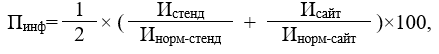 гдеИстенд – объем информации (количество материалов/единиц информации), размещенной на информационных стендах в помещении организации;Исайт – объем информации (количество материалов/единиц информации), размещенной на официальном сайте организации социальной сферы в сети "Интернет» (далее – официальный сайт организации);Инорм-стенд – объем информации (количество материалов/единиц информации), размещение которой на стенде в помещении организации социальной сферы установлено нормативными правовыми актами;Инорм-сайт – объем информации (количество материалов/единиц информации), размещение которой на официальном сайте организации социальной сферы в сети «Интернет» установлено нормативными правовыми актами.0 - 100Дистанционный метод / Очный метод (визуальное обследование)Объекты исследования №1 и №21.2Наличие на официальном сайте организации социального обслуживания информации о дистанционных способах обратной связи и взаимодействия с получателями услуг и их функционированиебаллы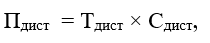 Тдист – количество баллов за наличие на официальном сайте организации социального обслуживания информации о дистанционных способах взаимодействия с получателями услуг (по 30 баллов за каждый дистанционный способ); Сдист – количество функционирующих дистанционных способов взаимодействия с получателями услуг, информация о которых размещена на официальном сайте организации социального обслуживания.0 - 100Дистанционный методОбъект исследования №11.3Доля получателей услуг, удовлетворенных открытостью, полнотой и доступностью информации о деятельности организации социального обслуживаниябаллы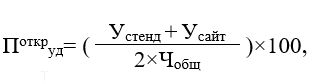 Устенд - число получателей услуг, удовлетворенных открытостью, полнотой и доступностью информации, размещенной на информационных стендах в помещении организации социального обслуживания;Усайт - число получателей услуг, удовлетворенных открытостью, полнотой и доступностью информации, размещенной на официальном сайте организации социального обслуживания;Чобщ - общее число опрошенных получателей услуг.0 - 100Очный метод (анкетирование, очное интервьюирование, телефонный опрос)Объект исследования №42. Показатели, характеризующие критерий оценки качества  «Комфортность условий предоставления услуг, в том числе время ожидания предоставления услуг»2. Показатели, характеризующие критерий оценки качества  «Комфортность условий предоставления услуг, в том числе время ожидания предоставления услуг»2. Показатели, характеризующие критерий оценки качества  «Комфортность условий предоставления услуг, в том числе время ожидания предоставления услуг»2. Показатели, характеризующие критерий оценки качества  «Комфортность условий предоставления услуг, в том числе время ожидания предоставления услуг»2. Показатели, характеризующие критерий оценки качества  «Комфортность условий предоставления услуг, в том числе время ожидания предоставления услуг»2. Показатели, характеризующие критерий оценки качества  «Комфортность условий предоставления услуг, в том числе время ожидания предоставления услуг»2. Показатели, характеризующие критерий оценки качества  «Комфортность условий предоставления услуг, в том числе время ожидания предоставления услуг»2.1Обеспечение в организации социального обслуживания комфортных условий предоставления услугбаллы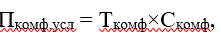 Ткомф– количество баллов за наличие в организации социального обслуживания комфортных условий предоставления услуг (по 20 баллов за каждое комфортное условие);Скомф – количество комфортных условий предоставления услуг.0 - 100Очный метод (визуальное обследование)Объект исследования №32.2Время ожидания предоставления услуги  (среднее время ожидания и своевременность предоставления услуги)баллы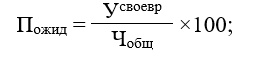 Усвоевр - число получателей услуг, которым услуга предоставлена своевременно;Чобщ -  общее число опрошенных получателей услуг;0 - 100Очный метод (анкетирование, очное интервьюирование, телефонный опрос)Объект исследования №42.3Доля получателей услуг удовлетворенных комфортностью предоставления услуг организацией социального обслуживаниябаллы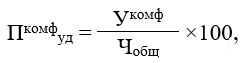 Укомф - число получателей услуг, удовлетворенных комфортностью предоставления услуг организацией социального обслуживания;Чобщ -  общее число опрошенных получателей услуг.0 - 100Очный метод (анкетирование, очное интервьюирование, телефонный опрос)Объект исследования №43. Показатели, характеризующие критерий оценки качества  «Доступность услуг для инвалидов»3. Показатели, характеризующие критерий оценки качества  «Доступность услуг для инвалидов»3. Показатели, характеризующие критерий оценки качества  «Доступность услуг для инвалидов»3. Показатели, характеризующие критерий оценки качества  «Доступность услуг для инвалидов»3. Показатели, характеризующие критерий оценки качества  «Доступность услуг для инвалидов»3. Показатели, характеризующие критерий оценки качества  «Доступность услуг для инвалидов»3. Показатели, характеризующие критерий оценки качества  «Доступность услуг для инвалидов»3.1Оборудование помещений организации социального обслуживания и прилегающей к ней территории с учетом доступности для инвалидовбаллы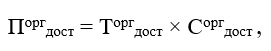 Торгдост – количество баллов за обеспечение условий доступности организации социального обслуживания для инвалидов (по 20 баллов за каждое условие доступности);Соргдост  – количество условий доступности организации социального обслуживания для инвалидов.Очный метод (визуальное обследование)Объект исследования №33.2Обеспечение в организации социального обслуживания условий доступности, позволяющих инвалидам получать услуги наравне с другимибаллы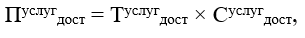 Туслугдост – количество баллов за обеспечение условий доступности, позволяющих инвалидам получать услуги наравне с другими (по 20 баллов за каждое условие доступности);Суслугдост – количество условий доступности, позволяющих инвалидам получать услуги наравне с другими.0 - 100Очный метод (визуальное обследование)Объект исследования №33.3Доля получателей услуг, удовлетворенных доступностью услуг для инвалидовбаллы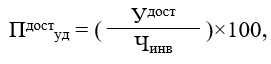 Удост - число получателей услуг-инвалидов, удовлетворенных доступностью услуг для инвалидов;Чинв -  число опрошенных получателей услуг-инвалидов.0 - 100Очный метод (анкетирование, очное интервьюирование, телефонный опрос)Объект исследования №44. Показатели, характеризующие критерий оценки качества  «Доброжелательность, вежливость работников организации социального обслуживания»4. Показатели, характеризующие критерий оценки качества  «Доброжелательность, вежливость работников организации социального обслуживания»4. Показатели, характеризующие критерий оценки качества  «Доброжелательность, вежливость работников организации социального обслуживания»4. Показатели, характеризующие критерий оценки качества  «Доброжелательность, вежливость работников организации социального обслуживания»4. Показатели, характеризующие критерий оценки качества  «Доброжелательность, вежливость работников организации социального обслуживания»4. Показатели, характеризующие критерий оценки качества  «Доброжелательность, вежливость работников организации социального обслуживания»4. Показатели, характеризующие критерий оценки качества  «Доброжелательность, вежливость работников организации социального обслуживания»4.1Доля получателей услуг, удовлетворенных доброжелательностью, вежливостью работников организации социального обслуживания, обеспечивающих первичный контакт и информирование получателя услуги при непосредственном обращении в организацию социального обслуживаниябаллы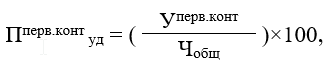 Уперв.конт - число получателей услуг, удовлетворенных доброжелательностью, вежливостью работников организации социального обслуживания, обеспечивающих первичный контакт и информирование получателя услуги;Чобщ -  общее число опрошенных получателей услуг;0 - 100Очный метод (анкетирование, очное интервьюирование, телефонный опрос)Объект исследования №44.2Доля получателей услуг, удовлетворенных доброжелательностью, вежливостью работников организации социального обслуживания, обеспечивающих непосредственное оказание услуги при обращении в организацию социального обслуживаниябаллы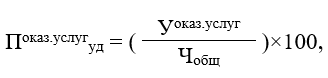 Уоказ.услуг - число получателей услуг, удовлетворенных доброжелательностью, вежливостью работников организации социального обслуживания, обеспечивающих непосредственное оказание услуги;Чобщ -  общее число опрошенных получателей услуг;0 - 100Очный метод (анкетирование, очное интервьюирование, телефонный опрос)Объект исследования №44.3Доля получателей услуг, удовлетворенных доброжелательностью, вежливостью работников организации социального обслуживания при использовании дистанционных форм взаимодействиябаллы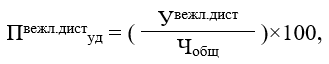 Увежл.дист - число получателей услуг, удовлетворенных доброжелательностью, вежливостью работников организации социального обслуживания при использовании дистанционных форм взаимодействия;Чобщ -  общее число опрошенных получателей услуг.0 - 100Очный метод (анкетирование, очное интервьюирование, телефонный опрос)Объект исследования №45. Показатели, характеризующие критерий оценки качества  «Удовлетворенность условиями оказания услуг»5. Показатели, характеризующие критерий оценки качества  «Удовлетворенность условиями оказания услуг»5. Показатели, характеризующие критерий оценки качества  «Удовлетворенность условиями оказания услуг»5. Показатели, характеризующие критерий оценки качества  «Удовлетворенность условиями оказания услуг»5. Показатели, характеризующие критерий оценки качества  «Удовлетворенность условиями оказания услуг»5. Показатели, характеризующие критерий оценки качества  «Удовлетворенность условиями оказания услуг»5. Показатели, характеризующие критерий оценки качества  «Удовлетворенность условиями оказания услуг»5.1Доля получателей услуг, которые готовы рекомендовать организацию социального обслуживания родственникам и знакомым (могли бы ее рекомендовать, если бы была возможность выбора организации социальной сферы)баллы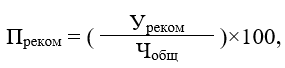 Уреком - число получателей услуг, которые готовы рекомендовать организацию социального обслуживания родственникам и знакомым (могли бы ее рекомендовать, если бы была возможность выбора организации социального обслуживания);Чобщ -  общее число опрошенных получателей услуг;0 - 100Очный метод (анкетирование, очное интервьюирование, телефонный опрос)Объект исследования №45.2Доля получателей услуг, удовлетворенных организационными условиями предоставления услуг (навигацией внутри организации социального обслуживания)баллы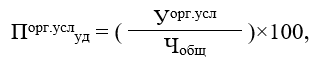 Уорг.усл - число получателей услуг, удовлетворенных организационными условиями предоставления услуг (навигацией внутри организации социального обслуживания);Чобщ -  общее число опрошенных получателей услуг;0 - 100Очный метод (анкетирование, очное интервьюирование, телефонный опрос)Объект исследования №45.3Доля получателей услуг, удовлетворенных в целом условиями оказания услуг в организации социального обслуживаниябаллы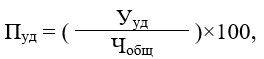 Ууд - число получателей услуг, удовлетворенных в целом условиями оказания услуг в организации социального обслуживания;Чобщ -  общее число опрошенных получателей услуг.0 - 100Очный метод (анкетирование, очное интервьюирование, телефонный опрос)Объект исследования №4№КритерийНаличие(+/-)1)Наличие комфортной зоны отдыха (ожидания), оборудованной соответствующей мебелью2)Наличие и понятность навигации внутри организации (учреждения)3)Наличие и доступность питьевой воды4)Наличие и доступность санитарно-гигиенических помещений5)Санитарное состояние помещений организаций6)Транспортная доступность (возможность доехать до организации (учреждения) на общественном транспорте, наличие парковки)7) Доступность записи на получение услуги (по телефону, на официальном сайте организации (учреждения), посредством Единого портала государственных и муниципальных услуг, при личном посещении в регистратуре или у специалиста организации (учреждения) и пр.).№КритерийНаличие(+/-)1)Наличие выделенных стоянок для автотранспортных средств инвалидов2)Оборудование входных групп пандусами/подъёмными платформами3)Наличие административных лифтов, поручней, расширенных дверных проёмов4)Наличие сменных кресел-колясок5)Наличие и доступность специально оборудованных санитарно-гигиенических помещений№КритерийНаличие(+/-)1)Дублирование для инвалидов по слуху и зрению звуковой и зрительной информации2)Дублирование надписей, знаков и иной текстовой и графической информации знаками, выполненными рельефно-точечным шрифтом Брайля3)Наличие возможности сопровождения инвалида работниками организации социального обслуживания4)Наличие возможности оказания услуг организации социального обслуживания инвалидам в дистанционном режиме или на дому5)Возможность представления инвалидам по слуху (слуху и зрению) услуг сурдопереводчика (тифлосурдопереводчика)6)Наличие альтернативной версии официального сайта организации социального обслуживания в информационно-телекоммуникационной сети «Интернет» для инвалидов по зрению№КритерийНаличие(+/-)4.1)О дате государственной регистрации организации социального обслуживания с указанием числа, месяца и года регистрации4.2)Об учредителе (учредителях) организации социального обслуживания с указанием наименования, места его (их) нахождения, контактных телефонов и адресов электронной почты4.3)О месте нахождения организации социального обслуживания, ее филиалах (при их наличии) с указанием адреса и схемы проезда4.4)О режиме, графике работы с указанием дней и часов приема, перерыва на обед4.5)О контактных телефонах с указанием кода населенного пункта, в котором расположена организация социального обслуживания, и об адресах электронной почты4.6)О руководителе, его заместителях, руководителях филиалов (при их наличии у поставщика социальных услуг) с указанием контактных телефонов и адресов электронной почты4.7)О материально-техническом обеспечении предоставления социальных услуг (наличии оборудованных помещений для предоставления социальных услуг, в том числе библиотек, объектов спорта, средств обучения и воспитания, условиях питания и обеспечения охраны здоровья получателей социальных услуг, доступе к информационным системам в сфере социального обслуживания и сети "Интернет")4.8)О форме социального обслуживания, в которой организация предоставляет социальные услуги (стационарной, полустационарной, на дому)4.9)О видах социальных услуг, предоставляемых организацией  социального обслуживания (социально-бытовые, социально-медицинские, социально-психологические, социально-педагогические, социально-трудовые, социально-правовые, услуги в целях повышения коммуникативного потенциала получателей социальных услуг, срочные социальные услуги)4.10)О порядке и условиях предоставления социальных услуг по видам социальных услуг и формам социального обслуживания, в том числе о перечне социальных услуг, предоставляемых организацией; о порядке и условиях предоставления социальных услуг бесплатно и за плату по видам социальных услуг и формам социального обслуживания; о тарифах на социальные услуги по видам социальных услуг и формам социального обслуживания; размере платы за предоставление социальных услуг, а также о возможности получения социальных услуг бесплатно4.11)О численности получателей социальных услуг по формам социального обслуживания и видам социальных услуг за счет бюджетных ассигнований бюджетов субъектов Российской Федерации, численности получателей социальных услуг по формам социального обслуживания и видам социальных услуг за плату, частичную плату в соответствии с договорами о предоставлении социальных услуг за счет средств физических лиц и (или) юридических лиц4.12)О количестве свободных мест для приема получателей социальных услуг по формам социального обслуживания, финансируемых за счет бюджетных ассигнований бюджетов субъектов Российской Федерации, и количестве свободных мест для приема получателей социальных услуг по формам социального обслуживания за плату, частичную плату в соответствии с договорами о предоставлении социальных услуг за счет средств физических лиц и (или) юридических лиц4.13)Об объеме предоставляемых социальных услуг за счет бюджетных ассигнований бюджетов субъектов Российской Федерации и за плату, частичную плату в соответствии с договорами о предоставлении социальных услуг за счет средств физических лиц и (или) юридических лиц4.14)О наличии лицензий на осуществление деятельности, подлежащей лицензированию в соответствии с законодательством Российской Федерации (с приложением электронного образа документов) (при наличии соответствующих видов деятельности)*4.15)О правилах внутреннего распорядка для получателей социальных услуг, правилах внутреннего трудового распорядка, коллективном договоре (с приложение электронного образа документов)4.16)О наличии предписаний органов, осуществляющих государственный контроль в сфере социального обслуживания, и отчетов об исполнении указанных предписаний (при наличии)*4.17)Информация о проведении независимой оценки качества (в т.ч. сроки проведения независимой оценки качества, количественные результаты оценки, планы по устранению выявленных недостатков) ****№КритерийНаличие(+/-)1.1)О дате государственной регистрации организации социального обслуживания с указанием числа, месяца и года регистрации1.2)Об учредителе (учредителях) организации социального обслуживания с указанием наименования, места его (их) нахождения, контактных телефонов и адресов электронной почты1.3)О месте нахождения организации социального обслуживания, ее филиалах (при их наличии) с указанием адреса и схемы проезда1.4) О режиме, графике работы с указанием дней и часов приема, перерыва на обед1.5)О контактных телефонах с указанием кода населенного пункта, в котором расположена организация социального обслуживания, и об адресах электронной почты1.6)О руководителе, его заместителях, руководителях филиалов (при их наличии у поставщика социальных услуг) с указанием контактных телефонов и адресов электронной почты1.7)О структуре и органах управления организации социального обслуживания с указанием наименований структурных подразделений (органов управления), фамилий, имен, отчеств и должностей руководителей структурных подразделений, места нахождения структурных подразделений, адресов официальных сайтов структурных подразделений (при наличии), адресов электронной почты структурных подразделений (при наличии); о положениях о структурных подразделениях организации социального обслуживания (при их наличии); о персональном составе работников организации социального обслуживания с указанием с их согласия уровня образования, квалификации и опыта работы; о попечительском совете организации социального обслуживания1.8)О материально-техническом обеспечении предоставления социальных услуг (наличии оборудованных помещений для предоставления социальных услуг, в том числе библиотек, объектов спорта, средств обучения и воспитания, условиях питания и обеспечения охраны здоровья получателей социальных услуг, доступе к информационным системам в сфере социального обслуживания и сети "Интернет")1.9)О форме социального обслуживания, в которой организация предоставляет социальные услуги (стационарной, полустационарной, на дому)1.10)О видах социальных услуг, предоставляемых организацией  социального обслуживания (социально-бытовые, социально-медицинские, социально-психологические, социально-педагогические, социально-трудовые, социально-правовые, услуги в целях повышения коммуникативного потенциала получателей социальных услуг, срочные социальные услуги)1.11)О порядке и условиях предоставления социальных услуг по видам социальных услуг и формам социального обслуживания, в том числе о перечне социальных услуг, предоставляемых организацией; о порядке и условиях предоставления социальных услуг бесплатно и за плату по видам социальных услуг и формам социального обслуживания; о тарифах на социальные услуги по видам социальных услуг и формам социального обслуживания; размере платы за предоставление социальных услуг, а также о возможности получения социальных услуг бесплатно1.12)О численности получателей социальных услуг по формам социального обслуживания и видам социальных услуг за счет бюджетных ассигнований бюджетов субъектов Российской Федерации, численности получателей социальных услуг по формам социального обслуживания и видам социальных услуг за плату, частичную плату в соответствии с договорами о предоставлении социальных услуг за счет средств физических лиц и (или) юридических лиц1.13)О количестве свободных мест для приема получателей социальных услуг по формам социального обслуживания, финансируемых за счет бюджетных ассигнований бюджетов субъектов Российской Федерации, и количестве свободных мест для приема получателей социальных услуг по формам социального обслуживания за плату, частичную плату в соответствии с договорами о предоставлении социальных услуг за счет средств физических лиц и (или) юридических лиц1.14)Об объеме предоставляемых социальных услуг за счет бюджетных ассигнований бюджетов субъектов Российской Федерации и за плату, частичную плату в соответствии с договорами о предоставлении социальных услуг за счет средств физических лиц и (или) юридических лиц1.15)О наличии лицензий на осуществление деятельности, подлежащей лицензированию в соответствии с законодательством Российской Федерации (с приложением электронного образа документов) (при наличии соответствующих видов деятельности)*1.16)О финансово-хозяйственной деятельности (с приложением электронного образа плана финансово-хозяйственной деятельности)1.17)О правилах внутреннего распорядка для получателей социальных услуг, правилах внутреннего трудового распорядка, коллективном договоре (с приложение электронного образа документов)1.18)О наличии предписаний органов, осуществляющих государственный контроль в сфере социального обслуживания, и отчетов об исполнении указанных предписаний (при наличии)*1.19)Информация о проведении независимой оценки качества (в т.ч. сроки проведения независимой оценки качества, количественные результаты оценки, планы по устранению выявленных недостатков) №КритерийНаличие(+/-)Функционирование по результатам проверки(+/-) 1) наличие электронных сервисов:1) наличие электронных сервисов:1) наличие электронных сервисов:1.1)абонентского номера телефона;1.2)адреса электронной почты;1.3)электронных сервисов (для подачи электронного обращения (жалобы,предложения), получения консультации по оказываемым услугам и иных.);1.4)- раздела официального сайта «Часто задаваемые вопросы»;2)обеспечение технической возможности выражения получателем услуг мнения о качестве условий оказания услуг (наличие анкеты для опроса граждан или гиперссылки на нее)При посещении организации обращались ли Вы к информации о ее деятельности, размещенной на информационных стендах?При посещении организации обращались ли Вы к информации о ее деятельности, размещенной на информационных стендах?Удовлетворены ли Вы открытостью, полнотой и доступностью информации о деятельности организации, размещенной на информационных стендахУдовлетворены ли Вы открытостью, полнотой и доступностью информации о деятельности организации, размещенной на информационных стендахДаНетДаНетГКУ Самарской области «Комплексный центр социального обслуживания населения Западного округа»54.046.098.11.9ГКУ Самарской области «Комплексный центр социального обслуживания населения Восточного округа»48.351.799.01.0ГКУ Самарской области «Комплексный центр социального обслуживания населения Северного округа»48.751.398.61.4ГКУ Самарской области «Комплексный центр социального обслуживания населения Юго-Западного округа»51.348.799.30.7ГКУ Самарской области «Комплексный центр социального обслуживания населения Центрального округа»48.851.298.61.4ГКУ Самарской области «Комплексный центр социального обслуживания населения Северо-Восточного округа»50.549.597.72.3ГКУ Самарской области  «Комплексный центр социального обслуживания населения Самарского округа»52.547.599.70.3ГКУ Самарской области «Комплексный центр социального обслуживания населения Южного округа»50.549.599.01.0ГКУ Самарской области «Комплексный центр социального обслуживания населения Поволжского округа»52.747.398.11.9ГКУ Самарской области «Алексеевский комплексный центр социального обслуживания населения «Радуга»37.562.566.733.3ГКУ Самарской области «Сергиевский комплексный центр социального обслуживания населения «Янтарь»61.138.9100.00.0ГКУ Самарской области «Волжский социально-реабилитационный центр для несовершеннолетних «Тополек»50.050.0100.00.0ГКУ Самарской области «Октябрьский социально - реабилитационный центр для несовершеннолетних»40.060.0100.00.0ГКУ Самарской области «Социально - реабилитационный центр для несовершеннолетних «Солнечный лучик»35.364.7100.00.0ГКУ Самарской области «Чапаевский социально-реабилитационный центр для несовершеннолетних»41.758.3100.00.0ГКУ Самарской области «Тольяттинский социальный приют для детей и подростков «Дельфин»44.056.0100.00.0ГКУ Самарской области «Центр помощи детям. оставшимся без попечения родителей «Единство» г.о. Тольятти (коррекционный)»42.557.5100.00.0ГКУ Самарской области «Центр помощи детям. оставшимся без попечения родителей «Искра» г.о. Сызрань (коррекционный)»60.539.5100.00.0ГКУ Самарской области «Центр помощи детям. оставшимся без попечения родителей «Созвездие» г.о.Тольятти (коррекционный)»50.050.0100.00.0ГБУ Самарской области  «Похвистневский молодёжный пансионат для инвалидов (психоневрологический интернат)»52.847.295.54.5ГБУ Самарской области  «Алексеевский пансионат для инвалидов (психоневрологический интернат)»46.253.8100.00.0ГБУ Самарской области  «Солнечнополянский пансионат для инвалидов (психоневрологический интернат)»50.649.497.62.4ГБУ Самарской области  «Сызранский пансионат для инвалидов (психоневрологический интернат)»52.048.098.41.6ГБУ Самарской области  «Сызранский пансионат для ветеранов труда (дом-интернат для престарелых и инвалидов)»50.349.798.81.2ГБУ Самарской области  «Тольяттинский пансионат для ветеранов труда (дом-интернат для престарелых и инвалидов)»58.441.6100.00.0ГБУ Самарской области  «Самарский пансионат для детей-инвалидов (детский дом-интернат для умственно отсталых детей)»56.543.598.11.9ГБУ СО «Реабилитационный центр для инвалидов «Самарский»50.749.399.01.0ГБУ СО «Реабилитационный центр для инвалидов вследствие психических заболеваний «Здоровье»47.552.599.30.7ГБУ СО «Областной реабилитационный центр для детей и подростков»50.349.7100.00.0Пользовались ли Вы официальным сайтом организации, чтобы получить информацию о ее деятельности?Пользовались ли Вы официальным сайтом организации, чтобы получить информацию о ее деятельности?Удовлетворены ли Вы открытостью, полнотой и доступностью информации о деятельности организации. размещенной на ее официальном сайтеУдовлетворены ли Вы открытостью, полнотой и доступностью информации о деятельности организации. размещенной на ее официальном сайтеДаНетДаНетГКУ Самарской области «Комплексный центр социального обслуживания населения Западного округа»25.574.598.71.3ГКУ Самарской области «Комплексный центр социального обслуживания населения Восточного округа»24.575.597.32.7ГКУ Самарской области «Комплексный центр социального обслуживания населения Северного округа»24.375.7100.00.0ГКУ Самарской области «Комплексный центр социального обслуживания населения Юго-Западного округа»27.272.8100.00.0ГКУ Самарской области «Комплексный центр социального обслуживания населения Центрального округа»24.575.597.32.7ГКУ Самарской области «Комплексный центр социального обслуживания населения Северо-Восточного округа»24.076.0100.00.0ГКУ Самарской области  «Комплексный центр социального обслуживания населения Самарского округа»28.371.7100.00.0ГКУ Самарской области «Комплексный центр социального обслуживания населения Южного округа»25.274.899.30.7ГКУ Самарской области «Комплексный центр социального обслуживания населения Поволжского округа»26.573.599.40.6ГКУ Самарской области «Алексеевский комплексный центр социального обслуживания населения «Радуга»12.587.5100.00.0ГКУ Самарской области «Сергиевский комплексный центр социального обслуживания населения «Янтарь»44.455.6100.00.0ГКУ Самарской области «Волжский социально-реабилитационный центр для несовершеннолетних «Тополек»25.075.0100.00.0ГКУ Самарской области «Октябрьский социально - реабилитационный центр для несовершеннолетних»30.070.0100.00.0ГКУ Самарской области «Социально - реабилитационный центр для несовершеннолетних «Солнечный лучик»29.470.6100.00.0ГКУ Самарской области «Чапаевский социально-реабилитационный центр для несовершеннолетних»27.172.9100.00.0ГКУ Самарской области «Тольяттинский социальный приют для детей и подростков «Дельфин»20.080.0100.00.0ГКУ Самарской области «Центр помощи детям. оставшимся без попечения родителей «Единство» г.о. Тольятти (коррекционный)»20.080.0100.00.0ГКУ Самарской области «Центр помощи детям. оставшимся без попечения родителей «Искра» г.о. Сызрань (коррекционный)»27.672.4100.00.0ГКУ Самарской области «Центр помощи детям. оставшимся без попечения родителей «Созвездие» г.о.Тольятти (коррекционный)»30.070.0100.00.0ГБУ Самарской области  «Похвистневский молодёжный пансионат для инвалидов (психоневрологический интернат)»28.871.294.45.6ГБУ Самарской области  «Алексеевский пансионат для инвалидов (психоневрологический интернат)»26.973.1100.00.0ГБУ Самарской области  «Солнечнополянский пансионат для инвалидов (психоневрологический интернат)»23.276.897.42.6ГБУ Самарской области  «Сызранский пансионат для инвалидов (психоневрологический интернат)»28.571.598.61.4ГБУ Самарской области  «Сызранский пансионат для ветеранов труда (дом-интернат для престарелых и инвалидов)»23.776.3100.00.0ГБУ Самарской области  «Тольяттинский пансионат для ветеранов труда (дом-интернат для престарелых и инвалидов)»27.172.997.82.2ГБУ Самарской области  «Самарский пансионат для детей-инвалидов (детский дом-интернат для умственно отсталых детей)»38.062.0100.00.0ГБУ СО «Реабилитационный центр для инвалидов «Самарский»25.075.099.30.7ГБУ СО «Реабилитационный центр для инвалидов вследствие психических заболеваний «Здоровье»24.775.396.23.8ГБУ СО «Областной реабилитационный центр для детей и подростков»24.575.5100.00.0Своевременно ли Вам была предоставлена услуга в организации. в которую Вы обратилисьСвоевременно ли Вам была предоставлена услуга в организации. в которую Вы обратилисьДаНетГКУ Самарской области «Комплексный центр социального обслуживания населения Западного округа»99.30.7ГКУ Самарской области «Комплексный центр социального обслуживания населения Восточного округа»99.50.5ГКУ Самарской области «Комплексный центр социального обслуживания населения Северного округа»99.50.5ГКУ Самарской области «Комплексный центр социального обслуживания населения Юго-Западного округа»99.70.3ГКУ Самарской области «Комплексный центр социального обслуживания населения Центрального округа»99.10.9ГКУ Самарской области «Комплексный центр социального обслуживания населения Северо-Восточного округа»99.50.5ГКУ Самарской области  «Комплексный центр социального обслуживания населения Самарского округа»99.50.5ГКУ Самарской области «Комплексный центр социального обслуживания населения Южного округа»99.10.9ГКУ Самарской области «Комплексный центр социального обслуживания населения Поволжского округа»98.81.2ГКУ Самарской области «Алексеевский комплексный центр социального обслуживания населения «Радуга»100.00.0ГКУ Самарской области «Сергиевский комплексный центр социального обслуживания населения «Янтарь»100.00.0ГКУ Самарской области «Волжский социально-реабилитационный центр для несовершеннолетних «Тополек»100.00.0ГКУ Самарской области «Октябрьский социально - реабилитационный центр для несовершеннолетних»100.00.0ГКУ Самарской области «Социально - реабилитационный центр для несовершеннолетних «Солнечный лучик»100.00.0ГКУ Самарской области «Чапаевский социально-реабилитационный центр для несовершеннолетних»100.00.0ГКУ Самарской области «Тольяттинский социальный приют для детей и подростков «Дельфин»100.00.0ГКУ Самарской области «Центр помощи детям. оставшимся без попечения родителей «Единство» г.о. Тольятти (коррекционный)»100.00.0ГКУ Самарской области «Центр помощи детям. оставшимся без попечения родителей «Искра» г.о. Сызрань (коррекционный)»100.00.0ГКУ Самарской области «Центр помощи детям. оставшимся без попечения родителей «Созвездие» г.о.Тольятти (коррекционный)»100.00.0ГБУ Самарской области  «Похвистневский молодёжный пансионат для инвалидов (психоневрологический интернат)»99.20.8ГБУ Самарской области  «Алексеевский пансионат для инвалидов (психоневрологический интернат)»100.00.0ГБУ Самарской области  «Солнечнополянский пансионат для инвалидов (психоневрологический интернат)»100.00.0ГБУ Самарской области  «Сызранский пансионат для инвалидов (психоневрологический интернат)»100.00.0ГБУ Самарской области  «Сызранский пансионат для ветеранов труда (дом-интернат для престарелых и инвалидов)»100.00.0ГБУ Самарской области  «Тольяттинский пансионат для ветеранов труда (дом-интернат для престарелых и инвалидов)»100.00.0ГБУ Самарской области  «Самарский пансионат для детей-инвалидов (детский дом-интернат для умственно отсталых детей)»100.00.0ГБУ СО «Реабилитационный центр для инвалидов «Самарский»99.10.9ГБУ СО «Реабилитационный центр для инвалидов вследствие психических заболеваний «Здоровье»99.70.3ГБУ СО «Областной реабилитационный центр для детей и подростков»100.00.0Удовлетворены ли Вы комфортностью условий предоставления услуг в организацииУдовлетворены ли Вы комфортностью условий предоставления услуг в организацииДаНетГКУ Самарской области «Комплексный центр социального обслуживания населения Западного округа»97.03.0ГКУ Самарской области «Комплексный центр социального обслуживания населения Восточного округа»96.83.2ГКУ Самарской области «Комплексный центр социального обслуживания населения Северного округа»97.32.7ГКУ Самарской области «Комплексный центр социального обслуживания населения Юго-Западного округа»97.22.8ГКУ Самарской области «Комплексный центр социального обслуживания населения Центрального округа»96.83.2ГКУ Самарской области «Комплексный центр социального обслуживания населения Северо-Восточного округа»97.72.3ГКУ Самарской области  «Комплексный центр социального обслуживания населения Самарского округа»97.03.0ГКУ Самарской области «Комплексный центр социального обслуживания населения Южного округа»96.83.2ГКУ Самарской области «Комплексный центр социального обслуживания населения Поволжского округа»96.04.0ГКУ Самарской области «Алексеевский комплексный центр социального обслуживания населения «Радуга»100.00.0ГКУ Самарской области «Сергиевский комплексный центр социального обслуживания населения «Янтарь»94.45.6ГКУ Самарской области «Волжский социально-реабилитационный центр для несовершеннолетних «Тополек»100.00.0ГКУ Самарской области «Октябрьский социально - реабилитационный центр для несовершеннолетних»100.00.0ГКУ Самарской области «Социально - реабилитационный центр для несовершеннолетних «Солнечный лучик»100.00.0ГКУ Самарской области «Чапаевский социально-реабилитационный центр для несовершеннолетних»100.00.0ГКУ Самарской области «Тольяттинский социальный приют для детей и подростков «Дельфин»88.012.0ГКУ Самарской области «Центр помощи детям. оставшимся без попечения родителей «Единство» г.о. Тольятти (коррекционный)»97.52.5ГКУ Самарской области «Центр помощи детям. оставшимся без попечения родителей «Искра» г.о. Сызрань (коррекционный)»97.42.6ГКУ Самарской области «Центр помощи детям. оставшимся без попечения родителей «Созвездие» г.о.Тольятти (коррекционный)»100.00.0ГБУ Самарской области  «Похвистневский молодёжный пансионат для инвалидов (психоневрологический интернат)»96.04.0ГБУ Самарской области  «Алексеевский пансионат для инвалидов (психоневрологический интернат)»100.00.0ГБУ Самарской области  «Солнечнополянский пансионат для инвалидов (психоневрологический интернат)»98.81.2ГБУ Самарской области  «Сызранский пансионат для инвалидов (психоневрологический интернат)»98.41.6ГБУ Самарской области  «Сызранский пансионат для ветеранов труда (дом-интернат для престарелых и инвалидов)»97.12.9ГБУ Самарской области  «Тольяттинский пансионат для ветеранов труда (дом-интернат для престарелых и инвалидов)»97.62.4ГБУ Самарской области  «Самарский пансионат для детей-инвалидов (детский дом-интернат для умственно отсталых детей)»97.82.2ГБУ СО «Реабилитационный центр для инвалидов «Самарский»97.52.5ГБУ СО «Реабилитационный центр для инвалидов вследствие психических заболеваний «Здоровье»95.64.4ГБУ СО «Областной реабилитационный центр для детей и подростков»95.14.9Удовлетворены ли Вы доступностью предоставления услуг для инвалидов в организации?Удовлетворены ли Вы доступностью предоставления услуг для инвалидов в организации?ДаНетГКУ Самарской области «Комплексный центр социального обслуживания населения Западного округа»96.73.3ГКУ Самарской области «Комплексный центр социального обслуживания населения Восточного округа»97.52.5ГКУ Самарской области «Комплексный центр социального обслуживания населения Северного округа»98.71.3ГКУ Самарской области «Комплексный центр социального обслуживания населения Юго-Западного округа»98.61.4ГКУ Самарской области «Комплексный центр социального обслуживания населения Центрального округа»98.11.9ГКУ Самарской области «Комплексный центр социального обслуживания населения Северо-Восточного округа»98.31.7ГКУ Самарской области  «Комплексный центр социального обслуживания населения Самарского округа»98.61.4ГКУ Самарской области «Комплексный центр социального обслуживания населения Южного округа»99.60.4ГКУ Самарской области «Комплексный центр социального обслуживания населения Поволжского округа»98.61.4ГКУ Самарской области «Алексеевский комплексный центр социального обслуживания населения «Радуга»100.00.0ГКУ Самарской области «Сергиевский комплексный центр социального обслуживания населения «Янтарь»100.00.0ГКУ Самарской области «Волжский социально-реабилитационный центр для несовершеннолетних «Тополек»100.00.0ГКУ Самарской области «Октябрьский социально - реабилитационный центр для несовершеннолетних»100.00.0ГКУ Самарской области «Социально - реабилитационный центр для несовершеннолетних «Солнечный лучик»100.00.0ГКУ Самарской области «Чапаевский социально-реабилитационный центр для несовершеннолетних»100.00.0ГКУ Самарской области «Тольяттинский социальный приют для детей и подростков «Дельфин»80.020.0ГКУ Самарской области «Центр помощи детям, оставшимся без попечения родителей «Единство» г.о. Тольятти (коррекционный)»100.00.0ГКУ Самарской области «Центр помощи детям. оставшимся без попечения родителей «Искра» г.о. Сызрань (коррекционный)»100.00.0ГКУ Самарской области «Центр помощи детям. оставшимся без попечения родителей «Созвездие» г.о.Тольятти (коррекционный)»92.37.7ГБУ Самарской области  «Похвистневский молодёжный пансионат для инвалидов (психоневрологический интернат)»100.00.0ГБУ Самарской области  «Алексеевский пансионат для инвалидов (психоневрологический интернат)»90.010.0ГБУ Самарской области  «Солнечнополянский пансионат для инвалидов (психоневрологический интернат)»96.23.8ГБУ Самарской области  «Сызранский пансионат для инвалидов (психоневрологический интернат)»100.00.0ГБУ Самарской области  «Сызранский пансионат для ветеранов труда (дом-интернат для престарелых и инвалидов)»100.00.0ГБУ Самарской области  «Тольяттинский пансионат для ветеранов труда (дом-интернат для престарелых и инвалидов)»98.31.7ГБУ Самарской области  «Самарский пансионат для детей-инвалидов (детский дом-интернат для умственно отсталых детей)»97.22.8ГБУ СО «Реабилитационный центр для инвалидов «Самарский»99.60.4ГБУ СО «Реабилитационный центр для инвалидов вследствие психических заболеваний «Здоровье»98.02.0ГБУ СО «Областной реабилитационный центр для детей и подростков»97.92.1Удовлетворены ли Вы доброжелательностью и вежливостью работников организации, обеспечивающих первичный контакт с посетителямиУдовлетворены ли Вы доброжелательностью и вежливостью работников организации, обеспечивающих первичный контакт с посетителямиУдовлетворены ли Вы доброжелательностью и вежливостью работников организации, обеспечивающих непосредственное оказание услугиУдовлетворены ли Вы доброжелательностью и вежливостью работников организации, обеспечивающих непосредственное оказание услугиДаНетДаНетГКУ Самарской области «Комплексный центр социального обслуживания населения Западного округа»100.00.0100.00.0ГКУ Самарской области «Комплексный центр социального обслуживания населения Восточного округа»99.70.3100.00.0ГКУ Самарской области «Комплексный центр социального обслуживания населения Северного округа»99.50.5100.00.0ГКУ Самарской области «Комплексный центр социального обслуживания населения Юго-Западного округа»99.70.3100.00.0ГКУ Самарской области «Комплексный центр социального обслуживания населения Центрального округа»99.80.2100.00.0ГКУ Самарской области «Комплексный центр социального обслуживания населения Северо-Восточного округа»99.70.3100.00.0ГКУ Самарской области  «Комплексный центр социального обслуживания населения Самарского округа»99.50.5100.00.0ГКУ Самарской области «Комплексный центр социального обслуживания населения Южного округа»99.70.3100.00.0ГКУ Самарской области «Комплексный центр социального обслуживания населения Поволжского округа»99.30.7100.00.0ГКУ Самарской области «Алексеевский комплексный центр социального обслуживания населения «Радуга»100.00.0100.00.0ГКУ Самарской области «Сергиевский комплексный центр социального обслуживания населения «Янтарь»100.00.0100.00.0ГКУ Самарской области «Волжский социально-реабилитационный центр для несовершеннолетних «Тополек»100.00.0100.00.0ГКУ Самарской области «Октябрьский социально - реабилитационный центр для несовершеннолетних»100.00.0100.00.0ГКУ Самарской области «Социально - реабилитационный центр для несовершеннолетних «Солнечный лучик»100.00.0100.00.0ГКУ Самарской области «Чапаевский социально-реабилитационный центр для несовершеннолетних»100.00.0100.00.0ГКУ Самарской области «Тольяттинский социальный приют для детей и подростков «Дельфин»100.00.0100.00.0ГКУ Самарской области «Центр помощи детям. оставшимся без попечения родителей «Единство» г.о. Тольятти (коррекционный)»100.00.0100.00.0ГКУ Самарской области «Центр помощи детям. оставшимся без попечения родителей «Искра» г.о. Сызрань (коррекционный)»100.00.0100.00.0ГКУ Самарской области «Центр помощи детям. оставшимся без попечения родителей «Созвездие» г.о.Тольятти (коррекционный)»100.00.0100.00.0ГБУ Самарской области  «Похвистневский молодёжный пансионат для инвалидов (психоневрологический интернат)»100.00.0100.00.0ГБУ Самарской области  «Алексеевский пансионат для инвалидов (психоневрологический интернат)»100.00.0100.00.0ГБУ Самарской области  «Солнечнополянский пансионат для инвалидов (психоневрологический интернат)»100.00.0100.00.0ГБУ Самарской области  «Сызранский пансионат для инвалидов (психоневрологический интернат)»100.00.0100.00.0ГБУ Самарской области  «Сызранский пансионат для ветеранов труда (дом-интернат для престарелых и инвалидов)»100.00.0100.00.0ГБУ Самарской области  «Тольяттинский пансионат для ветеранов труда (дом-интернат для престарелых и инвалидов)»100.00.0100.00.0ГБУ Самарской области  «Самарский пансионат для детей-инвалидов (детский дом-интернат для умственно отсталых детей)»100.00.0100.00.0ГБУ СО «Реабилитационный центр для инвалидов «Самарский»99.70.3100.00.0ГБУ СО «Реабилитационный центр для инвалидов вследствие психических заболеваний «Здоровье»100.00.0100.00.0ГБУ СО «Областной реабилитационный центр для детей и подростков»100.00.0100.00.0Пользовались ли Вы какими-либо дистанционными способами взаимодействия с организацией (телефон, электронная почта, электронный сервисПользовались ли Вы какими-либо дистанционными способами взаимодействия с организацией (телефон, электронная почта, электронный сервисУдовлетворены ли Вы доброжелательностью и вежливостью работников организации, с которыми взаимодействовали в дистанционной формеУдовлетворены ли Вы доброжелательностью и вежливостью работников организации, с которыми взаимодействовали в дистанционной формеДаНетДаНетГКУ Самарской области «Комплексный центр социального обслуживания населения Западного округа»52.048.099.7.3ГКУ Самарской области «Комплексный центр социального обслуживания населения Восточного округа»51.448.6100.00.0ГКУ Самарской области «Комплексный центр социального обслуживания населения Северного округа»48.751.3100.00.0ГКУ Самарской области «Комплексный центр социального обслуживания населения Юго-Западного округа»53.246.8100.00.0ГКУ Самарской области «Комплексный центр социального обслуживания населения Центрального округа»50.749.399.7.3ГКУ Самарской области «Комплексный центр социального обслуживания населения Северо-Восточного округа»54.745.399.1.9ГКУ Самарской области  «Комплексный центр социального обслуживания населения Самарского округа»51.348.7100.00.0ГКУ Самарской области «Комплексный центр социального обслуживания населения Южного округа»52.747.3100.00.0ГКУ Самарской области «Комплексный центр социального обслуживания населения Поволжского округа»54.745.399.70.3ГКУ Самарской области «Алексеевский комплексный центр социального обслуживания населения «Радуга»50.050.075.025.0ГКУ Самарской области «Сергиевский комплексный центр социального обслуживания населения «Янтарь»55.644.4100.00.0ГКУ Самарской области «Волжский социально-реабилитационный центр для несовершеннолетних «Тополек»41.758.3100.00.0ГКУ Самарской области «Октябрьский социально - реабилитационный центр для несовершеннолетних»50.050.0100.00.0ГКУ Самарской области «Социально - реабилитационный центр для несовершеннолетних «Солнечный лучик»52.947.1100.00.0ГКУ Самарской области «Чапаевский социально-реабилитационный центр для несовершеннолетних»45.854.2100.00.0ГКУ Самарской области «Тольяттинский социальный приют для детей и подростков «Дельфин»44.056.0100.00.0ГКУ Самарской области «Центр помощи детям. оставшимся без попечения родителей «Единство» г.о. Тольятти (коррекционный)»48.851.3100.00.0ГКУ Самарской области «Центр помощи детям. оставшимся без попечения родителей «Искра» г.о. Сызрань (коррекционный)»64.535.5100.00.0ГКУ Самарской области «Центр помощи детям. оставшимся без попечения родителей «Созвездие» г.о.Тольятти (коррекционный)»63.336.7100.00.0ГБУ Самарской области  «Похвистневский молодёжный пансионат для инвалидов (психоневрологический интернат)»47.252.8100.00.0ГБУ Самарской области  «Алексеевский пансионат для инвалидов (психоневрологический интернат)»69.230.8100.00.0ГБУ Самарской области  «Солнечнополянский пансионат для инвалидов (психоневрологический интернат)»54.845.298.91.1ГБУ Самарской области  «Сызранский пансионат для инвалидов (психоневрологический интернат)»53.146.9100.00.0ГБУ Самарской области  «Сызранский пансионат для ветеранов труда (дом-интернат для престарелых и инвалидов)»42.857.2100.00.0ГБУ Самарской области  «Тольяттинский пансионат для ветеранов труда (дом-интернат для престарелых и инвалидов)»55.444.6100.00.0ГБУ Самарской области  «Самарский пансионат для детей-инвалидов (детский дом-интернат для умственно отсталых детей)»53.346.7100.00.0ГБУ СО «Реабилитационный центр для инвалидов «Самарский»51.348.7100.00.0ГБУ СО «Реабилитационный центр для инвалидов вследствие психических заболеваний «Здоровье»52.547.5100.00.0ГБУ СО «Областной реабилитационный центр для детей и подростков»53.146.9100.00.0Готовы ли Вы рекомендовать данную организацию родственникам и знакомым (или могли бы Вы ее рекомендовать. если бы была возможность выбораГотовы ли Вы рекомендовать данную организацию родственникам и знакомым (или могли бы Вы ее рекомендовать. если бы была возможность выбораДаНетГКУ Самарской области «Комплексный центр социального обслуживания населения Западного округа»98.81.2ГКУ Самарской области «Комплексный центр социального обслуживания населения Восточного округа»99.30.7ГКУ Самарской области «Комплексный центр социального обслуживания населения Северного округа»99.30.7ГКУ Самарской области «Комплексный центр социального обслуживания населения Юго-Западного округа»99.01.0ГКУ Самарской области «Комплексный центр социального обслуживания населения Центрального округа»98.81.2ГКУ Самарской области «Комплексный центр социального обслуживания населения Северо-Восточного округа»99.50.5ГКУ Самарской области  «Комплексный центр социального обслуживания населения Самарского округа»98.81.2ГКУ Самарской области «Комплексный центр социального обслуживания населения Южного округа»98.02.0ГКУ Самарской области «Комплексный центр социального обслуживания населения Поволжского округа»98.71.3ГКУ Самарской области «Алексеевский комплексный центр социального обслуживания населения «Радуга»100.00.0ГКУ Самарской области «Сергиевский комплексный центр социального обслуживания населения «Янтарь»100.00.0ГКУ Самарской области «Волжский социально-реабилитационный центр для несовершеннолетних «Тополек»100.00.0ГКУ Самарской области «Октябрьский социально - реабилитационный центр для несовершеннолетних»100.00.0ГКУ Самарской области «Социально - реабилитационный центр для несовершеннолетних «Солнечный лучик»100.00.0ГКУ Самарской области «Чапаевский социально-реабилитационный центр для несовершеннолетних»100.00.0ГКУ Самарской области «Тольяттинский социальный приют для детей и подростков «Дельфин»96.04.0ГКУ Самарской области «Центр помощи детям, оставшимся без попечения родителей «Единство» г.о. Тольятти (коррекционный)»98.81.3ГКУ Самарской области «Центр помощи детям, оставшимся без попечения родителей «Искра» г.о. Сызрань (коррекционный)»98.71.3ГКУ Самарской области «Центр помощи детям, оставшимся без попечения родителей «Созвездие» г.о.Тольятти (коррекционный)»100.00.0ГБУ Самарской области  «Похвистневский молодёжный пансионат для инвалидов (психоневрологический интернат)»100.00.0ГБУ Самарской области  «Алексеевский пансионат для инвалидов (психоневрологический интернат)»100.00.0ГБУ Самарской области  «Солнечнополянский пансионат для инвалидов (психоневрологический интернат)»100.00.0ГБУ Самарской области  «Сызранский пансионат для инвалидов (психоневрологический интернат)»100.00.0ГБУ Самарской области  «Сызранский пансионат для ветеранов труда (дом-интернат для престарелых и инвалидов)»97.72.3ГБУ Самарской области  «Тольяттинский пансионат для ветеранов труда (дом-интернат для престарелых и инвалидов)»99.40.6ГБУ Самарской области  «Самарский пансионат для детей-инвалидов (детский дом-интернат для умственно отсталых детей)»100.00.0ГБУ СО «Реабилитационный центр для инвалидов «Самарский»98.21.8ГБУ СО «Реабилитационный центр для инвалидов вследствие психических заболеваний «Здоровье»98.11.9ГБУ СО «Областной реабилитационный центр для детей и подростков»97.92.1Удовлетворены ли Вы организационными условиями предоставления услуг (графиком работы организацииУдовлетворены ли Вы организационными условиями предоставления услуг (графиком работы организацииДаНетГКУ Самарской области «Комплексный центр социального обслуживания населения Западного округа»98.02.0ГКУ Самарской области «Комплексный центр социального обслуживания населения Восточного округа»98.02.0ГКУ Самарской области «Комплексный центр социального обслуживания населения Северного округа»98.21.8ГКУ Самарской области «Комплексный центр социального обслуживания населения Юго-Западного округа»97.82.2ГКУ Самарской области «Комплексный центр социального обслуживания населения Центрального округа»98.71.3ГКУ Самарской области «Комплексный центр социального обслуживания населения Северо-Восточного округа»98.31.7ГКУ Самарской области  «Комплексный центр социального обслуживания населения Самарского округа»98.02.0ГКУ Самарской области «Комплексный центр социального обслуживания населения Южного округа»98.21.8ГКУ Самарской области «Комплексный центр социального обслуживания населения Поволжского округа»97.82.2ГКУ Самарской области «Алексеевский комплексный центр социального обслуживания населения «Радуга»100.00.0ГКУ Самарской области «Сергиевский комплексный центр социального обслуживания населения «Янтарь»100.00.0ГКУ Самарской области «Волжский социально-реабилитационный центр для несовершеннолетних «Тополек»100.00.0ГКУ Самарской области «Октябрьский социально - реабилитационный центр для несовершеннолетних»100.00.0ГКУ Самарской области «Социально - реабилитационный центр для несовершеннолетних «Солнечный лучик»100.00.0ГКУ Самарской области «Чапаевский социально-реабилитационный центр для несовершеннолетних»100.00.0ГКУ Самарской области «Тольяттинский социальный приют для детей и подростков «Дельфин»100.00.0ГКУ Самарской области «Центр помощи детям, оставшимся без попечения родителей «Единство» г.о. Тольятти (коррекционный)»98.81.3ГКУ Самарской области «Центр помощи детям, оставшимся без попечения родителей «Искра» г.о. Сызрань (коррекционный)»98.71.3ГКУ Самарской области «Центр помощи детям, оставшимся без попечения родителей «Созвездие» г.о.Тольятти (коррекционный)»100.00.0ГБУ Самарской области  «Похвистневский молодёжный пансионат для инвалидов (психоневрологический интернат)»97.62.4ГБУ Самарской области  «Алексеевский пансионат для инвалидов (психоневрологический интернат)»100.00.0ГБУ Самарской области  «Солнечнополянский пансионат для инвалидов (психоневрологический интернат)»99.40.6ГБУ Самарской области  «Сызранский пансионат для инвалидов (психоневрологический интернат)»98.81.2ГБУ Самарской области  «Сызранский пансионат для ветеранов труда (дом-интернат для престарелых и инвалидов)»97.72.3ГБУ Самарской области  «Тольяттинский пансионат для ветеранов труда (дом-интернат для престарелых и инвалидов)»99.40.6ГБУ Самарской области  «Самарский пансионат для детей-инвалидов (детский дом-интернат для умственно отсталых детей)»94.65.4ГБУ СО «Реабилитационный центр для инвалидов «Самарский»98.31.7ГБУ СО «Реабилитационный центр для инвалидов вследствие психических заболеваний «Здоровье»98.41.6ГБУ СО «Областной реабилитационный центр для детей и подростков»97.22.8Удовлетворены ли Вы в целом условиями оказания услуг в организации?Удовлетворены ли Вы в целом условиями оказания услуг в организации?ДаНетГКУ Самарской области «Комплексный центр социального обслуживания населения Западного округа»98.71.3ГКУ Самарской области «Комплексный центр социального обслуживания населения Восточного округа»98.81.2ГКУ Самарской области «Комплексный центр социального обслуживания населения Северного округа»98.71.3ГКУ Самарской области «Комплексный центр социального обслуживания населения Юго-Западного округа»99.20.8ГКУ Самарской области «Комплексный центр социального обслуживания населения Центрального округа»98.81.2ГКУ Самарской области «Комплексный центр социального обслуживания населения Северо-Восточного округа»99.50.5ГКУ Самарской области  «Комплексный центр социального обслуживания населения Самарского округа»98.71.3ГКУ Самарской области «Комплексный центр социального обслуживания населения Южного округа»98.81.2ГКУ Самарской области «Комплексный центр социального обслуживания населения Поволжского округа»98.31.7ГКУ Самарской области «Алексеевский комплексный центр социального обслуживания населения «Радуга»100.00.0ГКУ Самарской области «Сергиевский комплексный центр социального обслуживания населения «Янтарь»100.00.0ГКУ Самарской области «Волжский социально-реабилитационный центр для несовершеннолетних «Тополек»100.00.0ГКУ Самарской области «Октябрьский социально - реабилитационный центр для несовершеннолетних»100.00.0ГКУ Самарской области «Социально - реабилитационный центр для несовершеннолетних «Солнечный лучик»100.00.0ГКУ Самарской области «Чапаевский социально-реабилитационный центр для несовершеннолетних»100.00.0ГКУ Самарской области «Тольяттинский социальный приют для детей и подростков «Дельфин»100.00.0ГКУ Самарской области «Центр помощи детям, оставшимся без попечения родителей «Единство» г.о. Тольятти (коррекционный)»98.81.3ГКУ Самарской области «Центр помощи детям, оставшимся без попечения родителей «Искра» г.о. Сызрань (коррекционный)»100.00.0ГКУ Самарской области «Центр помощи детям, оставшимся без попечения родителей «Созвездие» г.о.Тольятти (коррекционный)»100.00.0ГБУ Самарской области  «Похвистневский молодёжный пансионат для инвалидов (психоневрологический интернат)»99.20.8ГБУ Самарской области  «Алексеевский пансионат для инвалидов (психоневрологический интернат)»100.00.0ГБУ Самарской области  «Солнечнополянский пансионат для инвалидов (психоневрологический интернат)»98.81.2ГБУ Самарской области  «Сызранский пансионат для инвалидов (психоневрологический интернат)»98.81.2ГБУ Самарской области  «Сызранский пансионат для ветеранов труда (дом-интернат для престарелых и инвалидов)»99.40.6ГБУ Самарской области  «Тольяттинский пансионат для ветеранов труда (дом-интернат для престарелых и инвалидов)»97.62.4ГБУ Самарской области  «Самарский пансионат для детей-инвалидов (детский дом-интернат для умственно отсталых детей)»95.74.3ГБУ СО «Реабилитационный центр для инвалидов «Самарский»99.01.0ГБУ СО «Реабилитационный центр для инвалидов вследствие психических заболеваний «Здоровье»99.40.6ГБУ СО «Областной реабилитационный центр для детей и подростков»99.30.7При посещении организации обращались ли Вы к информации о ее деятельности. размещенной на информационных стендах?При посещении организации обращались ли Вы к информации о ее деятельности. размещенной на информационных стендах?Удовлетворены ли Вы открытостью. полнотой и доступностью информации о деятельности организации. размещенной на информационных стендахУдовлетворены ли Вы открытостью. полнотой и доступностью информации о деятельности организации. размещенной на информационных стендахДаНетДаНетГКУ Самарской области «Комплексный центр социального обслуживания населения Западного округа»Менее 18 лет42.657.496.63.4ГКУ Самарской области «Комплексный центр социального обслуживания населения Западного округа»18-35 лет51.348.7100.00.0ГКУ Самарской области «Комплексный центр социального обслуживания населения Западного округа»36-55 лет59.240.896.63.4ГКУ Самарской области «Комплексный центр социального обслуживания населения Западного округа»Старше 55 лет54.945.198.61.4ГКУ Самарской области «Комплексный центр социального обслуживания населения Восточного округа»Менее 18 лет60.739.397.32.7ГКУ Самарской области «Комплексный центр социального обслуживания населения Восточного округа»18-35 лет40.060.0100.00.0ГКУ Самарской области «Комплексный центр социального обслуживания населения Восточного округа»36-55 лет43.256.8100.00.0ГКУ Самарской области «Комплексный центр социального обслуживания населения Восточного округа»Старше 55 лет48.251.899.01.0ГКУ Самарской области «Комплексный центр социального обслуживания населения Северного округа»Менее 18 лет39.560.5100.00.0ГКУ Самарской области «Комплексный центр социального обслуживания населения Северного округа»18-35 лет48.851.2100.00.0ГКУ Самарской области «Комплексный центр социального обслуживания населения Северного округа»36-55 лет52.847.295.74.3ГКУ Самарской области «Комплексный центр социального обслуживания населения Северного округа»Старше 55 лет49.650.499.01.0ГКУ Самарской области «Комплексный центр социального обслуживания населения Юго-Западного округа»Менее 18 лет39.760.3100.00.0ГКУ Самарской области «Комплексный центр социального обслуживания населения Юго-Западного округа»18-35 лет55.144.9100.00.0ГКУ Самарской области «Комплексный центр социального обслуживания населения Юго-Западного округа»36-55 лет51.848.297.72.3ГКУ Самарской области «Комплексный центр социального обслуживания населения Юго-Западного округа»Старше 55 лет52.647.499.50.5ГКУ Самарской области «Комплексный центр социального обслуживания населения Центрального округа»Менее 18 лет40.859.2100.00.0ГКУ Самарской области «Комплексный центр социального обслуживания населения Центрального округа»18-35 лет38.561.5100.00.0ГКУ Самарской области «Комплексный центр социального обслуживания населения Центрального округа»36-55 лет54.545.597.92.1ГКУ Самарской области «Комплексный центр социального обслуживания населения Центрального округа»Старше 55 лет50.050.098.51.5ГКУ Самарской области «Комплексный центр социального обслуживания населения Северо-Восточного округа»Менее 18 лет55.844.2100.00.0ГКУ Самарской области «Комплексный центр социального обслуживания населения Северо-Восточного округа»18-35 лет43.256.894.75.3ГКУ Самарской области «Комплексный центр социального обслуживания населения Северо-Восточного округа»36-55 лет37.662.497.12.9ГКУ Самарской области «Комплексный центр социального обслуживания населения Северо-Восточного округа»Старше 55 лет53.546.597.72.3ГКУ Самарской области  «Комплексный центр социального обслуживания населения Самарского округа»Менее 18 лет53.646.4100.00.0ГКУ Самарской области  «Комплексный центр социального обслуживания населения Самарского округа»18-35 лет52.647.4100.00.0ГКУ Самарской области  «Комплексный центр социального обслуживания населения Самарского округа»36-55 лет52.647.4100.00.0ГКУ Самарской области  «Комплексный центр социального обслуживания населения Самарского округа»Старше 55 лет52.347.799.50.5ГКУ Самарской области «Комплексный центр социального обслуживания населения Южного округа»Менее 18 лет54.445.6100.00.0ГКУ Самарской области «Комплексный центр социального обслуживания населения Южного округа»18-35 лет44.155.9100.00.0ГКУ Самарской области «Комплексный центр социального обслуживания населения Южного округа»36-55 лет50.649.497.82.2ГКУ Самарской области «Комплексный центр социального обслуживания населения Южного округа»Старше 55 лет50.349.799.01.0ГКУ Самарской области «Комплексный центр социального обслуживания населения Поволжского округа»Менее 18 лет46.853.293.16.9ГКУ Самарской области «Комплексный центр социального обслуживания населения Поволжского округа»18-35 лет44.255.8100.00.0ГКУ Самарской области «Комплексный центр социального обслуживания населения Поволжского округа»36-55 лет41.958.1100.00.0ГКУ Самарской области «Комплексный центр социального обслуживания населения Поволжского округа»Старше 55 лет56.343.798.31.7ГКУ Самарской области «Алексеевский комплексный центр социального обслуживания населения «Радуга»Менее 18 лет0.00.00.00.0ГКУ Самарской области «Алексеевский комплексный центр социального обслуживания населения «Радуга»18-35 лет100.00.00.0100.0ГКУ Самарской области «Алексеевский комплексный центр социального обслуживания населения «Радуга»36-55 лет33.366.7100.00.0ГКУ Самарской области «Алексеевский комплексный центр социального обслуживания населения «Радуга»Старше 55 лет25.075.0100.00.0ГКУ Самарской области «Сергиевский комплексный центр социального обслуживания населения «Янтарь»Менее 18 лет0.00.00.00.0ГКУ Самарской области «Сергиевский комплексный центр социального обслуживания населения «Янтарь»18-35 лет100.00.0100.00.0ГКУ Самарской области «Сергиевский комплексный центр социального обслуживания населения «Янтарь»36-55 лет50.050.0100.00.0ГКУ Самарской области «Сергиевский комплексный центр социального обслуживания населения «Янтарь»Старше 55 лет58.341.7100.00.0ГКУ Самарской области «Волжский социально-реабилитационный центр для несовершеннолетних «Тополек»Менее 18 лет50.050.0100.00.0ГКУ Самарской области «Волжский социально-реабилитационный центр для несовершеннолетних «Тополек»18-35 лет0.00.00.00.0ГКУ Самарской области «Волжский социально-реабилитационный центр для несовершеннолетних «Тополек»36-55 лет0.00.00.00.0ГКУ Самарской области «Волжский социально-реабилитационный центр для несовершеннолетних «Тополек»Старше 55 лет0.00.00.00.0ГКУ Самарской области «Октябрьский социально - реабилитационный центр для несовершеннолетних»Менее 18 лет40.060.0100.00.0ГКУ Самарской области «Октябрьский социально - реабилитационный центр для несовершеннолетних»18-35 лет0.00.00.00.0ГКУ Самарской области «Октябрьский социально - реабилитационный центр для несовершеннолетних»36-55 лет0.00.00.00.0ГКУ Самарской области «Октябрьский социально - реабилитационный центр для несовершеннолетних»Старше 55 лет0.00.00.00.0ГКУ Самарской области «Социально - реабилитационный центр для несовершеннолетних «Солнечный лучик»Менее 18 лет35.364.7100.00.0ГКУ Самарской области «Социально - реабилитационный центр для несовершеннолетних «Солнечный лучик»18-35 лет0.00.00.00.0ГКУ Самарской области «Социально - реабилитационный центр для несовершеннолетних «Солнечный лучик»36-55 лет0.00.00.00.0ГКУ Самарской области «Социально - реабилитационный центр для несовершеннолетних «Солнечный лучик»Старше 55 лет0.00.00.00.0ГКУ Самарской области «Чапаевский социально-реабилитационный центр для несовершеннолетних»Менее 18 лет41.758.3100.00.0ГКУ Самарской области «Чапаевский социально-реабилитационный центр для несовершеннолетних»18-35 лет0.00.00.00.0ГКУ Самарской области «Чапаевский социально-реабилитационный центр для несовершеннолетних»36-55 лет0.00.00.00.0ГКУ Самарской области «Чапаевский социально-реабилитационный центр для несовершеннолетних»Старше 55 лет0.00.00.00.0ГКУ Самарской области «Тольяттинский социальный приют для детей и подростков «Дельфин»Менее 18 лет44.056.0100.00.0ГКУ Самарской области «Тольяттинский социальный приют для детей и подростков «Дельфин»18-35 лет0.00.00.00.0ГКУ Самарской области «Тольяттинский социальный приют для детей и подростков «Дельфин»36-55 лет0.00.00.00.0ГКУ Самарской области «Тольяттинский социальный приют для детей и подростков «Дельфин»Старше 55 лет0.00.00.00.0ГКУ Самарской области «Центр помощи детям. оставшимся без попечения родителей «Единство» г.о. Тольятти (коррекционный)»Менее 18 лет42.557.5100.00.0ГКУ Самарской области «Центр помощи детям. оставшимся без попечения родителей «Единство» г.о. Тольятти (коррекционный)»18-35 лет0.00.00.00.0ГКУ Самарской области «Центр помощи детям. оставшимся без попечения родителей «Единство» г.о. Тольятти (коррекционный)»36-55 лет0.00.00.00.0ГКУ Самарской области «Центр помощи детям. оставшимся без попечения родителей «Единство» г.о. Тольятти (коррекционный)»Старше 55 лет0.00.00.00.0ГКУ Самарской области «Центр помощи детям. оставшимся без попечения родителей «Искра» г.о. Сызрань (коррекционный)»Менее 18 лет60.539.5100.00.0ГКУ Самарской области «Центр помощи детям. оставшимся без попечения родителей «Искра» г.о. Сызрань (коррекционный)»18-35 лет0.00.00.00.0ГКУ Самарской области «Центр помощи детям. оставшимся без попечения родителей «Искра» г.о. Сызрань (коррекционный)»36-55 лет0.00.00.00.0ГКУ Самарской области «Центр помощи детям. оставшимся без попечения родителей «Искра» г.о. Сызрань (коррекционный)»Старше 55 лет0.00.00.00.0ГКУ Самарской области «Центр помощи детям. оставшимся без попечения родителей «Созвездие» г.о.Тольятти (коррекционный)»Менее 18 лет50.050.0100.00.0ГКУ Самарской области «Центр помощи детям. оставшимся без попечения родителей «Созвездие» г.о.Тольятти (коррекционный)»18-35 лет0.00.00.00.0ГКУ Самарской области «Центр помощи детям. оставшимся без попечения родителей «Созвездие» г.о.Тольятти (коррекционный)»36-55 лет0.00.00.00.0ГКУ Самарской области «Центр помощи детям. оставшимся без попечения родителей «Созвездие» г.о.Тольятти (коррекционный)»Старше 55 лет0.00.00.00.0ГБУ Самарской области  «Похвистневский молодёжный пансионат для инвалидов (психоневрологический интернат)»Менее 18 лет52.847.295.54.5ГБУ Самарской области  «Похвистневский молодёжный пансионат для инвалидов (психоневрологический интернат)»18-35 лет0.00.00.00.0ГБУ Самарской области  «Похвистневский молодёжный пансионат для инвалидов (психоневрологический интернат)»36-55 лет0.00.00.00.0ГБУ Самарской области  «Похвистневский молодёжный пансионат для инвалидов (психоневрологический интернат)»Старше 55 лет0.00.00.00.0ГБУ Самарской области  «Алексеевский пансионат для инвалидов (психоневрологический интернат)»Менее 18 лет25.075.0100.00.0ГБУ Самарской области  «Алексеевский пансионат для инвалидов (психоневрологический интернат)»18-35 лет50.050.0100.00.0ГБУ Самарской области  «Алексеевский пансионат для инвалидов (психоневрологический интернат)»36-55 лет66.733.3100.00.0ГБУ Самарской области  «Алексеевский пансионат для инвалидов (психоневрологический интернат)»Старше 55 лет42.957.1100.00.0ГБУ Самарской области  «Солнечнополянский пансионат для инвалидов (психоневрологический интернат)»Менее 18 лет45.055.0100.00.0ГБУ Самарской области  «Солнечнополянский пансионат для инвалидов (психоневрологический интернат)»18-35 лет54.545.5100.00.0ГБУ Самарской области  «Солнечнополянский пансионат для инвалидов (психоневрологический интернат)»36-55 лет50.050.088.911.1ГБУ Самарской области  «Солнечнополянский пансионат для инвалидов (психоневрологический интернат)»Старше 55 лет51.348.798.31.7ГБУ Самарской области  «Сызранский пансионат для инвалидов (психоневрологический интернат)»Менее 18 лет41.958.1100.00.0ГБУ Самарской области  «Сызранский пансионат для инвалидов (психоневрологический интернат)»18-35 лет38.561.5100.00.0ГБУ Самарской области  «Сызранский пансионат для инвалидов (психоневрологический интернат)»36-55 лет63.636.4100.00.0ГБУ Самарской области  «Сызранский пансионат для инвалидов (психоневрологический интернат)»Старше 55 лет52.747.397.82.2ГБУ Самарской области  «Сызранский пансионат для ветеранов труда (дом-интернат для престарелых и инвалидов)»Менее 18 лет38.161.9100.00.0ГБУ Самарской области  «Сызранский пансионат для ветеранов труда (дом-интернат для престарелых и инвалидов)»18-35 лет60.040.0100.00.0ГБУ Самарской области  «Сызранский пансионат для ветеранов труда (дом-интернат для престарелых и инвалидов)»36-55 лет52.447.6100.00.0ГБУ Самарской области  «Сызранский пансионат для ветеранов труда (дом-интернат для престарелых и инвалидов)»Старше 55 лет51.248.898.41.6ГБУ Самарской области  «Тольяттинский пансионат для ветеранов труда (дом-интернат для престарелых и инвалидов)»Менее 18 лет69.230.8100.00.0ГБУ Самарской области  «Тольяттинский пансионат для ветеранов труда (дом-интернат для престарелых и инвалидов)»18-35 лет77.822.2100.00.0ГБУ Самарской области  «Тольяттинский пансионат для ветеранов труда (дом-интернат для престарелых и инвалидов)»36-55 лет42.957.1100.00.0ГБУ Самарской области  «Тольяттинский пансионат для ветеранов труда (дом-интернат для престарелых и инвалидов)»Старше 55 лет58.541.5100.00.0ГБУ Самарской области  «Самарский пансионат для детей-инвалидов (детский дом-интернат для умственно отсталых детей)»Менее 18 лет42.957.1100.00.0ГБУ Самарской области  «Самарский пансионат для детей-инвалидов (детский дом-интернат для умственно отсталых детей)»18-35 лет50.050.0100.00.0ГБУ Самарской области  «Самарский пансионат для детей-инвалидов (детский дом-интернат для умственно отсталых детей)»36-55 лет58.841.2100.00.0ГБУ Самарской области  «Самарский пансионат для детей-инвалидов (детский дом-интернат для умственно отсталых детей)»Старше 55 лет57.842.297.32.7ГБУ СО «Реабилитационный центр для инвалидов «Самарский»Менее 18 лет47.252.897.12.9ГБУ СО «Реабилитационный центр для инвалидов «Самарский»18-35 лет41.758.3100.00.0ГБУ СО «Реабилитационный центр для инвалидов «Самарский»36-55 лет46.653.4100.00.0ГБУ СО «Реабилитационный центр для инвалидов «Самарский»Старше 55 лет53.346.799.01.0ГБУ СО «Реабилитационный центр для инвалидов вследствие психических заболеваний «Здоровье»Менее 18 лет37.162.9100.00.0ГБУ СО «Реабилитационный центр для инвалидов вследствие психических заболеваний «Здоровье»18-35 лет47.852.2100.00.0ГБУ СО «Реабилитационный центр для инвалидов вследствие психических заболеваний «Здоровье»36-55 лет53.346.795.54.5ГБУ СО «Реабилитационный центр для инвалидов вследствие психических заболеваний «Здоровье»Старше 55 лет47.952.1100.00.0ГБУ СО «Областной реабилитационный центр для детей и подростков»Менее 18 лет64.735.3100.00.0ГБУ СО «Областной реабилитационный центр для детей и подростков»18-35 лет66.733.3100.00.0ГБУ СО «Областной реабилитационный центр для детей и подростков»36-55 лет51.948.1100.00.0ГБУ СО «Областной реабилитационный центр для детей и подростков»Старше 55 лет46.253.8100.00.0Пользовались ли Вы официальным сайтом организации, чтобы получить информацию о ее деятельности?Пользовались ли Вы официальным сайтом организации, чтобы получить информацию о ее деятельности?Удовлетворены ли Вы открытостью. полнотой и доступностью информации о деятельности организации, размещенной на ее официальном сайтеУдовлетворены ли Вы открытостью. полнотой и доступностью информации о деятельности организации, размещенной на ее официальном сайтеДаНетДаНетГКУ Самарской области «Комплексный центр социального обслуживания населения Западного округа»Менее 18 лет23.576.5100.00.0ГКУ Самарской области «Комплексный центр социального обслуживания населения Западного округа»18-35 лет15.484.6100.00.0ГКУ Самарской области «Комплексный центр социального обслуживания населения Западного округа»36-55 лет26.573.596.23.8ГКУ Самарской области «Комплексный центр социального обслуживания населения Западного округа»Старше 55 лет26.673.499.01.0ГКУ Самарской области «Комплексный центр социального обслуживания населения Восточного округа»Менее 18 лет36.163.9100.00.0ГКУ Самарской области «Комплексный центр социального обслуживания населения Восточного округа»18-35 лет22.977.1100.00.0ГКУ Самарской области «Комплексный центр социального обслуживания населения Восточного округа»36-55 лет25.974.1100.00.0ГКУ Самарской области «Комплексный центр социального обслуживания населения Восточного округа»Старше 55 лет22.777.395.84.2ГКУ Самарской области «Комплексный центр социального обслуживания населения Северного округа»Менее 18 лет18.581.5100.00.0ГКУ Самарской области «Комплексный центр социального обслуживания населения Северного округа»18-35 лет34.165.9100.00.0ГКУ Самарской области «Комплексный центр социального обслуживания населения Северного округа»36-55 лет25.874.2100.00.0ГКУ Самарской области «Комплексный центр социального обслуживания населения Северного округа»Старше 55 лет24.275.8100.00.0ГКУ Самарской области «Комплексный центр социального обслуживания населения Юго-Западного округа»Менее 18 лет15.984.1100.00.0ГКУ Самарской области «Комплексный центр социального обслуживания населения Юго-Западного округа»18-35 лет38.861.2100.00.0ГКУ Самарской области «Комплексный центр социального обслуживания населения Юго-Западного округа»36-55 лет24.775.3100.00.0ГКУ Самарской области «Комплексный центр социального обслуживания населения Юго-Западного округа»Старше 55 лет28.072.0100.00.0ГКУ Самарской области «Комплексный центр социального обслуживания населения Центрального округа»Менее 18 лет22.577.593.86.3ГКУ Самарской области «Комплексный центр социального обслуживания населения Центрального округа»18-35 лет17.982.1100.00.0ГКУ Самарской области «Комплексный центр социального обслуживания населения Центрального округа»36-55 лет25.075.0100.00.0ГКУ Самарской области «Комплексный центр социального обслуживания населения Центрального округа»Старше 55 лет25.474.697.12.9ГКУ Самарской области «Комплексный центр социального обслуживания населения Северо-Восточного округа»Менее 18 лет26.973.1100.00.0ГКУ Самарской области «Комплексный центр социального обслуживания населения Северо-Восточного округа»18-35 лет18.281.8100.00.0ГКУ Самарской области «Комплексный центр социального обслуживания населения Северо-Восточного округа»36-55 лет16.183.9100.00.0ГКУ Самарской области «Комплексный центр социального обслуживания населения Северо-Восточного округа»Старше 55 лет26.074.0100.00.0ГКУ Самарской области  «Комплексный центр социального обслуживания населения Самарского округа»Менее 18 лет17.482.6100.00.0ГКУ Самарской области  «Комплексный центр социального обслуживания населения Самарского округа»18-35 лет31.668.4100.00.0ГКУ Самарской области  «Комплексный центр социального обслуживания населения Самарского округа»36-55 лет32.167.9100.00.0ГКУ Самарской области  «Комплексный центр социального обслуживания населения Самарского округа»Старше 55 лет29.270.8100.00.0ГКУ Самарской области «Комплексный центр социального обслуживания населения Южного округа»Менее 18 лет26.673.4100.00.0ГКУ Самарской области «Комплексный центр социального обслуживания населения Южного округа»18-35 лет17.682.4100.00.0ГКУ Самарской области «Комплексный центр социального обслуживания населения Южного округа»36-55 лет27.073.095.84.2ГКУ Самарской области «Комплексный центр социального обслуживания населения Южного округа»Старше 55 лет25.174.9100.00.0ГКУ Самарской области «Комплексный центр социального обслуживания населения Поволжского округа»Менее 18 лет33.966.1100.00.0ГКУ Самарской области «Комплексный центр социального обслуживания населения Поволжского округа»18-35 лет18.681.4100.00.0ГКУ Самарской области «Комплексный центр социального обслуживания населения Поволжского округа»36-55 лет21.678.4100.00.0ГКУ Самарской области «Комплексный центр социального обслуживания населения Поволжского округа»Старше 55 лет27.172.999.10.9ГКУ Самарской области «Алексеевский комплексный центр социального обслуживания населения «Радуга»Менее 18 лет0.00.00.00.0ГКУ Самарской области «Алексеевский комплексный центр социального обслуживания населения «Радуга»18-35 лет0.0100.00.00.0ГКУ Самарской области «Алексеевский комплексный центр социального обслуживания населения «Радуга»36-55 лет0.0100.00.00.0ГКУ Самарской области «Алексеевский комплексный центр социального обслуживания населения «Радуга»Старше 55 лет25.075.0100.00.0ГКУ Самарской области «Сергиевский комплексный центр социального обслуживания населения «Янтарь»Менее 18 лет0.00.00.00.0ГКУ Самарской области «Сергиевский комплексный центр социального обслуживания населения «Янтарь»18-35 лет100.00.0100.00.0ГКУ Самарской области «Сергиевский комплексный центр социального обслуживания населения «Янтарь»36-55 лет0.0100.00.00.0ГКУ Самарской области «Сергиевский комплексный центр социального обслуживания населения «Янтарь»Старше 55 лет50.050.0100.00.0ГКУ Самарской области «Волжский социально-реабилитационный центр для несовершеннолетних «Тополек»Менее 18 лет25.075.0100.00.0ГКУ Самарской области «Волжский социально-реабилитационный центр для несовершеннолетних «Тополек»18-35 лет0.00.00.00.0ГКУ Самарской области «Волжский социально-реабилитационный центр для несовершеннолетних «Тополек»36-55 лет0.00.00.00.0ГКУ Самарской области «Волжский социально-реабилитационный центр для несовершеннолетних «Тополек»Старше 55 лет0.00.00.00.0ГКУ Самарской области «Октябрьский социально - реабилитационный центр для несовершеннолетних»Менее 18 лет30.070.0100.00.0ГКУ Самарской области «Октябрьский социально - реабилитационный центр для несовершеннолетних»18-35 лет0.00.00.00.0ГКУ Самарской области «Октябрьский социально - реабилитационный центр для несовершеннолетних»36-55 лет0.00.00.00.0ГКУ Самарской области «Октябрьский социально - реабилитационный центр для несовершеннолетних»Старше 55 лет0.00.00.00.0ГКУ Самарской области «Социально - реабилитационный центр для несовершеннолетних «Солнечный лучик»Менее 18 лет29.470.6100.00.0ГКУ Самарской области «Социально - реабилитационный центр для несовершеннолетних «Солнечный лучик»18-35 лет0.00.00.00.0ГКУ Самарской области «Социально - реабилитационный центр для несовершеннолетних «Солнечный лучик»36-55 лет0.00.00.00.0ГКУ Самарской области «Социально - реабилитационный центр для несовершеннолетних «Солнечный лучик»Старше 55 лет0.00.00.00.0ГКУ Самарской области «Чапаевский социально-реабилитационный центр для несовершеннолетних»Менее 18 лет27.172.9100.00.0ГКУ Самарской области «Чапаевский социально-реабилитационный центр для несовершеннолетних»18-35 лет0.00.00.00.0ГКУ Самарской области «Чапаевский социально-реабилитационный центр для несовершеннолетних»36-55 лет0.00.00.00.0ГКУ Самарской области «Чапаевский социально-реабилитационный центр для несовершеннолетних»Старше 55 лет0.00.00.00.0ГКУ Самарской области «Тольяттинский социальный приют для детей и подростков «Дельфин»Менее 18 лет20.080.0100.00.0ГКУ Самарской области «Тольяттинский социальный приют для детей и подростков «Дельфин»18-35 лет0.00.00.00.0ГКУ Самарской области «Тольяттинский социальный приют для детей и подростков «Дельфин»36-55 лет0.00.00.00.0ГКУ Самарской области «Тольяттинский социальный приют для детей и подростков «Дельфин»Старше 55 лет0.00.00.00.0ГКУ Самарской области «Центр помощи детям. оставшимся без попечения родителей «Единство» г.о. Тольятти (коррекционный)»Менее 18 лет20.080.0100.00.0ГКУ Самарской области «Центр помощи детям. оставшимся без попечения родителей «Единство» г.о. Тольятти (коррекционный)»18-35 лет0.00.00.00.0ГКУ Самарской области «Центр помощи детям. оставшимся без попечения родителей «Единство» г.о. Тольятти (коррекционный)»36-55 лет0.00.00.00.0ГКУ Самарской области «Центр помощи детям. оставшимся без попечения родителей «Единство» г.о. Тольятти (коррекционный)»Старше 55 лет0.00.00.00.0ГКУ Самарской области «Центр помощи детям. оставшимся без попечения родителей «Искра» г.о. Сызрань (коррекционный)»Менее 18 лет27.672.4100.00.0ГКУ Самарской области «Центр помощи детям. оставшимся без попечения родителей «Искра» г.о. Сызрань (коррекционный)»18-35 лет0.00.00.00.0ГКУ Самарской области «Центр помощи детям. оставшимся без попечения родителей «Искра» г.о. Сызрань (коррекционный)»36-55 лет0.00.00.00.0ГКУ Самарской области «Центр помощи детям. оставшимся без попечения родителей «Искра» г.о. Сызрань (коррекционный)»Старше 55 лет0.00.00.00.0ГКУ Самарской области «Центр помощи детям. оставшимся без попечения родителей «Созвездие» г.о.Тольятти (коррекционный)»Менее 18 лет30.070.0100.00.0ГКУ Самарской области «Центр помощи детям. оставшимся без попечения родителей «Созвездие» г.о.Тольятти (коррекционный)»18-35 лет0.00.00.00.0ГКУ Самарской области «Центр помощи детям. оставшимся без попечения родителей «Созвездие» г.о.Тольятти (коррекционный)»36-55 лет0.00.00.00.0ГКУ Самарской области «Центр помощи детям. оставшимся без попечения родителей «Созвездие» г.о.Тольятти (коррекционный)»Старше 55 лет0.00.00.00.0ГБУ Самарской области  «Похвистневский молодёжный пансионат для инвалидов (психоневрологический интернат)»Менее 18 лет28.871.294.45.6ГБУ Самарской области  «Похвистневский молодёжный пансионат для инвалидов (психоневрологический интернат)»18-35 лет0.00.00.00.0ГБУ Самарской области  «Похвистневский молодёжный пансионат для инвалидов (психоневрологический интернат)»36-55 лет0.00.00.00.0ГБУ Самарской области  «Похвистневский молодёжный пансионат для инвалидов (психоневрологический интернат)»Старше 55 лет0.00.00.00.0ГБУ Самарской области  «Алексеевский пансионат для инвалидов (психоневрологический интернат)»Менее 18 лет25.075.0100.00.0ГБУ Самарской области  «Алексеевский пансионат для инвалидов (психоневрологический интернат)»18-35 лет0.0100.00.00.0ГБУ Самарской области  «Алексеевский пансионат для инвалидов (психоневрологический интернат)»36-55 лет33.366.7100.00.0ГБУ Самарской области  «Алексеевский пансионат для инвалидов (психоневрологический интернат)»Старше 55 лет28.671.4100.00.0ГБУ Самарской области  «Солнечнополянский пансионат для инвалидов (психоневрологический интернат)»Менее 18 лет15.085.0100.00.0ГБУ Самарской области  «Солнечнополянский пансионат для инвалидов (психоневрологический интернат)»18-35 лет27.372.7100.00.0ГБУ Самарской области  «Солнечнополянский пансионат для инвалидов (психоневрологический интернат)»36-55 лет22.277.8100.00.0ГБУ Самарской области  «Солнечнополянский пансионат для инвалидов (психоневрологический интернат)»Старше 55 лет24.475.696.63.4ГБУ Самарской области  «Сызранский пансионат для инвалидов (психоневрологический интернат)»Менее 18 лет9.790.3100.00.0ГБУ Самарской области  «Сызранский пансионат для инвалидов (психоневрологический интернат)»18-35 лет15.484.6100.00.0ГБУ Самарской области  «Сызранский пансионат для инвалидов (психоневрологический интернат)»36-55 лет21.278.8100.00.0ГБУ Самарской области  «Сызранский пансионат для инвалидов (психоневрологический интернат)»Старше 55 лет34.365.798.31.7ГБУ Самарской области  «Сызранский пансионат для ветеранов труда (дом-интернат для престарелых и инвалидов)»Менее 18 лет14.385.7100.00.0ГБУ Самарской области  «Сызранский пансионат для ветеранов труда (дом-интернат для престарелых и инвалидов)»18-35 лет20.080.0100.00.0ГБУ Самарской области  «Сызранский пансионат для ветеранов труда (дом-интернат для престарелых и инвалидов)»36-55 лет19.081.0100.00.0ГБУ Самарской области  «Сызранский пансионат для ветеранов труда (дом-интернат для престарелых и инвалидов)»Старше 55 лет26.473.6100.00.0ГБУ Самарской области  «Тольяттинский пансионат для ветеранов труда (дом-интернат для престарелых и инвалидов)»Менее 18 лет15.484.6100.00.0ГБУ Самарской области  «Тольяттинский пансионат для ветеранов труда (дом-интернат для престарелых и инвалидов)»18-35 лет44.455.6100.00.0ГБУ Самарской области  «Тольяттинский пансионат для ветеранов труда (дом-интернат для престарелых и инвалидов)»36-55 лет23.876.2100.00.0ГБУ Самарской области  «Тольяттинский пансионат для ветеранов труда (дом-интернат для престарелых и инвалидов)»Старше 55 лет27.672.497.12.9ГБУ Самарской области  «Самарский пансионат для детей-инвалидов (детский дом-интернат для умственно отсталых детей)»Менее 18 лет42.957.1100.00.0ГБУ Самарской области  «Самарский пансионат для детей-инвалидов (детский дом-интернат для умственно отсталых детей)»18-35 лет50.050.0100.00.0ГБУ Самарской области  «Самарский пансионат для детей-инвалидов (детский дом-интернат для умственно отсталых детей)»36-55 лет58.841.2100.00.0ГБУ Самарской области  «Самарский пансионат для детей-инвалидов (детский дом-интернат для умственно отсталых детей)»Старше 55 лет31.368.8100.00.0ГБУ СО «Реабилитационный центр для инвалидов «Самарский»Менее 18 лет13.986.1100.00.0ГБУ СО «Реабилитационный центр для инвалидов «Самарский»18-35 лет16.783.3100.00.0ГБУ СО «Реабилитационный центр для инвалидов «Самарский»36-55 лет26.173.9100.00.0ГБУ СО «Реабилитационный центр для инвалидов «Самарский»Старше 55 лет27.872.299.10.9ГБУ СО «Реабилитационный центр для инвалидов вследствие психических заболеваний «Здоровье»Менее 18 лет28.671.4100.00.0ГБУ СО «Реабилитационный центр для инвалидов вследствие психических заболеваний «Здоровье»18-35 лет8.791.3100.00.0ГБУ СО «Реабилитационный центр для инвалидов вследствие психических заболеваний «Здоровье»36-55 лет31.168.992.97.1ГБУ СО «Реабилитационный центр для инвалидов вследствие психических заболеваний «Здоровье»Старше 55 лет24.475.696.23.8ГБУ СО «Областной реабилитационный центр для детей и подростков»Менее 18 лет0.0100.00.00.0ГБУ СО «Областной реабилитационный центр для детей и подростков»18-35 лет33.366.7100.00.0ГБУ СО «Областной реабилитационный центр для детей и подростков»36-55 лет22.277.8100.00.0ГБУ СО «Областной реабилитационный центр для детей и подростков»Старше 55 лет29.071.0100.00.0Своевременно ли Вам была предоставлена услуга в организации, в которую Вы обратилисьСвоевременно ли Вам была предоставлена услуга в организации, в которую Вы обратилисьДаНетГКУ Самарской области «Комплексный центр социального обслуживания населения Западного округа»Менее 18 лет100.00.0ГКУ Самарской области «Комплексный центр социального обслуживания населения Западного округа»18-35 лет97.32.7ГКУ Самарской области «Комплексный центр социального обслуживания населения Западного округа»36-55 лет100.00.0ГКУ Самарской области «Комплексный центр социального обслуживания населения Западного округа»Старше 55 лет99.20.8ГКУ Самарской области «Комплексный центр социального обслуживания населения Восточного округа»Менее 18 лет100.00.0ГКУ Самарской области «Комплексный центр социального обслуживания населения Восточного округа»18-35 лет100.00.0ГКУ Самарской области «Комплексный центр социального обслуживания населения Восточного округа»36-55 лет100.00.0ГКУ Самарской области «Комплексный центр социального обслуживания населения Восточного округа»Старше 55 лет99.30.7ГКУ Самарской области «Комплексный центр социального обслуживания населения Северного округа»Менее 18 лет100.00.0ГКУ Самарской области «Комплексный центр социального обслуживания населения Северного округа»18-35 лет100.00.0ГКУ Самарской области «Комплексный центр социального обслуживания населения Северного округа»36-55 лет98.81.2ГКУ Самарской области «Комплексный центр социального обслуживания населения Северного округа»Старше 55 лет99.50.5ГКУ Самарской области «Комплексный центр социального обслуживания населения Юго-Западного округа»Менее 18 лет100.00.0ГКУ Самарской области «Комплексный центр социального обслуживания населения Юго-Западного округа»18-35 лет100.00.0ГКУ Самарской области «Комплексный центр социального обслуживания населения Юго-Западного округа»36-55 лет98.81.3ГКУ Самарской области «Комплексный центр социального обслуживания населения Юго-Западного округа»Старше 55 лет99.70.3ГКУ Самарской области «Комплексный центр социального обслуживания населения Центрального округа»Менее 18 лет100.00.0ГКУ Самарской области «Комплексный центр социального обслуживания населения Центрального округа»18-35 лет100.00.0ГКУ Самарской области «Комплексный центр социального обслуживания населения Центрального округа»36-55 лет98.81.2ГКУ Самарской области «Комплексный центр социального обслуживания населения Центрального округа»Старше 55 лет99.01.0ГКУ Самарской области «Комплексный центр социального обслуживания населения Северо-Восточного округа»Менее 18 лет98.11.9ГКУ Самарской области «Комплексный центр социального обслуживания населения Северо-Восточного округа»18-35 лет97.72.3ГКУ Самарской области «Комплексный центр социального обслуживания населения Северо-Восточного округа»36-55 лет100.00.0ГКУ Самарской области «Комплексный центр социального обслуживания населения Северо-Восточного округа»Старше 55 лет99.70.3ГКУ Самарской области  «Комплексный центр социального обслуживания населения Самарского округа»Менее 18 лет100.00.0ГКУ Самарской области  «Комплексный центр социального обслуживания населения Самарского округа»18-35 лет100.00.0ГКУ Самарской области  «Комплексный центр социального обслуживания населения Самарского округа»36-55 лет98.71.3ГКУ Самарской области  «Комплексный центр социального обслуживания населения Самарского округа»Старше 55 лет99.5.5ГКУ Самарской области «Комплексный центр социального обслуживания населения Южного округа»Менее 18 лет98.61.4ГКУ Самарской области «Комплексный центр социального обслуживания населения Южного округа»18-35 лет100.00.0ГКУ Самарской области «Комплексный центр социального обслуживания населения Южного округа»36-55 лет98.81.2ГКУ Самарской области «Комплексный центр социального обслуживания населения Южного округа»Старше 55 лет99.20.8ГКУ Самарской области «Комплексный центр социального обслуживания населения Поволжского округа»Менее 18 лет100.00.0ГКУ Самарской области «Комплексный центр социального обслуживания населения Поволжского округа»18-35 лет100.00.0ГКУ Самарской области «Комплексный центр социального обслуживания населения Поволжского округа»36-55 лет98.61.4ГКУ Самарской области «Комплексный центр социального обслуживания населения Поволжского округа»Старше 55 лет98.51.5ГКУ Самарской области «Алексеевский комплексный центр социального обслуживания населения «Радуга»Менее 18 лет0.00.0ГКУ Самарской области «Алексеевский комплексный центр социального обслуживания населения «Радуга»18-35 лет0.00.0ГКУ Самарской области «Алексеевский комплексный центр социального обслуживания населения «Радуга»36-55 лет100.00.0ГКУ Самарской области «Алексеевский комплексный центр социального обслуживания населения «Радуга»Старше 55 лет100.00.0ГКУ Самарской области «Сергиевский комплексный центр социального обслуживания населения «Янтарь»Менее 18 лет0.00.0ГКУ Самарской области «Сергиевский комплексный центр социального обслуживания населения «Янтарь»18-35 лет100.00.0ГКУ Самарской области «Сергиевский комплексный центр социального обслуживания населения «Янтарь»36-55 лет100.00.0ГКУ Самарской области «Сергиевский комплексный центр социального обслуживания населения «Янтарь»Старше 55 лет100.00.0ГКУ Самарской области «Волжский социально-реабилитационный центр для несовершеннолетних «Тополек»Менее 18 лет100.00.0ГКУ Самарской области «Волжский социально-реабилитационный центр для несовершеннолетних «Тополек»18-35 лет0.00.0ГКУ Самарской области «Волжский социально-реабилитационный центр для несовершеннолетних «Тополек»36-55 лет0.00.0ГКУ Самарской области «Волжский социально-реабилитационный центр для несовершеннолетних «Тополек»Старше 55 лет0.00.0ГКУ Самарской области «Октябрьский социально - реабилитационный центр для несовершеннолетних»Менее 18 лет100.00.0ГКУ Самарской области «Октябрьский социально - реабилитационный центр для несовершеннолетних»18-35 лет0.00.0ГКУ Самарской области «Октябрьский социально - реабилитационный центр для несовершеннолетних»36-55 лет0.00.0ГКУ Самарской области «Октябрьский социально - реабилитационный центр для несовершеннолетних»Старше 55 лет0.00.0ГКУ Самарской области «Социально - реабилитационный центр для несовершеннолетних «Солнечный лучик»Менее 18 лет100.00.0ГКУ Самарской области «Социально - реабилитационный центр для несовершеннолетних «Солнечный лучик»18-35 лет0.00.0ГКУ Самарской области «Социально - реабилитационный центр для несовершеннолетних «Солнечный лучик»36-55 лет0.00.0ГКУ Самарской области «Социально - реабилитационный центр для несовершеннолетних «Солнечный лучик»Старше 55 лет0.00.0ГКУ Самарской области «Чапаевский социально-реабилитационный центр для несовершеннолетних»Менее 18 лет100.00.0ГКУ Самарской области «Чапаевский социально-реабилитационный центр для несовершеннолетних»18-35 лет0.00.0ГКУ Самарской области «Чапаевский социально-реабилитационный центр для несовершеннолетних»36-55 лет0.00.0ГКУ Самарской области «Чапаевский социально-реабилитационный центр для несовершеннолетних»Старше 55 лет0.00.0ГКУ Самарской области «Тольяттинский социальный приют для детей и подростков «Дельфин»Менее 18 лет100.00.0ГКУ Самарской области «Тольяттинский социальный приют для детей и подростков «Дельфин»18-35 лет0.00.0ГКУ Самарской области «Тольяттинский социальный приют для детей и подростков «Дельфин»36-55 лет0.00.0ГКУ Самарской области «Тольяттинский социальный приют для детей и подростков «Дельфин»Старше 55 лет0.00.0ГКУ Самарской области «Центр помощи детям. оставшимся без попечения родителей «Единство» г.о. Тольятти (коррекционный)»Менее 18 лет100.00.0ГКУ Самарской области «Центр помощи детям. оставшимся без попечения родителей «Единство» г.о. Тольятти (коррекционный)»18-35 лет0.00.0ГКУ Самарской области «Центр помощи детям. оставшимся без попечения родителей «Единство» г.о. Тольятти (коррекционный)»36-55 лет0.00.0ГКУ Самарской области «Центр помощи детям. оставшимся без попечения родителей «Единство» г.о. Тольятти (коррекционный)»Старше 55 лет0.00.0ГКУ Самарской области «Центр помощи детям. оставшимся без попечения родителей «Искра» г.о. Сызрань (коррекционный)»Менее 18 лет100.00.0ГКУ Самарской области «Центр помощи детям. оставшимся без попечения родителей «Искра» г.о. Сызрань (коррекционный)»18-35 лет0.00.0ГКУ Самарской области «Центр помощи детям. оставшимся без попечения родителей «Искра» г.о. Сызрань (коррекционный)»36-55 лет0.00.0ГКУ Самарской области «Центр помощи детям. оставшимся без попечения родителей «Искра» г.о. Сызрань (коррекционный)»Старше 55 лет0.00.0ГКУ Самарской области «Центр помощи детям. оставшимся без попечения родителей «Созвездие» г.о.Тольятти (коррекционный)»Менее 18 лет100.00.0ГКУ Самарской области «Центр помощи детям. оставшимся без попечения родителей «Созвездие» г.о.Тольятти (коррекционный)»18-35 лет0.00.0ГКУ Самарской области «Центр помощи детям. оставшимся без попечения родителей «Созвездие» г.о.Тольятти (коррекционный)»36-55 лет0.00.0ГКУ Самарской области «Центр помощи детям. оставшимся без попечения родителей «Созвездие» г.о.Тольятти (коррекционный)»Старше 55 лет0.00.0ГБУ Самарской области  «Похвистневский молодёжный пансионат для инвалидов (психоневрологический интернат)»Менее 18 лет99.20.8ГБУ Самарской области  «Похвистневский молодёжный пансионат для инвалидов (психоневрологический интернат)»18-35 лет0.00.0ГБУ Самарской области  «Похвистневский молодёжный пансионат для инвалидов (психоневрологический интернат)»36-55 лет0.00.0ГБУ Самарской области  «Похвистневский молодёжный пансионат для инвалидов (психоневрологический интернат)»Старше 55 лет0.00.0ГБУ Самарской области  «Алексеевский пансионат для инвалидов (психоневрологический интернат)»Менее 18 лет100.00.0ГБУ Самарской области  «Алексеевский пансионат для инвалидов (психоневрологический интернат)»18-35 лет100.00.0ГБУ Самарской области  «Алексеевский пансионат для инвалидов (психоневрологический интернат)»36-55 лет100.00.0ГБУ Самарской области  «Алексеевский пансионат для инвалидов (психоневрологический интернат)»Старше 55 лет100.00.0ГБУ Самарской области  «Солнечнополянский пансионат для инвалидов (психоневрологический интернат)»Менее 18 лет100.00.0ГБУ Самарской области  «Солнечнополянский пансионат для инвалидов (психоневрологический интернат)»18-35 лет100.00.0ГБУ Самарской области  «Солнечнополянский пансионат для инвалидов (психоневрологический интернат)»36-55 лет100.00.0ГБУ Самарской области  «Солнечнополянский пансионат для инвалидов (психоневрологический интернат)»Старше 55 лет100.00.0ГБУ Самарской области  «Сызранский пансионат для инвалидов (психоневрологический интернат)»Менее 18 лет100.00.0ГБУ Самарской области  «Сызранский пансионат для инвалидов (психоневрологический интернат)»18-35 лет100.00.0ГБУ Самарской области  «Сызранский пансионат для инвалидов (психоневрологический интернат)»36-55 лет100.00.0ГБУ Самарской области  «Сызранский пансионат для инвалидов (психоневрологический интернат)»Старше 55 лет100.00.0ГБУ Самарской области  «Сызранский пансионат для ветеранов труда (дом-интернат для престарелых и инвалидов)»Менее 18 лет100.00.0ГБУ Самарской области  «Сызранский пансионат для ветеранов труда (дом-интернат для престарелых и инвалидов)»18-35 лет100.00.0ГБУ Самарской области  «Сызранский пансионат для ветеранов труда (дом-интернат для престарелых и инвалидов)»36-55 лет100.00.0ГБУ Самарской области  «Сызранский пансионат для ветеранов труда (дом-интернат для престарелых и инвалидов)»Старше 55 лет100.00.0ГБУ Самарской области  «Тольяттинский пансионат для ветеранов труда (дом-интернат для престарелых и инвалидов)»Менее 18 лет100.00.0ГБУ Самарской области  «Тольяттинский пансионат для ветеранов труда (дом-интернат для престарелых и инвалидов)»18-35 лет100.00.0ГБУ Самарской области  «Тольяттинский пансионат для ветеранов труда (дом-интернат для престарелых и инвалидов)»36-55 лет100.00.0ГБУ Самарской области  «Тольяттинский пансионат для ветеранов труда (дом-интернат для престарелых и инвалидов)»Старше 55 лет100.00.0ГБУ Самарской области  «Самарский пансионат для детей-инвалидов (детский дом-интернат для умственно отсталых детей)»Менее 18 лет100.00.0ГБУ Самарской области  «Самарский пансионат для детей-инвалидов (детский дом-интернат для умственно отсталых детей)»18-35 лет100.00.0ГБУ Самарской области  «Самарский пансионат для детей-инвалидов (детский дом-интернат для умственно отсталых детей)»36-55 лет100.00.0ГБУ Самарской области  «Самарский пансионат для детей-инвалидов (детский дом-интернат для умственно отсталых детей)»Старше 55 лет100.00.0ГБУ СО «Реабилитационный центр для инвалидов «Самарский»Менее 18 лет98.61.4ГБУ СО «Реабилитационный центр для инвалидов «Самарский»18-35 лет100.00.0ГБУ СО «Реабилитационный центр для инвалидов «Самарский»36-55 лет100.00.0ГБУ СО «Реабилитационный центр для инвалидов «Самарский»Старше 55 лет99.01.0ГБУ СО «Реабилитационный центр для инвалидов вследствие психических заболеваний «Здоровье»Менее 18 лет100.00.0ГБУ СО «Реабилитационный центр для инвалидов вследствие психических заболеваний «Здоровье»18-35 лет100.00.0ГБУ СО «Реабилитационный центр для инвалидов вследствие психических заболеваний «Здоровье»36-55 лет100.00.0ГБУ СО «Реабилитационный центр для инвалидов вследствие психических заболеваний «Здоровье»Старше 55 лет99.50.5ГБУ СО «Областной реабилитационный центр для детей и подростков»Менее 18 лет100.00.0ГБУ СО «Областной реабилитационный центр для детей и подростков»18-35 лет100.00.0ГБУ СО «Областной реабилитационный центр для детей и подростков»36-55 лет100.00.0ГБУ СО «Областной реабилитационный центр для детей и подростков»Старше 55 лет100.00.0Удовлетворены ли Вы комфортностью условий предоставления услуг в организацииУдовлетворены ли Вы комфортностью условий предоставления услуг в организацииДаНетГКУ Самарской области «Комплексный центр социального обслуживания населения Западного округа»Менее 18 лет98.51.5ГКУ Самарской области «Комплексный центр социального обслуживания населения Западного округа»18-35 лет92.37.7ГКУ Самарской области «Комплексный центр социального обслуживания населения Западного округа»36-55 лет93.96.1ГКУ Самарской области «Комплексный центр социального обслуживания населения Западного округа»Старше 55 лет98.02.0ГКУ Самарской области «Комплексный центр социального обслуживания населения Восточного округа»Менее 18 лет98.41.6ГКУ Самарской области «Комплексный центр социального обслуживания населения Восточного округа»18-35 лет100.00.0ГКУ Самарской области «Комплексный центр социального обслуживания населения Восточного округа»36-55 лет96.33.7ГКУ Самарской области «Комплексный центр социального обслуживания населения Восточного округа»Старше 55 лет96.53.5ГКУ Самарской области «Комплексный центр социального обслуживания населения Северного округа»Менее 18 лет97.52.5ГКУ Самарской области «Комплексный центр социального обслуживания населения Северного округа»18-35 лет97.62.4ГКУ Самарской области «Комплексный центр социального обслуживания населения Северного округа»36-55 лет95.54.5ГКУ Самарской области «Комплексный центр социального обслуживания населения Северного округа»Старше 55 лет97.72.3ГКУ Самарской области «Комплексный центр социального обслуживания населения Юго-Западного округа»Менее 18 лет95.24.8ГКУ Самарской области «Комплексный центр социального обслуживания населения Юго-Западного округа»18-35 лет98.02.0ГКУ Самарской области «Комплексный центр социального обслуживания населения Юго-Западного округа»36-55 лет95.34.7ГКУ Самарской области «Комплексный центр социального обслуживания населения Юго-Западного округа»Старше 55 лет97.82.2ГКУ Самарской области «Комплексный центр социального обслуживания населения Центрального округа»Менее 18 лет95.84.2ГКУ Самарской области «Комплексный центр социального обслуживания населения Центрального округа»18-35 лет100.00.0ГКУ Самарской области «Комплексный центр социального обслуживания населения Центрального округа»36-55 лет96.63.4ГКУ Самарской области «Комплексный центр социального обслуживания населения Центрального округа»Старше 55 лет96.83.2ГКУ Самарской области «Комплексный центр социального обслуживания населения Северо-Восточного округа»Менее 18 лет96.23.8ГКУ Самарской области «Комплексный центр социального обслуживания населения Северо-Восточного округа»18-35 лет97.72.3ГКУ Самарской области «Комплексный центр социального обслуживания населения Северо-Восточного округа»36-55 лет98.91.1ГКУ Самарской области «Комплексный центр социального обслуживания населения Северо-Восточного округа»Старше 55 лет97.62.4ГКУ Самарской области  «Комплексный центр социального обслуживания населения Самарского округа»Менее 18 лет100.00.0ГКУ Самарской области  «Комплексный центр социального обслуживания населения Самарского округа»18-35 лет100.00.0ГКУ Самарской области  «Комплексный центр социального обслуживания населения Самарского округа»36-55 лет94.95.1ГКУ Самарской области  «Комплексный центр социального обслуживания населения Самарского округа»Старше 55 лет96.63.4ГКУ Самарской области «Комплексный центр социального обслуживания населения Южного округа»Менее 18 лет93.76.3ГКУ Самарской области «Комплексный центр социального обслуживания населения Южного округа»18-35 лет97.12.9ГКУ Самарской области «Комплексный центр социального обслуживания населения Южного округа»36-55 лет97.82.2ГКУ Самарской области «Комплексный центр социального обслуживания населения Южного округа»Старше 55 лет97.22.8ГКУ Самарской области «Комплексный центр социального обслуживания населения Поволжского округа»Менее 18 лет100.00.0ГКУ Самарской области «Комплексный центр социального обслуживания населения Поволжского округа»18-35 лет97.72.3ГКУ Самарской области «Комплексный центр социального обслуживания населения Поволжского округа»36-55 лет93.26.8ГКУ Самарской области «Комплексный центр социального обслуживания населения Поволжского округа»Старше 55 лет95.74.3ГКУ Самарской области «Алексеевский комплексный центр социального обслуживания населения «Радуга»Менее 18 лет0.00.0ГКУ Самарской области «Алексеевский комплексный центр социального обслуживания населения «Радуга»18-35 лет100.00.0ГКУ Самарской области «Алексеевский комплексный центр социального обслуживания населения «Радуга»36-55 лет100.00.0ГКУ Самарской области «Алексеевский комплексный центр социального обслуживания населения «Радуга»Старше 55 лет100.00.0ГКУ Самарской области «Сергиевский комплексный центр социального обслуживания населения «Янтарь»Менее 18 лет0.00.0ГКУ Самарской области «Сергиевский комплексный центр социального обслуживания населения «Янтарь»18-35 лет100.00.0ГКУ Самарской области «Сергиевский комплексный центр социального обслуживания населения «Янтарь»36-55 лет75.025.0ГКУ Самарской области «Сергиевский комплексный центр социального обслуживания населения «Янтарь»Старше 55 лет100.00.0ГКУ Самарской области «Волжский социально-реабилитационный центр для несовершеннолетних «Тополек»Менее 18 лет100.00.0ГКУ Самарской области «Волжский социально-реабилитационный центр для несовершеннолетних «Тополек»18-35 лет0.00.0ГКУ Самарской области «Волжский социально-реабилитационный центр для несовершеннолетних «Тополек»36-55 лет0.00.0ГКУ Самарской области «Волжский социально-реабилитационный центр для несовершеннолетних «Тополек»Старше 55 лет0.00.0ГКУ Самарской области «Октябрьский социально - реабилитационный центр для несовершеннолетних»Менее 18 лет100.00.0ГКУ Самарской области «Октябрьский социально - реабилитационный центр для несовершеннолетних»18-35 лет0.00.0ГКУ Самарской области «Октябрьский социально - реабилитационный центр для несовершеннолетних»36-55 лет0.00.0ГКУ Самарской области «Октябрьский социально - реабилитационный центр для несовершеннолетних»Старше 55 лет0.00.0ГКУ Самарской области «Социально - реабилитационный центр для несовершеннолетних «Солнечный лучик»Менее 18 лет100.00.0ГКУ Самарской области «Социально - реабилитационный центр для несовершеннолетних «Солнечный лучик»18-35 лет0.00.0ГКУ Самарской области «Социально - реабилитационный центр для несовершеннолетних «Солнечный лучик»36-55 лет0.00.0ГКУ Самарской области «Социально - реабилитационный центр для несовершеннолетних «Солнечный лучик»Старше 55 лет0.00.0ГКУ Самарской области «Чапаевский социально-реабилитационный центр для несовершеннолетних»Менее 18 лет100.00.0ГКУ Самарской области «Чапаевский социально-реабилитационный центр для несовершеннолетних»18-35 лет0.00.0ГКУ Самарской области «Чапаевский социально-реабилитационный центр для несовершеннолетних»36-55 лет0.00.0ГКУ Самарской области «Чапаевский социально-реабилитационный центр для несовершеннолетних»Старше 55 лет0.00.0ГКУ Самарской области «Тольяттинский социальный приют для детей и подростков «Дельфин»Менее 18 лет88.012.0ГКУ Самарской области «Тольяттинский социальный приют для детей и подростков «Дельфин»18-35 лет0.00.0ГКУ Самарской области «Тольяттинский социальный приют для детей и подростков «Дельфин»36-55 лет0.00.0ГКУ Самарской области «Тольяттинский социальный приют для детей и подростков «Дельфин»Старше 55 лет0.00.0ГКУ Самарской области «Центр помощи детям. оставшимся без попечения родителей «Единство» г.о. Тольятти (коррекционный)»Менее 18 лет97.52.5ГКУ Самарской области «Центр помощи детям. оставшимся без попечения родителей «Единство» г.о. Тольятти (коррекционный)»18-35 лет0.00.0ГКУ Самарской области «Центр помощи детям. оставшимся без попечения родителей «Единство» г.о. Тольятти (коррекционный)»36-55 лет0.00.0ГКУ Самарской области «Центр помощи детям. оставшимся без попечения родителей «Единство» г.о. Тольятти (коррекционный)»Старше 55 лет0.00.0ГКУ Самарской области «Центр помощи детям. оставшимся без попечения родителей «Искра» г.о. Сызрань (коррекционный)»Менее 18 лет97.42.6ГКУ Самарской области «Центр помощи детям. оставшимся без попечения родителей «Искра» г.о. Сызрань (коррекционный)»18-35 лет0.00.0ГКУ Самарской области «Центр помощи детям. оставшимся без попечения родителей «Искра» г.о. Сызрань (коррекционный)»36-55 лет0.00.0ГКУ Самарской области «Центр помощи детям. оставшимся без попечения родителей «Искра» г.о. Сызрань (коррекционный)»Старше 55 лет0.00.0ГКУ Самарской области «Центр помощи детям. оставшимся без попечения родителей «Созвездие» г.о.Тольятти (коррекционный)»Менее 18 лет100.00.0ГКУ Самарской области «Центр помощи детям. оставшимся без попечения родителей «Созвездие» г.о.Тольятти (коррекционный)»18-35 лет0.00.0ГКУ Самарской области «Центр помощи детям. оставшимся без попечения родителей «Созвездие» г.о.Тольятти (коррекционный)»36-55 лет0.00.0ГКУ Самарской области «Центр помощи детям. оставшимся без попечения родителей «Созвездие» г.о.Тольятти (коррекционный)»Старше 55 лет0.00.0ГБУ Самарской области  «Похвистневский молодёжный пансионат для инвалидов (психоневрологический интернат)»Менее 18 лет96.04.0ГБУ Самарской области  «Похвистневский молодёжный пансионат для инвалидов (психоневрологический интернат)»18-35 лет0.00.0ГБУ Самарской области  «Похвистневский молодёжный пансионат для инвалидов (психоневрологический интернат)»36-55 лет0.00.0ГБУ Самарской области  «Похвистневский молодёжный пансионат для инвалидов (психоневрологический интернат)»Старше 55 лет0.00.0ГБУ Самарской области  «Алексеевский пансионат для инвалидов (психоневрологический интернат)»Менее 18 лет100.00.0ГБУ Самарской области  «Алексеевский пансионат для инвалидов (психоневрологический интернат)»18-35 лет100.00.0ГБУ Самарской области  «Алексеевский пансионат для инвалидов (психоневрологический интернат)»36-55 лет100.00.0ГБУ Самарской области  «Алексеевский пансионат для инвалидов (психоневрологический интернат)»Старше 55 лет100.00.0ГБУ Самарской области  «Солнечнополянский пансионат для инвалидов (психоневрологический интернат)»Менее 18 лет100.00.0ГБУ Самарской области  «Солнечнополянский пансионат для инвалидов (психоневрологический интернат)»18-35 лет100.00.0ГБУ Самарской области  «Солнечнополянский пансионат для инвалидов (психоневрологический интернат)»36-55 лет100.00.0ГБУ Самарской области  «Солнечнополянский пансионат для инвалидов (психоневрологический интернат)»Старше 55 лет98.31.7ГБУ Самарской области  «Сызранский пансионат для инвалидов (психоневрологический интернат)»Менее 18 лет100.00.0ГБУ Самарской области  «Сызранский пансионат для инвалидов (психоневрологический интернат)»18-35 лет100.00.0ГБУ Самарской области  «Сызранский пансионат для инвалидов (психоневрологический интернат)»36-55 лет97.03.0ГБУ Самарской области  «Сызранский пансионат для инвалидов (психоневрологический интернат)»Старше 55 лет98.21.8ГБУ Самарской области  «Сызранский пансионат для ветеранов труда (дом-интернат для престарелых и инвалидов)»Менее 18 лет95.24.8ГБУ Самарской области  «Сызранский пансионат для ветеранов труда (дом-интернат для престарелых и инвалидов)»18-35 лет100.00.0ГБУ Самарской области  «Сызранский пансионат для ветеранов труда (дом-интернат для престарелых и инвалидов)»36-55 лет95.24.8ГБУ Самарской области  «Сызранский пансионат для ветеранов труда (дом-интернат для престарелых и инвалидов)»Старше 55 лет97.52.5ГБУ Самарской области  «Тольяттинский пансионат для ветеранов труда (дом-интернат для престарелых и инвалидов)»Менее 18 лет100.00.0ГБУ Самарской области  «Тольяттинский пансионат для ветеранов труда (дом-интернат для престарелых и инвалидов)»18-35 лет100.00.0ГБУ Самарской области  «Тольяттинский пансионат для ветеранов труда (дом-интернат для престарелых и инвалидов)»36-55 лет95.24.8ГБУ Самарской области  «Тольяттинский пансионат для ветеранов труда (дом-интернат для престарелых и инвалидов)»Старше 55 лет97.62.4ГБУ Самарской области  «Самарский пансионат для детей-инвалидов (детский дом-интернат для умственно отсталых детей)»Менее 18 лет100.00.0ГБУ Самарской области  «Самарский пансионат для детей-инвалидов (детский дом-интернат для умственно отсталых детей)»18-35 лет100.00.0ГБУ Самарской области  «Самарский пансионат для детей-инвалидов (детский дом-интернат для умственно отсталых детей)»36-55 лет100.00.0ГБУ Самарской области  «Самарский пансионат для детей-инвалидов (детский дом-интернат для умственно отсталых детей)»Старше 55 лет96.93.1ГБУ СО «Реабилитационный центр для инвалидов «Самарский»Менее 18 лет98.61.4ГБУ СО «Реабилитационный центр для инвалидов «Самарский»18-35 лет97.92.1ГБУ СО «Реабилитационный центр для инвалидов «Самарский»36-55 лет97.72.3ГБУ СО «Реабилитационный центр для инвалидов «Самарский»Старше 55 лет97.22.8ГБУ СО «Реабилитационный центр для инвалидов вследствие психических заболеваний «Здоровье»Менее 18 лет91.48.6ГБУ СО «Реабилитационный центр для инвалидов вследствие психических заболеваний «Здоровье»18-35 лет91.38.7ГБУ СО «Реабилитационный центр для инвалидов вследствие психических заболеваний «Здоровье»36-55 лет97.82.2ГБУ СО «Реабилитационный центр для инвалидов вследствие психических заболеваний «Здоровье»Старше 55 лет96.33.7ГБУ СО «Областной реабилитационный центр для детей и подростков»Менее 18 лет94.15.9ГБУ СО «Областной реабилитационный центр для детей и подростков»18-35 лет83.316.7ГБУ СО «Областной реабилитационный центр для детей и подростков»36-55 лет92.67.4ГБУ СО «Областной реабилитационный центр для детей и подростков»Старше 55 лет96.83.2Удовлетворены ли Вы доступностью предоставления услуг для инвалидов в организации?Удовлетворены ли Вы доступностью предоставления услуг для инвалидов в организации?ДаНетГКУ Самарской области «Комплексный центр социального обслуживания населения Западного округа»Менее 18 лет100.00.0ГКУ Самарской области «Комплексный центр социального обслуживания населения Западного округа»18-35 лет100.00.0ГКУ Самарской области «Комплексный центр социального обслуживания населения Западного округа»36-55 лет96.83.2ГКУ Самарской области «Комплексный центр социального обслуживания населения Западного округа»Старше 55 лет95.74.3ГКУ Самарской области «Комплексный центр социального обслуживания населения Восточного округа»Менее 18 лет100.00.0ГКУ Самарской области «Комплексный центр социального обслуживания населения Восточного округа»18-35 лет100.00.0ГКУ Самарской области «Комплексный центр социального обслуживания населения Восточного округа»36-55 лет96.04.0ГКУ Самарской области «Комплексный центр социального обслуживания населения Восточного округа»Старше 55 лет97.32.7ГКУ Самарской области «Комплексный центр социального обслуживания населения Северного округа»Менее 18 лет100.00.0ГКУ Самарской области «Комплексный центр социального обслуживания населения Северного округа»18-35 лет94.75.3ГКУ Самарской области «Комплексный центр социального обслуживания населения Северного округа»36-55 лет100.00.0ГКУ Самарской области «Комплексный центр социального обслуживания населения Северного округа»Старше 55 лет98.61.4ГКУ Самарской области «Комплексный центр социального обслуживания населения Юго-Западного округа»Менее 18 лет95.54.5ГКУ Самарской области «Комплексный центр социального обслуживания населения Юго-Западного округа»18-35 лет100.00.0ГКУ Самарской области «Комплексный центр социального обслуживания населения Юго-Западного округа»36-55 лет100.00.0ГКУ Самарской области «Комплексный центр социального обслуживания населения Юго-Западного округа»Старше 55 лет98.41.6ГКУ Самарской области «Комплексный центр социального обслуживания населения Центрального округа»Менее 18 лет100.00.0ГКУ Самарской области «Комплексный центр социального обслуживания населения Центрального округа»18-35 лет100.00.0ГКУ Самарской области «Комплексный центр социального обслуживания населения Центрального округа»36-55 лет93.56.5ГКУ Самарской области «Комплексный центр социального обслуживания населения Центрального округа»Старше 55 лет98.61.4ГКУ Самарской области «Комплексный центр социального обслуживания населения Северо-Восточного округа»Менее 18 лет100.00.0ГКУ Самарской области «Комплексный центр социального обслуживания населения Северо-Восточного округа»18-35 лет100.00.0ГКУ Самарской области «Комплексный центр социального обслуживания населения Северо-Восточного округа»36-55 лет97.32.7ГКУ Самарской области «Комплексный центр социального обслуживания населения Северо-Восточного округа»Старше 55 лет98.21.8ГКУ Самарской области  «Комплексный центр социального обслуживания населения Самарского округа»Менее 18 лет95.84.2ГКУ Самарской области  «Комплексный центр социального обслуживания населения Самарского округа»18-35 лет100.00.0ГКУ Самарской области  «Комплексный центр социального обслуживания населения Самарского округа»36-55 лет97.03.0ГКУ Самарской области  «Комплексный центр социального обслуживания населения Самарского округа»Старше 55 лет99.3.7ГКУ Самарской области «Комплексный центр социального обслуживания населения Южного округа»Менее 18 лет100.00.0ГКУ Самарской области «Комплексный центр социального обслуживания населения Южного округа»18-35 лет100.00.0ГКУ Самарской области «Комплексный центр социального обслуживания населения Южного округа»36-55 лет100.00.0ГКУ Самарской области «Комплексный центр социального обслуживания населения Южного округа»Старше 55 лет99.30.7ГКУ Самарской области «Комплексный центр социального обслуживания населения Поволжского округа»Менее 18 лет100.00.0ГКУ Самарской области «Комплексный центр социального обслуживания населения Поволжского округа»18-35 лет100.00.0ГКУ Самарской области «Комплексный центр социального обслуживания населения Поволжского округа»36-55 лет95.24.8ГКУ Самарской области «Комплексный центр социального обслуживания населения Поволжского округа»Старше 55 лет98.81.2ГКУ Самарской области «Алексеевский комплексный центр социального обслуживания населения «Радуга»Менее 18 лет0.00.0ГКУ Самарской области «Алексеевский комплексный центр социального обслуживания населения «Радуга»18-35 лет0.00.0ГКУ Самарской области «Алексеевский комплексный центр социального обслуживания населения «Радуга»36-55 лет100.00.0ГКУ Самарской области «Алексеевский комплексный центр социального обслуживания населения «Радуга»Старше 55 лет100.00.0ГКУ Самарской области «Сергиевский комплексный центр социального обслуживания населения «Янтарь»Менее 18 лет0.00.0ГКУ Самарской области «Сергиевский комплексный центр социального обслуживания населения «Янтарь»18-35 лет100.00.0ГКУ Самарской области «Сергиевский комплексный центр социального обслуживания населения «Янтарь»36-55 лет0.00.0ГКУ Самарской области «Сергиевский комплексный центр социального обслуживания населения «Янтарь»Старше 55 лет100.00.0ГКУ Самарской области «Волжский социально-реабилитационный центр для несовершеннолетних «Тополек»Менее 18 лет100.00.0ГКУ Самарской области «Волжский социально-реабилитационный центр для несовершеннолетних «Тополек»18-35 лет0.00.0ГКУ Самарской области «Волжский социально-реабилитационный центр для несовершеннолетних «Тополек»36-55 лет0.00.0ГКУ Самарской области «Волжский социально-реабилитационный центр для несовершеннолетних «Тополек»Старше 55 лет0.00.0ГКУ Самарской области «Октябрьский социально - реабилитационный центр для несовершеннолетних»Менее 18 лет100.00.0ГКУ Самарской области «Октябрьский социально - реабилитационный центр для несовершеннолетних»18-35 лет0.00.0ГКУ Самарской области «Октябрьский социально - реабилитационный центр для несовершеннолетних»36-55 лет0.00.0ГКУ Самарской области «Октябрьский социально - реабилитационный центр для несовершеннолетних»Старше 55 лет0.00.0ГКУ Самарской области «Социально - реабилитационный центр для несовершеннолетних «Солнечный лучик»Менее 18 лет100.00.0ГКУ Самарской области «Социально - реабилитационный центр для несовершеннолетних «Солнечный лучик»18-35 лет0.00.0ГКУ Самарской области «Социально - реабилитационный центр для несовершеннолетних «Солнечный лучик»36-55 лет0.00.0ГКУ Самарской области «Социально - реабилитационный центр для несовершеннолетних «Солнечный лучик»Старше 55 лет0.00.0ГКУ Самарской области «Чапаевский социально-реабилитационный центр для несовершеннолетних»Менее 18 лет100.00.0ГКУ Самарской области «Чапаевский социально-реабилитационный центр для несовершеннолетних»18-35 лет0.00.0ГКУ Самарской области «Чапаевский социально-реабилитационный центр для несовершеннолетних»36-55 лет0.00.0ГКУ Самарской области «Чапаевский социально-реабилитационный центр для несовершеннолетних»Старше 55 лет0.00.0ГКУ Самарской области «Тольяттинский социальный приют для детей и подростков «Дельфин»Менее 18 лет80.020.0ГКУ Самарской области «Тольяттинский социальный приют для детей и подростков «Дельфин»18-35 лет0.00.0ГКУ Самарской области «Тольяттинский социальный приют для детей и подростков «Дельфин»36-55 лет0.00.0ГКУ Самарской области «Тольяттинский социальный приют для детей и подростков «Дельфин»Старше 55 лет0.00.0ГКУ Самарской области «Центр помощи детям. оставшимся без попечения родителей «Единство» г.о. Тольятти (коррекционный)»Менее 18 лет100.00.0ГКУ Самарской области «Центр помощи детям. оставшимся без попечения родителей «Единство» г.о. Тольятти (коррекционный)»18-35 лет0.00.0ГКУ Самарской области «Центр помощи детям. оставшимся без попечения родителей «Единство» г.о. Тольятти (коррекционный)»36-55 лет0.00.0ГКУ Самарской области «Центр помощи детям. оставшимся без попечения родителей «Единство» г.о. Тольятти (коррекционный)»Старше 55 лет0.00.0ГКУ Самарской области «Центр помощи детям. оставшимся без попечения родителей «Искра» г.о. Сызрань (коррекционный)»Менее 18 лет100.00.0ГКУ Самарской области «Центр помощи детям. оставшимся без попечения родителей «Искра» г.о. Сызрань (коррекционный)»18-35 лет0.00.0ГКУ Самарской области «Центр помощи детям. оставшимся без попечения родителей «Искра» г.о. Сызрань (коррекционный)»36-55 лет0.00.0ГКУ Самарской области «Центр помощи детям. оставшимся без попечения родителей «Искра» г.о. Сызрань (коррекционный)»Старше 55 лет0.00.0ГКУ Самарской области «Центр помощи детям. оставшимся без попечения родителей «Созвездие» г.о.Тольятти (коррекционный)»Менее 18 лет92.37.7ГКУ Самарской области «Центр помощи детям. оставшимся без попечения родителей «Созвездие» г.о.Тольятти (коррекционный)»18-35 лет0.00.0ГКУ Самарской области «Центр помощи детям. оставшимся без попечения родителей «Созвездие» г.о.Тольятти (коррекционный)»36-55 лет0.00.0ГКУ Самарской области «Центр помощи детям. оставшимся без попечения родителей «Созвездие» г.о.Тольятти (коррекционный)»Старше 55 лет0.00.0ГБУ Самарской области  «Похвистневский молодёжный пансионат для инвалидов (психоневрологический интернат)»Менее 18 лет100.00.0ГБУ Самарской области  «Похвистневский молодёжный пансионат для инвалидов (психоневрологический интернат)»18-35 лет0.00.0ГБУ Самарской области  «Похвистневский молодёжный пансионат для инвалидов (психоневрологический интернат)»36-55 лет0.00.0ГБУ Самарской области  «Похвистневский молодёжный пансионат для инвалидов (психоневрологический интернат)»Старше 55 лет0.00.0ГБУ Самарской области  «Алексеевский пансионат для инвалидов (психоневрологический интернат)»Менее 18 лет0.00.0ГБУ Самарской области  «Алексеевский пансионат для инвалидов (психоневрологический интернат)»18-35 лет100.00.0ГБУ Самарской области  «Алексеевский пансионат для инвалидов (психоневрологический интернат)»36-55 лет66.733.3ГБУ Самарской области  «Алексеевский пансионат для инвалидов (психоневрологический интернат)»Старше 55 лет100.00.0ГБУ Самарской области  «Солнечнополянский пансионат для инвалидов (психоневрологический интернат)»Менее 18 лет100.00.0ГБУ Самарской области  «Солнечнополянский пансионат для инвалидов (психоневрологический интернат)»18-35 лет100.00.0ГБУ Самарской области  «Солнечнополянский пансионат для инвалидов (психоневрологический интернат)»36-55 лет80.020.0ГБУ Самарской области  «Солнечнополянский пансионат для инвалидов (психоневрологический интернат)»Старше 55 лет97.32.7ГБУ Самарской области  «Сызранский пансионат для инвалидов (психоневрологический интернат)»Менее 18 лет100.00.0ГБУ Самарской области  «Сызранский пансионат для инвалидов (психоневрологический интернат)»18-35 лет100.00.0ГБУ Самарской области  «Сызранский пансионат для инвалидов (психоневрологический интернат)»36-55 лет100.00.0ГБУ Самарской области  «Сызранский пансионат для инвалидов (психоневрологический интернат)»Старше 55 лет100.00.0ГБУ Самарской области  «Сызранский пансионат для ветеранов труда (дом-интернат для престарелых и инвалидов)»Менее 18 лет100.00.0ГБУ Самарской области  «Сызранский пансионат для ветеранов труда (дом-интернат для престарелых и инвалидов)»18-35 лет100.00.0ГБУ Самарской области  «Сызранский пансионат для ветеранов труда (дом-интернат для престарелых и инвалидов)»36-55 лет100.00.0ГБУ Самарской области  «Сызранский пансионат для ветеранов труда (дом-интернат для престарелых и инвалидов)»Старше 55 лет100.00.0ГБУ Самарской области  «Тольяттинский пансионат для ветеранов труда (дом-интернат для престарелых и инвалидов)»Менее 18 лет100.00.0ГБУ Самарской области  «Тольяттинский пансионат для ветеранов труда (дом-интернат для престарелых и инвалидов)»18-35 лет100.00.0ГБУ Самарской области  «Тольяттинский пансионат для ветеранов труда (дом-интернат для престарелых и инвалидов)»36-55 лет100.00.0ГБУ Самарской области  «Тольяттинский пансионат для ветеранов труда (дом-интернат для престарелых и инвалидов)»Старше 55 лет97.62.4ГБУ Самарской области  «Самарский пансионат для детей-инвалидов (детский дом-интернат для умственно отсталых детей)»Менее 18 лет100.00.0ГБУ Самарской области  «Самарский пансионат для детей-инвалидов (детский дом-интернат для умственно отсталых детей)»18-35 лет0.00.0ГБУ Самарской области  «Самарский пансионат для детей-инвалидов (детский дом-интернат для умственно отсталых детей)»36-55 лет87.512.5ГБУ Самарской области  «Самарский пансионат для детей-инвалидов (детский дом-интернат для умственно отсталых детей)»Старше 55 лет100.00.0ГБУ СО «Реабилитационный центр для инвалидов «Самарский»Менее 18 лет100.00.0ГБУ СО «Реабилитационный центр для инвалидов «Самарский»18-35 лет100.00.0ГБУ СО «Реабилитационный центр для инвалидов «Самарский»36-55 лет96.73.3ГБУ СО «Реабилитационный центр для инвалидов «Самарский»Старше 55 лет100.00.0ГБУ СО «Реабилитационный центр для инвалидов вследствие психических заболеваний «Здоровье»Менее 18 лет92.97.1ГБУ СО «Реабилитационный центр для инвалидов вследствие психических заболеваний «Здоровье»18-35 лет100.00.0ГБУ СО «Реабилитационный центр для инвалидов вследствие психических заболеваний «Здоровье»36-55 лет100.00.0ГБУ СО «Реабилитационный центр для инвалидов вследствие психических заболеваний «Здоровье»Старше 55 лет98.61.4ГБУ СО «Областной реабилитационный центр для детей и подростков»Менее 18 лет100.00.0ГБУ СО «Областной реабилитационный центр для детей и подростков»18-35 лет100.00.0ГБУ СО «Областной реабилитационный центр для детей и подростков»36-55 лет91.78.3ГБУ СО «Областной реабилитационный центр для детей и подростков»Старше 55 лет100.00.0Удовлетворены ли Вы доброжелательностью и вежливостью работников организации, обеспечивающих первичный контакт с посетителямиУдовлетворены ли Вы доброжелательностью и вежливостью работников организации, обеспечивающих первичный контакт с посетителямиДаНетГКУ Самарской области «Комплексный центр социального обслуживания населения Западного округа»Менее 18 лет100.00.0ГКУ Самарской области «Комплексный центр социального обслуживания населения Западного округа»18-35 лет100.00.0ГКУ Самарской области «Комплексный центр социального обслуживания населения Западного округа»36-55 лет100.00.0ГКУ Самарской области «Комплексный центр социального обслуживания населения Западного округа»Старше 55 лет100.00.0ГКУ Самарской области «Комплексный центр социального обслуживания населения Восточного округа»Менее 18 лет100.00.0ГКУ Самарской области «Комплексный центр социального обслуживания населения Восточного округа»18-35 лет100.00.0ГКУ Самарской области «Комплексный центр социального обслуживания населения Восточного округа»36-55 лет100.00.0ГКУ Самарской области «Комплексный центр социального обслуживания населения Восточного округа»Старше 55 лет99.50.5ГКУ Самарской области «Комплексный центр социального обслуживания населения Северного округа»Менее 18 лет100.00.0ГКУ Самарской области «Комплексный центр социального обслуживания населения Северного округа»18-35 лет100.00.0ГКУ Самарской области «Комплексный центр социального обслуживания населения Северного округа»36-55 лет98.91.1ГКУ Самарской области «Комплексный центр социального обслуживания населения Северного округа»Старше 55 лет99.50.5ГКУ Самарской области «Комплексный центр социального обслуживания населения Юго-Западного округа»Менее 18 лет100.00.0ГКУ Самарской области «Комплексный центр социального обслуживания населения Юго-Западного округа»18-35 лет100.00.0ГКУ Самарской области «Комплексный центр социального обслуживания населения Юго-Западного округа»36-55 лет98.81.2ГКУ Самарской области «Комплексный центр социального обслуживания населения Юго-Западного округа»Старше 55 лет99.80.2ГКУ Самарской области «Комплексный центр социального обслуживания населения Центрального округа»Менее 18 лет100.00.0ГКУ Самарской области «Комплексный центр социального обслуживания населения Центрального округа»18-35 лет100.00.0ГКУ Самарской области «Комплексный центр социального обслуживания населения Центрального округа»36-55 лет100.00.0ГКУ Самарской области «Комплексный центр социального обслуживания населения Центрального округа»Старше 55 лет99.80.2ГКУ Самарской области «Комплексный центр социального обслуживания населения Северо-Восточного округа»Менее 18 лет98.11.9ГКУ Самарской области «Комплексный центр социального обслуживания населения Северо-Восточного округа»18-35 лет97.72.3ГКУ Самарской области «Комплексный центр социального обслуживания населения Северо-Восточного округа»36-55 лет100.00.0ГКУ Самарской области «Комплексный центр социального обслуживания населения Северо-Восточного округа»Старше 55 лет100.00.0ГКУ Самарской области  «Комплексный центр социального обслуживания населения Самарского округа»Менее 18 лет100.00.0ГКУ Самарской области  «Комплексный центр социального обслуживания населения Самарского округа»18-35 лет100.00.0ГКУ Самарской области  «Комплексный центр социального обслуживания населения Самарского округа»36-55 лет98.71.3ГКУ Самарской области  «Комплексный центр социального обслуживания населения Самарского округа»Старше 55 лет99.5.5ГКУ Самарской области «Комплексный центр социального обслуживания населения Южного округа»Менее 18 лет100.00.0ГКУ Самарской области «Комплексный центр социального обслуживания населения Южного округа»18-35 лет100.00.0ГКУ Самарской области «Комплексный центр социального обслуживания населения Южного округа»36-55 лет100.00.0ГКУ Самарской области «Комплексный центр социального обслуживания населения Южного округа»Старше 55 лет99.50.5ГКУ Самарской области «Комплексный центр социального обслуживания населения Поволжского округа»Менее 18 лет100.00.0ГКУ Самарской области «Комплексный центр социального обслуживания населения Поволжского округа»18-35 лет100.00.0ГКУ Самарской области «Комплексный центр социального обслуживания населения Поволжского округа»36-55 лет100.00.0ГКУ Самарской области «Комплексный центр социального обслуживания населения Поволжского округа»Старше 55 лет99.01.0ГКУ Самарской области «Алексеевский комплексный центр социального обслуживания населения «Радуга»Менее 18 лет0.00.0ГКУ Самарской области «Алексеевский комплексный центр социального обслуживания населения «Радуга»18-35 лет100.00.0ГКУ Самарской области «Алексеевский комплексный центр социального обслуживания населения «Радуга»36-55 лет100.00.0ГКУ Самарской области «Алексеевский комплексный центр социального обслуживания населения «Радуга»Старше 55 лет100.00.0ГКУ Самарской области «Сергиевский комплексный центр социального обслуживания населения «Янтарь»Менее 18 лет0.00.0ГКУ Самарской области «Сергиевский комплексный центр социального обслуживания населения «Янтарь»18-35 лет100.00.0ГКУ Самарской области «Сергиевский комплексный центр социального обслуживания населения «Янтарь»36-55 лет100.00.0ГКУ Самарской области «Сергиевский комплексный центр социального обслуживания населения «Янтарь»Старше 55 лет100.00.0ГКУ Самарской области «Волжский социально-реабилитационный центр для несовершеннолетних «Тополек»Менее 18 лет100.00.0ГКУ Самарской области «Волжский социально-реабилитационный центр для несовершеннолетних «Тополек»18-35 лет0.00.0ГКУ Самарской области «Волжский социально-реабилитационный центр для несовершеннолетних «Тополек»36-55 лет0.00.0ГКУ Самарской области «Волжский социально-реабилитационный центр для несовершеннолетних «Тополек»Старше 55 лет0.00.0ГКУ Самарской области «Октябрьский социально - реабилитационный центр для несовершеннолетних»Менее 18 лет100.00.0ГКУ Самарской области «Октябрьский социально - реабилитационный центр для несовершеннолетних»18-35 лет0.00.0ГКУ Самарской области «Октябрьский социально - реабилитационный центр для несовершеннолетних»36-55 лет0.00.0ГКУ Самарской области «Октябрьский социально - реабилитационный центр для несовершеннолетних»Старше 55 лет0.00.0ГКУ Самарской области «Социально - реабилитационный центр для несовершеннолетних «Солнечный лучик»Менее 18 лет100.00.0ГКУ Самарской области «Социально - реабилитационный центр для несовершеннолетних «Солнечный лучик»18-35 лет0.00.0ГКУ Самарской области «Социально - реабилитационный центр для несовершеннолетних «Солнечный лучик»36-55 лет0.00.0ГКУ Самарской области «Социально - реабилитационный центр для несовершеннолетних «Солнечный лучик»Старше 55 лет0.00.0ГКУ Самарской области «Чапаевский социально-реабилитационный центр для несовершеннолетних»Менее 18 лет100.00.0ГКУ Самарской области «Чапаевский социально-реабилитационный центр для несовершеннолетних»18-35 лет0.00.0ГКУ Самарской области «Чапаевский социально-реабилитационный центр для несовершеннолетних»36-55 лет0.00.0ГКУ Самарской области «Чапаевский социально-реабилитационный центр для несовершеннолетних»Старше 55 лет0.00.0ГКУ Самарской области «Тольяттинский социальный приют для детей и подростков «Дельфин»Менее 18 лет100.00.0ГКУ Самарской области «Тольяттинский социальный приют для детей и подростков «Дельфин»18-35 лет0.00.0ГКУ Самарской области «Тольяттинский социальный приют для детей и подростков «Дельфин»36-55 лет0.00.0ГКУ Самарской области «Тольяттинский социальный приют для детей и подростков «Дельфин»Старше 55 лет0.00.0ГКУ Самарской области «Центр помощи детям, оставшимся без попечения родителей «Единство» г.о. Тольятти (коррекционный)»Менее 18 лет100.00.0ГКУ Самарской области «Центр помощи детям, оставшимся без попечения родителей «Единство» г.о. Тольятти (коррекционный)»18-35 лет0.00.0ГКУ Самарской области «Центр помощи детям, оставшимся без попечения родителей «Единство» г.о. Тольятти (коррекционный)»36-55 лет0.00.0ГКУ Самарской области «Центр помощи детям, оставшимся без попечения родителей «Единство» г.о. Тольятти (коррекционный)»Старше 55 лет0.00.0ГКУ Самарской области «Центр помощи детям, оставшимся без попечения родителей «Искра» г.о. Сызрань (коррекционный)»Менее 18 лет100.00.0ГКУ Самарской области «Центр помощи детям, оставшимся без попечения родителей «Искра» г.о. Сызрань (коррекционный)»18-35 лет0.00.0ГКУ Самарской области «Центр помощи детям, оставшимся без попечения родителей «Искра» г.о. Сызрань (коррекционный)»36-55 лет0.00.0ГКУ Самарской области «Центр помощи детям, оставшимся без попечения родителей «Искра» г.о. Сызрань (коррекционный)»Старше 55 лет0.00.0ГКУ Самарской области «Центр помощи детям, оставшимся без попечения родителей «Созвездие» г.о.Тольятти (коррекционный)»Менее 18 лет100.00.0ГКУ Самарской области «Центр помощи детям, оставшимся без попечения родителей «Созвездие» г.о.Тольятти (коррекционный)»18-35 лет0.00.0ГКУ Самарской области «Центр помощи детям, оставшимся без попечения родителей «Созвездие» г.о.Тольятти (коррекционный)»36-55 лет0.00.0ГКУ Самарской области «Центр помощи детям, оставшимся без попечения родителей «Созвездие» г.о.Тольятти (коррекционный)»Старше 55 лет0.00.0ГБУ Самарской области  «Похвистневский молодёжный пансионат для инвалидов (психоневрологический интернат)»Менее 18 лет100.00.0ГБУ Самарской области  «Похвистневский молодёжный пансионат для инвалидов (психоневрологический интернат)»18-35 лет0.00.0ГБУ Самарской области  «Похвистневский молодёжный пансионат для инвалидов (психоневрологический интернат)»36-55 лет0.00.0ГБУ Самарской области  «Похвистневский молодёжный пансионат для инвалидов (психоневрологический интернат)»Старше 55 лет0.00.0ГБУ Самарской области  «Алексеевский пансионат для инвалидов (психоневрологический интернат)»Менее 18 лет100.00.0ГБУ Самарской области  «Алексеевский пансионат для инвалидов (психоневрологический интернат)»18-35 лет100.00.0ГБУ Самарской области  «Алексеевский пансионат для инвалидов (психоневрологический интернат)»36-55 лет100.00.0ГБУ Самарской области  «Алексеевский пансионат для инвалидов (психоневрологический интернат)»Старше 55 лет100.00.0ГБУ Самарской области  «Солнечнополянский пансионат для инвалидов (психоневрологический интернат)»Менее 18 лет100.00.0ГБУ Самарской области  «Солнечнополянский пансионат для инвалидов (психоневрологический интернат)»18-35 лет100.00.0ГБУ Самарской области  «Солнечнополянский пансионат для инвалидов (психоневрологический интернат)»36-55 лет100.00.0ГБУ Самарской области  «Солнечнополянский пансионат для инвалидов (психоневрологический интернат)»Старше 55 лет100.00.0ГБУ Самарской области  «Сызранский пансионат для инвалидов (психоневрологический интернат)»Менее 18 лет100.00.0ГБУ Самарской области  «Сызранский пансионат для инвалидов (психоневрологический интернат)»18-35 лет100.00.0ГБУ Самарской области  «Сызранский пансионат для инвалидов (психоневрологический интернат)»36-55 лет100.00.0ГБУ Самарской области  «Сызранский пансионат для инвалидов (психоневрологический интернат)»Старше 55 лет100.00.0ГБУ Самарской области  «Сызранский пансионат для ветеранов труда (дом-интернат для престарелых и инвалидов)»Менее 18 лет100.00.0ГБУ Самарской области  «Сызранский пансионат для ветеранов труда (дом-интернат для престарелых и инвалидов)»18-35 лет100.00.0ГБУ Самарской области  «Сызранский пансионат для ветеранов труда (дом-интернат для престарелых и инвалидов)»36-55 лет100.00.0ГБУ Самарской области  «Сызранский пансионат для ветеранов труда (дом-интернат для престарелых и инвалидов)»Старше 55 лет100.00.0ГБУ Самарской области  «Тольяттинский пансионат для ветеранов труда (дом-интернат для престарелых и инвалидов)»Менее 18 лет100.00.0ГБУ Самарской области  «Тольяттинский пансионат для ветеранов труда (дом-интернат для престарелых и инвалидов)»18-35 лет100.00.0ГБУ Самарской области  «Тольяттинский пансионат для ветеранов труда (дом-интернат для престарелых и инвалидов)»36-55 лет100.00.0ГБУ Самарской области  «Тольяттинский пансионат для ветеранов труда (дом-интернат для престарелых и инвалидов)»Старше 55 лет100.00.0ГБУ Самарской области  «Самарский пансионат для детей-инвалидов (детский дом-интернат для умственно отсталых детей)»Менее 18 лет100.00.0ГБУ Самарской области  «Самарский пансионат для детей-инвалидов (детский дом-интернат для умственно отсталых детей)»18-35 лет100.00.0ГБУ Самарской области  «Самарский пансионат для детей-инвалидов (детский дом-интернат для умственно отсталых детей)»36-55 лет100.00.0ГБУ Самарской области  «Самарский пансионат для детей-инвалидов (детский дом-интернат для умственно отсталых детей)»Старше 55 лет100.00.0ГБУ СО «Реабилитационный центр для инвалидов «Самарский»Менее 18 лет100.00.0ГБУ СО «Реабилитационный центр для инвалидов «Самарский»18-35 лет100.00.0ГБУ СО «Реабилитационный центр для инвалидов «Самарский»36-55 лет100.00.0ГБУ СО «Реабилитационный центр для инвалидов «Самарский»Старше 55 лет99.5.5ГБУ СО «Реабилитационный центр для инвалидов вследствие психических заболеваний «Здоровье»Менее 18 лет100.00.0ГБУ СО «Реабилитационный центр для инвалидов вследствие психических заболеваний «Здоровье»18-35 лет100.00.0ГБУ СО «Реабилитационный центр для инвалидов вследствие психических заболеваний «Здоровье»36-55 лет100.00.0ГБУ СО «Реабилитационный центр для инвалидов вследствие психических заболеваний «Здоровье»Старше 55 лет100.00.0ГБУ СО «Областной реабилитационный центр для детей и подростков»Менее 18 лет100.00.0ГБУ СО «Областной реабилитационный центр для детей и подростков»18-35 лет100.00.0ГБУ СО «Областной реабилитационный центр для детей и подростков»36-55 лет100.00.0ГБУ СО «Областной реабилитационный центр для детей и подростков»Старше 55 лет100.00.0Удовлетворены ли Вы доброжелательностью и вежливостью работников организации, обеспечивающих непосредственное оказание услугиУдовлетворены ли Вы доброжелательностью и вежливостью работников организации, обеспечивающих непосредственное оказание услугиДаНетГКУ Самарской области «Комплексный центр социального обслуживания населения Западного округа»Менее 18 лет100.00.0ГКУ Самарской области «Комплексный центр социального обслуживания населения Западного округа»18-35 лет100.00.0ГКУ Самарской области «Комплексный центр социального обслуживания населения Западного округа»36-55 лет100.00.0ГКУ Самарской области «Комплексный центр социального обслуживания населения Западного округа»Старше 55 лет100.00.0ГКУ Самарской области «Комплексный центр социального обслуживания населения Восточного округа»Менее 18 лет100.00.0ГКУ Самарской области «Комплексный центр социального обслуживания населения Восточного округа»18-35 лет100.00.0ГКУ Самарской области «Комплексный центр социального обслуживания населения Восточного округа»36-55 лет100.00.0ГКУ Самарской области «Комплексный центр социального обслуживания населения Восточного округа»Старше 55 лет100.00.0ГКУ Самарской области «Комплексный центр социального обслуживания населения Северного округа»Менее 18 лет100.00.0ГКУ Самарской области «Комплексный центр социального обслуживания населения Северного округа»18-35 лет100.00.0ГКУ Самарской области «Комплексный центр социального обслуживания населения Северного округа»36-55 лет100.00.0ГКУ Самарской области «Комплексный центр социального обслуживания населения Северного округа»Старше 55 лет100.00.0ГКУ Самарской области «Комплексный центр социального обслуживания населения Юго-Западного округа»Менее 18 лет100.00.0ГКУ Самарской области «Комплексный центр социального обслуживания населения Юго-Западного округа»18-35 лет100.00.0ГКУ Самарской области «Комплексный центр социального обслуживания населения Юго-Западного округа»36-55 лет100.00.0ГКУ Самарской области «Комплексный центр социального обслуживания населения Юго-Западного округа»Старше 55 лет100.00.0ГКУ Самарской области «Комплексный центр социального обслуживания населения Центрального округа»Менее 18 лет100.00.0ГКУ Самарской области «Комплексный центр социального обслуживания населения Центрального округа»18-35 лет100.00.0ГКУ Самарской области «Комплексный центр социального обслуживания населения Центрального округа»36-55 лет100.00.0ГКУ Самарской области «Комплексный центр социального обслуживания населения Центрального округа»Старше 55 лет100.00.0ГКУ Самарской области «Комплексный центр социального обслуживания населения Северо-Восточного округа»Менее 18 лет100.00.0ГКУ Самарской области «Комплексный центр социального обслуживания населения Северо-Восточного округа»18-35 лет100.00.0ГКУ Самарской области «Комплексный центр социального обслуживания населения Северо-Восточного округа»36-55 лет100.00.0ГКУ Самарской области «Комплексный центр социального обслуживания населения Северо-Восточного округа»Старше 55 лет100.00.0ГКУ Самарской области  «Комплексный центр социального обслуживания населения Самарского округа»Менее 18 лет100.00.0ГКУ Самарской области  «Комплексный центр социального обслуживания населения Самарского округа»18-35 лет100.00.0ГКУ Самарской области  «Комплексный центр социального обслуживания населения Самарского округа»36-55 лет100.00.0ГКУ Самарской области  «Комплексный центр социального обслуживания населения Самарского округа»Старше 55 лет100.00.0ГКУ Самарской области «Комплексный центр социального обслуживания населения Южного округа»Менее 18 лет100.00.0ГКУ Самарской области «Комплексный центр социального обслуживания населения Южного округа»18-35 лет100.00.0ГКУ Самарской области «Комплексный центр социального обслуживания населения Южного округа»36-55 лет100.00.0ГКУ Самарской области «Комплексный центр социального обслуживания населения Южного округа»Старше 55 лет100.00.0ГКУ Самарской области «Комплексный центр социального обслуживания населения Поволжского округа»Менее 18 лет100.00.0ГКУ Самарской области «Комплексный центр социального обслуживания населения Поволжского округа»18-35 лет100.00.0ГКУ Самарской области «Комплексный центр социального обслуживания населения Поволжского округа»36-55 лет100.00.0ГКУ Самарской области «Комплексный центр социального обслуживания населения Поволжского округа»Старше 55 лет100.00.0ГКУ Самарской области «Алексеевский комплексный центр социального обслуживания населения «Радуга»Менее 18 лет0.00.0ГКУ Самарской области «Алексеевский комплексный центр социального обслуживания населения «Радуга»18-35 лет100.00.0ГКУ Самарской области «Алексеевский комплексный центр социального обслуживания населения «Радуга»36-55 лет100.00.0ГКУ Самарской области «Алексеевский комплексный центр социального обслуживания населения «Радуга»Старше 55 лет100.00.0ГКУ Самарской области «Сергиевский комплексный центр социального обслуживания населения «Янтарь»Менее 18 лет0.00.0ГКУ Самарской области «Сергиевский комплексный центр социального обслуживания населения «Янтарь»18-35 лет100.00.0ГКУ Самарской области «Сергиевский комплексный центр социального обслуживания населения «Янтарь»36-55 лет100.00.0ГКУ Самарской области «Сергиевский комплексный центр социального обслуживания населения «Янтарь»Старше 55 лет100.00.0ГКУ Самарской области «Волжский социально-реабилитационный центр для несовершеннолетних «Тополек»Менее 18 лет100.00.0ГКУ Самарской области «Волжский социально-реабилитационный центр для несовершеннолетних «Тополек»18-35 лет0.00.0ГКУ Самарской области «Волжский социально-реабилитационный центр для несовершеннолетних «Тополек»36-55 лет0.00.0ГКУ Самарской области «Волжский социально-реабилитационный центр для несовершеннолетних «Тополек»Старше 55 лет0.00.0ГКУ Самарской области «Октябрьский социально - реабилитационный центр для несовершеннолетних»Менее 18 лет100.00.0ГКУ Самарской области «Октябрьский социально - реабилитационный центр для несовершеннолетних»18-35 лет0.00.0ГКУ Самарской области «Октябрьский социально - реабилитационный центр для несовершеннолетних»36-55 лет0.00.0ГКУ Самарской области «Октябрьский социально - реабилитационный центр для несовершеннолетних»Старше 55 лет0.00.0ГКУ Самарской области «Социально - реабилитационный центр для несовершеннолетних «Солнечный лучик»Менее 18 лет100.00.0ГКУ Самарской области «Социально - реабилитационный центр для несовершеннолетних «Солнечный лучик»18-35 лет0.00.0ГКУ Самарской области «Социально - реабилитационный центр для несовершеннолетних «Солнечный лучик»36-55 лет0.00.0ГКУ Самарской области «Социально - реабилитационный центр для несовершеннолетних «Солнечный лучик»Старше 55 лет0.00.0ГКУ Самарской области «Чапаевский социально-реабилитационный центр для несовершеннолетних»Менее 18 лет100.00.0ГКУ Самарской области «Чапаевский социально-реабилитационный центр для несовершеннолетних»18-35 лет0.00.0ГКУ Самарской области «Чапаевский социально-реабилитационный центр для несовершеннолетних»36-55 лет0.00.0ГКУ Самарской области «Чапаевский социально-реабилитационный центр для несовершеннолетних»Старше 55 лет0.00.0ГКУ Самарской области «Тольяттинский социальный приют для детей и подростков «Дельфин»Менее 18 лет100.00.0ГКУ Самарской области «Тольяттинский социальный приют для детей и подростков «Дельфин»18-35 лет0.00.0ГКУ Самарской области «Тольяттинский социальный приют для детей и подростков «Дельфин»36-55 лет0.00.0ГКУ Самарской области «Тольяттинский социальный приют для детей и подростков «Дельфин»Старше 55 лет0.00.0ГКУ Самарской области «Центр помощи детям. оставшимся без попечения родителей «Единство» г.о. Тольятти (коррекционный)»Менее 18 лет100.00.0ГКУ Самарской области «Центр помощи детям. оставшимся без попечения родителей «Единство» г.о. Тольятти (коррекционный)»18-35 лет0.00.0ГКУ Самарской области «Центр помощи детям. оставшимся без попечения родителей «Единство» г.о. Тольятти (коррекционный)»36-55 лет0.00.0ГКУ Самарской области «Центр помощи детям. оставшимся без попечения родителей «Единство» г.о. Тольятти (коррекционный)»Старше 55 лет0.00.0ГКУ Самарской области «Центр помощи детям. оставшимся без попечения родителей «Искра» г.о. Сызрань (коррекционный)»Менее 18 лет100.00.0ГКУ Самарской области «Центр помощи детям. оставшимся без попечения родителей «Искра» г.о. Сызрань (коррекционный)»18-35 лет0.00.0ГКУ Самарской области «Центр помощи детям. оставшимся без попечения родителей «Искра» г.о. Сызрань (коррекционный)»36-55 лет0.00.0ГКУ Самарской области «Центр помощи детям. оставшимся без попечения родителей «Искра» г.о. Сызрань (коррекционный)»Старше 55 лет0.00.0ГКУ Самарской области «Центр помощи детям. оставшимся без попечения родителей «Созвездие» г.о.Тольятти (коррекционный)»Менее 18 лет100.00.0ГКУ Самарской области «Центр помощи детям. оставшимся без попечения родителей «Созвездие» г.о.Тольятти (коррекционный)»18-35 лет0.00.0ГКУ Самарской области «Центр помощи детям. оставшимся без попечения родителей «Созвездие» г.о.Тольятти (коррекционный)»36-55 лет0.00.0ГКУ Самарской области «Центр помощи детям. оставшимся без попечения родителей «Созвездие» г.о.Тольятти (коррекционный)»Старше 55 лет0.00.0ГБУ Самарской области  «Похвистневский молодёжный пансионат для инвалидов (психоневрологический интернат)»Менее 18 лет100.00.0ГБУ Самарской области  «Похвистневский молодёжный пансионат для инвалидов (психоневрологический интернат)»18-35 лет0.00.0ГБУ Самарской области  «Похвистневский молодёжный пансионат для инвалидов (психоневрологический интернат)»36-55 лет0.00.0ГБУ Самарской области  «Похвистневский молодёжный пансионат для инвалидов (психоневрологический интернат)»Старше 55 лет0.00.0ГБУ Самарской области  «Алексеевский пансионат для инвалидов (психоневрологический интернат)»Менее 18 лет100.00.0ГБУ Самарской области  «Алексеевский пансионат для инвалидов (психоневрологический интернат)»18-35 лет100.00.0ГБУ Самарской области  «Алексеевский пансионат для инвалидов (психоневрологический интернат)»36-55 лет100.00.0ГБУ Самарской области  «Алексеевский пансионат для инвалидов (психоневрологический интернат)»Старше 55 лет100.00.0ГБУ Самарской области  «Солнечнополянский пансионат для инвалидов (психоневрологический интернат)»Менее 18 лет100.00.0ГБУ Самарской области  «Солнечнополянский пансионат для инвалидов (психоневрологический интернат)»18-35 лет100.00.0ГБУ Самарской области  «Солнечнополянский пансионат для инвалидов (психоневрологический интернат)»36-55 лет100.00.0ГБУ Самарской области  «Солнечнополянский пансионат для инвалидов (психоневрологический интернат)»Старше 55 лет100.00.0ГБУ Самарской области  «Сызранский пансионат для инвалидов (психоневрологический интернат)»Менее 18 лет100.00.0ГБУ Самарской области  «Сызранский пансионат для инвалидов (психоневрологический интернат)»18-35 лет100.00.0ГБУ Самарской области  «Сызранский пансионат для инвалидов (психоневрологический интернат)»36-55 лет100.00.0ГБУ Самарской области  «Сызранский пансионат для инвалидов (психоневрологический интернат)»Старше 55 лет100.00.0ГБУ Самарской области  «Сызранский пансионат для ветеранов труда (дом-интернат для престарелых и инвалидов)»Менее 18 лет100.00.0ГБУ Самарской области  «Сызранский пансионат для ветеранов труда (дом-интернат для престарелых и инвалидов)»18-35 лет100.00.0ГБУ Самарской области  «Сызранский пансионат для ветеранов труда (дом-интернат для престарелых и инвалидов)»36-55 лет100.00.0ГБУ Самарской области  «Сызранский пансионат для ветеранов труда (дом-интернат для престарелых и инвалидов)»Старше 55 лет100.00.0ГБУ Самарской области  «Тольяттинский пансионат для ветеранов труда (дом-интернат для престарелых и инвалидов)»Менее 18 лет100.00.0ГБУ Самарской области  «Тольяттинский пансионат для ветеранов труда (дом-интернат для престарелых и инвалидов)»18-35 лет100.00.0ГБУ Самарской области  «Тольяттинский пансионат для ветеранов труда (дом-интернат для престарелых и инвалидов)»36-55 лет100.00.0ГБУ Самарской области  «Тольяттинский пансионат для ветеранов труда (дом-интернат для престарелых и инвалидов)»Старше 55 лет100.00.0ГБУ Самарской области  «Самарский пансионат для детей-инвалидов (детский дом-интернат для умственно отсталых детей)»Менее 18 лет100.00.0ГБУ Самарской области  «Самарский пансионат для детей-инвалидов (детский дом-интернат для умственно отсталых детей)»18-35 лет100.00.0ГБУ Самарской области  «Самарский пансионат для детей-инвалидов (детский дом-интернат для умственно отсталых детей)»36-55 лет100.00.0ГБУ Самарской области  «Самарский пансионат для детей-инвалидов (детский дом-интернат для умственно отсталых детей)»Старше 55 лет100.00.0ГБУ СО «Реабилитационный центр для инвалидов «Самарский»Менее 18 лет100.00.0ГБУ СО «Реабилитационный центр для инвалидов «Самарский»18-35 лет100.00.0ГБУ СО «Реабилитационный центр для инвалидов «Самарский»36-55 лет100.00.0ГБУ СО «Реабилитационный центр для инвалидов «Самарский»Старше 55 лет100.00.0ГБУ СО «Реабилитационный центр для инвалидов вследствие психических заболеваний «Здоровье»Менее 18 лет100.00.0ГБУ СО «Реабилитационный центр для инвалидов вследствие психических заболеваний «Здоровье»18-35 лет100.00.0ГБУ СО «Реабилитационный центр для инвалидов вследствие психических заболеваний «Здоровье»36-55 лет100.00.0ГБУ СО «Реабилитационный центр для инвалидов вследствие психических заболеваний «Здоровье»Старше 55 лет100.00.0ГБУ СО «Областной реабилитационный центр для детей и подростков»Менее 18 лет100.00.0ГБУ СО «Областной реабилитационный центр для детей и подростков»18-35 лет100.00.0ГБУ СО «Областной реабилитационный центр для детей и подростков»36-55 лет100.00.0ГБУ СО «Областной реабилитационный центр для детей и подростков»Старше 55 лет100.00.0Пользовались ли Вы какими-либо дистанционными способами взаимодействия с организацией (телефон, электронная почта, электронный сервис)Пользовались ли Вы какими-либо дистанционными способами взаимодействия с организацией (телефон, электронная почта, электронный сервис)Удовлетворены ли Вы доброжелательностью и вежливостью работников организации, с которыми взаимодействовали в дистанционной формеУдовлетворены ли Вы доброжелательностью и вежливостью работников организации, с которыми взаимодействовали в дистанционной формеДаНетДаНетГКУ Самарской области «Комплексный центр социального обслуживания населения Западного округа»Менее 18 лет55.944.1100.00.0ГКУ Самарской области «Комплексный центр социального обслуживания населения Западного округа»18-35 лет48.751.3100.00.0ГКУ Самарской области «Комплексный центр социального обслуживания населения Западного округа»36-55 лет54.145.9100.00.0ГКУ Самарской области «Комплексный центр социального обслуживания населения Западного округа»Старше 55 лет51.148.999.5.5ГКУ Самарской области «Комплексный центр социального обслуживания населения Восточного округа»Менее 18 лет62.337.7100.00.0ГКУ Самарской области «Комплексный центр социального обслуживания населения Восточного округа»18-35 лет48.651.4100.00.0ГКУ Самарской области «Комплексный центр социального обслуживания населения Восточного округа»36-55 лет50.050.0100.00.0ГКУ Самарской области «Комплексный центр социального обслуживания населения Восточного округа»Старше 55 лет50.449.6100.00.0ГКУ Самарской области «Комплексный центр социального обслуживания населения Северного округа»Менее 18 лет45.055.0100.00.0ГКУ Самарской области «Комплексный центр социального обслуживания населения Северного округа»18-35 лет61.039.0100.00.0ГКУ Самарской области «Комплексный центр социального обслуживания населения Северного округа»36-55 лет57.342.7100.00.0ГКУ Самарской области «Комплексный центр социального обслуживания населения Северного округа»Старше 55 лет46.353.7100.00.0ГКУ Самарской области «Комплексный центр социального обслуживания населения Юго-Западного округа»Менее 18 лет47.652.4100.00.0ГКУ Самарской области «Комплексный центр социального обслуживания населения Юго-Западного округа»18-35 лет66.733.3100.00.0ГКУ Самарской области «Комплексный центр социального обслуживания населения Юго-Западного округа»36-55 лет55.344.7100.00.0ГКУ Самарской области «Комплексный центр социального обслуживания населения Юго-Западного округа»Старше 55 лет52.048.0100.00.0ГКУ Самарской области «Комплексный центр социального обслуживания населения Центрального округа»Менее 18 лет52.147.9100.00.0ГКУ Самарской области «Комплексный центр социального обслуживания населения Центрального округа»18-35 лет56.443.6100.00.0ГКУ Самарской области «Комплексный центр социального обслуживания населения Центрального округа»36-55 лет52.347.7100.00.0ГКУ Самарской области «Комплексный центр социального обслуживания населения Центрального округа»Старше 55 лет49.550.599.50.5ГКУ Самарской области «Комплексный центр социального обслуживания населения Северо-Восточного округа»Менее 18 лет51.948.1100.00.0ГКУ Самарской области «Комплексный центр социального обслуживания населения Северо-Восточного округа»18-35 лет45.554.5100.00.0ГКУ Самарской области «Комплексный центр социального обслуживания населения Северо-Восточного округа»36-55 лет52.747.398.02.0ГКУ Самарской области «Комплексный центр социального обслуживания населения Северо-Восточного округа»Старше 55 лет56.443.699.10.9ГКУ Самарской области  «Комплексный центр социального обслуживания населения Самарского округа»Менее 18 лет36.263.8100.00.0ГКУ Самарской области  «Комплексный центр социального обслуживания населения Самарского округа»18-35 лет44.755.3100.00.0ГКУ Самарской области  «Комплексный центр социального обслуживания населения Самарского округа»36-55 лет59.041.0100.00.0ГКУ Самарской области  «Комплексный центр социального обслуживания населения Самарского округа»Старше 55 лет52.947.1100.00.0ГКУ Самарской области «Комплексный центр социального обслуживания населения Южного округа»Менее 18 лет44.355.7100.00.0ГКУ Самарской области «Комплексный центр социального обслуживания населения Южного округа»18-35 лет58.841.2100.00.0ГКУ Самарской области «Комплексный центр социального обслуживания населения Южного округа»36-55 лет58.441.6100.00.0ГКУ Самарской области «Комплексный центр социального обслуживания населения Южного округа»Старше 55 лет52.547.5100.00.0ГКУ Самарской области «Комплексный центр социального обслуживания населения Поволжского округа»Менее 18 лет56.543.5100.00.0ГКУ Самарской области «Комплексный центр социального обслуживания населения Поволжского округа»18-35 лет58.141.9100.00.0ГКУ Самарской области «Комплексный центр социального обслуживания населения Поволжского округа»36-55 лет50.050.0100.00.0ГКУ Самарской области «Комплексный центр социального обслуживания населения Поволжского округа»Старше 55 лет54.945.199.60.4ГКУ Самарской области «Алексеевский комплексный центр социального обслуживания населения «Радуга»Менее 18 лет0.00.00.00.0ГКУ Самарской области «Алексеевский комплексный центр социального обслуживания населения «Радуга»18-35 лет100.00.00.0100.0ГКУ Самарской области «Алексеевский комплексный центр социального обслуживания населения «Радуга»36-55 лет66.733.3100.00.0ГКУ Самарской области «Алексеевский комплексный центр социального обслуживания населения «Радуга»Старше 55 лет25.075.0100.00.0ГКУ Самарской области «Сергиевский комплексный центр социального обслуживания населения «Янтарь»Менее 18 лет0.00.00.00.0ГКУ Самарской области «Сергиевский комплексный центр социального обслуживания населения «Янтарь»18-35 лет100.00.0100.00.0ГКУ Самарской области «Сергиевский комплексный центр социального обслуживания населения «Янтарь»36-55 лет25.075.0100.00.0ГКУ Самарской области «Сергиевский комплексный центр социального обслуживания населения «Янтарь»Старше 55 лет58.341.7100.00.0ГКУ Самарской области «Волжский социально-реабилитационный центр для несовершеннолетних «Тополек»Менее 18 лет41.758.3100.00.0ГКУ Самарской области «Волжский социально-реабилитационный центр для несовершеннолетних «Тополек»18-35 лет0.00.00.00.0ГКУ Самарской области «Волжский социально-реабилитационный центр для несовершеннолетних «Тополек»36-55 лет0.00.00.00.0ГКУ Самарской области «Волжский социально-реабилитационный центр для несовершеннолетних «Тополек»Старше 55 лет0.00.00.00.0ГКУ Самарской области «Октябрьский социально - реабилитационный центр для несовершеннолетних»Менее 18 лет50.050.0100.00.0ГКУ Самарской области «Октябрьский социально - реабилитационный центр для несовершеннолетних»18-35 лет0.00.00.00.0ГКУ Самарской области «Октябрьский социально - реабилитационный центр для несовершеннолетних»36-55 лет0.00.00.00.0ГКУ Самарской области «Октябрьский социально - реабилитационный центр для несовершеннолетних»Старше 55 лет0.00.00.00.0ГКУ Самарской области «Социально - реабилитационный центр для несовершеннолетних «Солнечный лучик»Менее 18 лет52.947.1100.00.0ГКУ Самарской области «Социально - реабилитационный центр для несовершеннолетних «Солнечный лучик»18-35 лет0.00.00.00.0ГКУ Самарской области «Социально - реабилитационный центр для несовершеннолетних «Солнечный лучик»36-55 лет0.00.00.00.0ГКУ Самарской области «Социально - реабилитационный центр для несовершеннолетних «Солнечный лучик»Старше 55 лет0.00.00.00.0ГКУ Самарской области «Чапаевский социально-реабилитационный центр для несовершеннолетних»Менее 18 лет45.854.2100.00.0ГКУ Самарской области «Чапаевский социально-реабилитационный центр для несовершеннолетних»18-35 лет0.00.00.00.0ГКУ Самарской области «Чапаевский социально-реабилитационный центр для несовершеннолетних»36-55 лет0.00.00.00.0ГКУ Самарской области «Чапаевский социально-реабилитационный центр для несовершеннолетних»Старше 55 лет0.00.00.00.0ГКУ Самарской области «Тольяттинский социальный приют для детей и подростков «Дельфин»Менее 18 лет44.056.0100.00.0ГКУ Самарской области «Тольяттинский социальный приют для детей и подростков «Дельфин»18-35 лет0.00.00.00.0ГКУ Самарской области «Тольяттинский социальный приют для детей и подростков «Дельфин»36-55 лет0.00.00.00.0ГКУ Самарской области «Тольяттинский социальный приют для детей и подростков «Дельфин»Старше 55 лет0.00.00.00.0ГКУ Самарской области «Центр помощи детям. оставшимся без попечения родителей «Единство» г.о. Тольятти (коррекционный)»Менее 18 лет48.851.3100.00.0ГКУ Самарской области «Центр помощи детям. оставшимся без попечения родителей «Единство» г.о. Тольятти (коррекционный)»18-35 лет0.00.00.00.0ГКУ Самарской области «Центр помощи детям. оставшимся без попечения родителей «Единство» г.о. Тольятти (коррекционный)»36-55 лет0.00.00.00.0ГКУ Самарской области «Центр помощи детям. оставшимся без попечения родителей «Единство» г.о. Тольятти (коррекционный)»Старше 55 лет0.00.00.00.0ГКУ Самарской области «Центр помощи детям. оставшимся без попечения родителей «Искра» г.о. Сызрань (коррекционный)»Менее 18 лет64.535.5100.00.0ГКУ Самарской области «Центр помощи детям. оставшимся без попечения родителей «Искра» г.о. Сызрань (коррекционный)»18-35 лет0.00.00.00.0ГКУ Самарской области «Центр помощи детям. оставшимся без попечения родителей «Искра» г.о. Сызрань (коррекционный)»36-55 лет0.00.00.00.0ГКУ Самарской области «Центр помощи детям. оставшимся без попечения родителей «Искра» г.о. Сызрань (коррекционный)»Старше 55 лет0.00.00.00.0ГКУ Самарской области «Центр помощи детям. оставшимся без попечения родителей «Созвездие» г.о.Тольятти (коррекционный)»Менее 18 лет63.336.7100.00.0ГКУ Самарской области «Центр помощи детям. оставшимся без попечения родителей «Созвездие» г.о.Тольятти (коррекционный)»18-35 лет0.00.00.00.0ГКУ Самарской области «Центр помощи детям. оставшимся без попечения родителей «Созвездие» г.о.Тольятти (коррекционный)»36-55 лет0.00.00.00.0ГКУ Самарской области «Центр помощи детям. оставшимся без попечения родителей «Созвездие» г.о.Тольятти (коррекционный)»Старше 55 лет0.00.00.00.0ГБУ Самарской области  «Похвистневский молодёжный пансионат для инвалидов (психоневрологический интернат)»Менее 18 лет47.252.8100.00.0ГБУ Самарской области  «Похвистневский молодёжный пансионат для инвалидов (психоневрологический интернат)»18-35 лет0.00.00.00.0ГБУ Самарской области  «Похвистневский молодёжный пансионат для инвалидов (психоневрологический интернат)»36-55 лет0.00.00.00.0ГБУ Самарской области  «Похвистневский молодёжный пансионат для инвалидов (психоневрологический интернат)»Старше 55 лет0.00.00.00.0ГБУ Самарской области  «Алексеевский пансионат для инвалидов (психоневрологический интернат)»Менее 18 лет75.025.0100.00.0ГБУ Самарской области  «Алексеевский пансионат для инвалидов (психоневрологический интернат)»18-35 лет50.050.0100.00.0ГБУ Самарской области  «Алексеевский пансионат для инвалидов (психоневрологический интернат)»36-55 лет66.733.3100.00.0ГБУ Самарской области  «Алексеевский пансионат для инвалидов (психоневрологический интернат)»Старше 55 лет71.428.6100.00.0ГБУ Самарской области  «Солнечнополянский пансионат для инвалидов (психоневрологический интернат)»Менее 18 лет55.045.0100.00.0ГБУ Самарской области  «Солнечнополянский пансионат для инвалидов (психоневрологический интернат)»18-35 лет54.545.5100.00.0ГБУ Самарской области  «Солнечнополянский пансионат для инвалидов (психоневрологический интернат)»36-55 лет44.455.687.512.5ГБУ Самарской области  «Солнечнополянский пансионат для инвалидов (психоневрологический интернат)»Старше 55 лет56.343.7100.00.0ГБУ Самарской области  «Сызранский пансионат для инвалидов (психоневрологический интернат)»Менее 18 лет48.451.6100.00.0ГБУ Самарской области  «Сызранский пансионат для инвалидов (психоневрологический интернат)»18-35 лет53.846.2100.00.0ГБУ Самарской области  «Сызранский пансионат для инвалидов (психоневрологический интернат)»36-55 лет60.639.4100.00.0ГБУ Самарской области  «Сызранский пансионат для инвалидов (психоневрологический интернат)»Старше 55 лет52.447.6100.00.0ГБУ Самарской области  «Сызранский пансионат для ветеранов труда (дом-интернат для престарелых и инвалидов)»Менее 18 лет33.366.7100.00.0ГБУ Самарской области  «Сызранский пансионат для ветеранов труда (дом-интернат для престарелых и инвалидов)»18-35 лет40.060.0100.00.0ГБУ Самарской области  «Сызранский пансионат для ветеранов труда (дом-интернат для престарелых и инвалидов)»36-55 лет47.652.4100.00.0ГБУ Самарской области  «Сызранский пансионат для ветеранов труда (дом-интернат для престарелых и инвалидов)»Старше 55 лет43.856.2100.00.0ГБУ Самарской области  «Тольяттинский пансионат для ветеранов труда (дом-интернат для престарелых и инвалидов)»Менее 18 лет38.561.5100.00.0ГБУ Самарской области  «Тольяттинский пансионат для ветеранов труда (дом-интернат для престарелых и инвалидов)»18-35 лет55.644.4100.00.0ГБУ Самарской области  «Тольяттинский пансионат для ветеранов труда (дом-интернат для престарелых и инвалидов)»36-55 лет57.142.9100.00.0ГБУ Самарской области  «Тольяттинский пансионат для ветеранов труда (дом-интернат для престарелых и инвалидов)»Старше 55 лет56.943.1100.00.0ГБУ Самарской области  «Самарский пансионат для детей-инвалидов (детский дом-интернат для умственно отсталых детей)»Менее 18 лет57.142.9100.00.0ГБУ Самарской области  «Самарский пансионат для детей-инвалидов (детский дом-интернат для умственно отсталых детей)»18-35 лет50.050.0100.00.0ГБУ Самарской области  «Самарский пансионат для детей-инвалидов (детский дом-интернат для умственно отсталых детей)»36-55 лет70.629.4100.00.0ГБУ Самарской области  «Самарский пансионат для детей-инвалидов (детский дом-интернат для умственно отсталых детей)»Старше 55 лет48.451.6100.00.0ГБУ СО «Реабилитационный центр для инвалидов «Самарский»Менее 18 лет44.455.6100.00.0ГБУ СО «Реабилитационный центр для инвалидов «Самарский»18-35 лет43.856.3100.00.0ГБУ СО «Реабилитационный центр для инвалидов «Самарский»36-55 лет51.148.9100.00.0ГБУ СО «Реабилитационный центр для инвалидов «Самарский»Старше 55 лет53.646.4100.00.0ГБУ СО «Реабилитационный центр для инвалидов вследствие психических заболеваний «Здоровье»Менее 18 лет40.060.0100.00.0ГБУ СО «Реабилитационный центр для инвалидов вследствие психических заболеваний «Здоровье»18-35 лет52.247.8100.00.0ГБУ СО «Реабилитационный центр для инвалидов вследствие психических заболеваний «Здоровье»36-55 лет60.040.0100.00.0ГБУ СО «Реабилитационный центр для инвалидов вследствие психических заболеваний «Здоровье»Старше 55 лет53.047.0100.00.0ГБУ СО «Областной реабилитационный центр для детей и подростков»Менее 18 лет47.152.9100.00.0ГБУ СО «Областной реабилитационный центр для детей и подростков»18-35 лет50.050.0100.00.0ГБУ СО «Областной реабилитационный центр для детей и подростков»36-55 лет59.340.7100.00.0ГБУ СО «Областной реабилитационный центр для детей и подростков»Старше 55 лет52.747.3100.00.0Готовы ли Вы рекомендовать данную организацию родственникам и знакомым (или могли бы Вы ее рекомендовать. если бы была возможность выбораГотовы ли Вы рекомендовать данную организацию родственникам и знакомым (или могли бы Вы ее рекомендовать. если бы была возможность выбораДаНетГКУ Самарской области «Комплексный центр социального обслуживания населения Западного округа»Менее 18 лет97.12.9ГКУ Самарской области «Комплексный центр социального обслуживания населения Западного округа»18-35 лет100.00.0ГКУ Самарской области «Комплексный центр социального обслуживания населения Западного округа»36-55 лет98.02.0ГКУ Самарской области «Комплексный центр социального обслуживания населения Западного округа»Старше 55 лет99.2.8ГКУ Самарской области «Комплексный центр социального обслуживания населения Восточного округа»Менее 18 лет100.00.0ГКУ Самарской области «Комплексный центр социального обслуживания населения Восточного округа»18-35 лет97.12.9ГКУ Самарской области «Комплексный центр социального обслуживания населения Восточного округа»36-55 лет98.81.2ГКУ Самарской области «Комплексный центр социального обслуживания населения Восточного округа»Старше 55 лет99.5.5ГКУ Самарской области «Комплексный центр социального обслуживания населения Северного округа»Менее 18 лет100.00.0ГКУ Самарской области «Комплексный центр социального обслуживания населения Северного округа»18-35 лет100.00.0ГКУ Самарской области «Комплексный центр социального обслуживания населения Северного округа»36-55 лет96.63.4ГКУ Самарской области «Комплексный центр социального обслуживания населения Северного округа»Старше 55 лет99.7.3ГКУ Самарской области «Комплексный центр социального обслуживания населения Юго-Западного округа»Менее 18 лет100.00.0ГКУ Самарской области «Комплексный центр социального обслуживания населения Юго-Западного округа»18-35 лет100.00.0ГКУ Самарской области «Комплексный центр социального обслуживания населения Юго-Западного округа»36-55 лет97.62.4ГКУ Самарской области «Комплексный центр социального обслуживания населения Юго-Западного округа»Старше 55 лет99.01.0ГКУ Самарской области «Комплексный центр социального обслуживания населения Центрального округа»Менее 18 лет100.00.0ГКУ Самарской области «Комплексный центр социального обслуживания населения Центрального округа»18-35 лет100.00.0ГКУ Самарской области «Комплексный центр социального обслуживания населения Центрального округа»36-55 лет100.00.0ГКУ Самарской области «Комплексный центр социального обслуживания населения Центрального округа»Старше 55 лет98.31.7ГКУ Самарской области «Комплексный центр социального обслуживания населения Северо-Восточного округа»Менее 18 лет100.00.0ГКУ Самарской области «Комплексный центр социального обслуживания населения Северо-Восточного округа»18-35 лет97.72.3ГКУ Самарской области «Комплексный центр социального обслуживания населения Северо-Восточного округа»36-55 лет100.00.0ГКУ Самарской области «Комплексный центр социального обслуживания населения Северо-Восточного округа»Старше 55 лет99.5.5ГКУ Самарской области  «Комплексный центр социального обслуживания населения Самарского округа»Менее 18 лет100.00.0ГКУ Самарской области  «Комплексный центр социального обслуживания населения Самарского округа»18-35 лет97.42.6ГКУ Самарской области  «Комплексный центр социального обслуживания населения Самарского округа»36-55 лет100.00.0ГКУ Самарской области  «Комплексный центр социального обслуживания населения Самарского округа»Старше 55 лет98.61.4ГКУ Самарской области «Комплексный центр социального обслуживания населения Южного округа»Менее 18 лет97.52.5ГКУ Самарской области «Комплексный центр социального обслуживания населения Южного округа»18-35 лет100.00.0ГКУ Самарской области «Комплексный центр социального обслуживания населения Южного округа»36-55 лет98.91.1ГКУ Самарской области «Комплексный центр социального обслуживания населения Южного округа»Старше 55 лет97.72.3ГКУ Самарской области «Комплексный центр социального обслуживания населения Поволжского округа»Менее 18 лет100.00.0ГКУ Самарской области «Комплексный центр социального обслуживания населения Поволжского округа»18-35 лет100.00.0ГКУ Самарской области «Комплексный центр социального обслуживания населения Поволжского округа»36-55 лет97.32.7ГКУ Самарской области «Комплексный центр социального обслуживания населения Поволжского округа»Старше 55 лет98.61.4ГКУ Самарской области «Алексеевский комплексный центр социального обслуживания населения «Радуга»Менее 18 лет0.00.0ГКУ Самарской области «Алексеевский комплексный центр социального обслуживания населения «Радуга»18-35 лет100.00.0ГКУ Самарской области «Алексеевский комплексный центр социального обслуживания населения «Радуга»36-55 лет100.00.0ГКУ Самарской области «Алексеевский комплексный центр социального обслуживания населения «Радуга»Старше 55 лет100.00.0ГКУ Самарской области «Сергиевский комплексный центр социального обслуживания населения «Янтарь»Менее 18 лет0.00.0ГКУ Самарской области «Сергиевский комплексный центр социального обслуживания населения «Янтарь»18-35 лет100.00.0ГКУ Самарской области «Сергиевский комплексный центр социального обслуживания населения «Янтарь»36-55 лет100.00.0ГКУ Самарской области «Сергиевский комплексный центр социального обслуживания населения «Янтарь»Старше 55 лет100.00.0ГКУ Самарской области «Волжский социально-реабилитационный центр для несовершеннолетних «Тополек»Менее 18 лет100.00.0ГКУ Самарской области «Волжский социально-реабилитационный центр для несовершеннолетних «Тополек»18-35 лет0.00.0ГКУ Самарской области «Волжский социально-реабилитационный центр для несовершеннолетних «Тополек»36-55 лет0.00.0ГКУ Самарской области «Волжский социально-реабилитационный центр для несовершеннолетних «Тополек»Старше 55 лет0.00.0ГКУ Самарской области «Октябрьский социально - реабилитационный центр для несовершеннолетних»Менее 18 лет100.00.0ГКУ Самарской области «Октябрьский социально - реабилитационный центр для несовершеннолетних»18-35 лет0.00.0ГКУ Самарской области «Октябрьский социально - реабилитационный центр для несовершеннолетних»36-55 лет0.00.0ГКУ Самарской области «Октябрьский социально - реабилитационный центр для несовершеннолетних»Старше 55 лет0.00.0ГКУ Самарской области «Социально - реабилитационный центр для несовершеннолетних «Солнечный лучик»Менее 18 лет100.00.0ГКУ Самарской области «Социально - реабилитационный центр для несовершеннолетних «Солнечный лучик»18-35 лет0.00.0ГКУ Самарской области «Социально - реабилитационный центр для несовершеннолетних «Солнечный лучик»36-55 лет0.00.0ГКУ Самарской области «Социально - реабилитационный центр для несовершеннолетних «Солнечный лучик»Старше 55 лет0.00.0ГКУ Самарской области «Чапаевский социально-реабилитационный центр для несовершеннолетних»Менее 18 лет100.00.0ГКУ Самарской области «Чапаевский социально-реабилитационный центр для несовершеннолетних»18-35 лет0.00.0ГКУ Самарской области «Чапаевский социально-реабилитационный центр для несовершеннолетних»36-55 лет0.00.0ГКУ Самарской области «Чапаевский социально-реабилитационный центр для несовершеннолетних»Старше 55 лет0.00.0ГКУ Самарской области «Тольяттинский социальный приют для детей и подростков «Дельфин»Менее 18 лет96.04.0ГКУ Самарской области «Тольяттинский социальный приют для детей и подростков «Дельфин»18-35 лет0.00.0ГКУ Самарской области «Тольяттинский социальный приют для детей и подростков «Дельфин»36-55 лет0.00.0ГКУ Самарской области «Тольяттинский социальный приют для детей и подростков «Дельфин»Старше 55 лет0.00.0ГКУ Самарской области «Центр помощи детям, оставшимся без попечения родителей «Единство» г.о. Тольятти (коррекционный)»Менее 18 лет98.81.3ГКУ Самарской области «Центр помощи детям, оставшимся без попечения родителей «Единство» г.о. Тольятти (коррекционный)»18-35 лет0.00.0ГКУ Самарской области «Центр помощи детям, оставшимся без попечения родителей «Единство» г.о. Тольятти (коррекционный)»36-55 лет0.00.0ГКУ Самарской области «Центр помощи детям, оставшимся без попечения родителей «Единство» г.о. Тольятти (коррекционный)»Старше 55 лет0.00.0ГКУ Самарской области «Центр помощи детям, оставшимся без попечения родителей «Искра» г.о. Сызрань (коррекционный)»Менее 18 лет98.71.3ГКУ Самарской области «Центр помощи детям, оставшимся без попечения родителей «Искра» г.о. Сызрань (коррекционный)»18-35 лет0.00.0ГКУ Самарской области «Центр помощи детям, оставшимся без попечения родителей «Искра» г.о. Сызрань (коррекционный)»36-55 лет0.00.0ГКУ Самарской области «Центр помощи детям, оставшимся без попечения родителей «Искра» г.о. Сызрань (коррекционный)»Старше 55 лет0.00.0ГКУ Самарской области «Центр помощи детям, оставшимся без попечения родителей «Созвездие» г.о.Тольятти (коррекционный)»Менее 18 лет100.00.0ГКУ Самарской области «Центр помощи детям, оставшимся без попечения родителей «Созвездие» г.о.Тольятти (коррекционный)»18-35 лет0.00.0ГКУ Самарской области «Центр помощи детям, оставшимся без попечения родителей «Созвездие» г.о.Тольятти (коррекционный)»36-55 лет0.00.0ГКУ Самарской области «Центр помощи детям, оставшимся без попечения родителей «Созвездие» г.о.Тольятти (коррекционный)»Старше 55 лет0.00.0ГБУ Самарской области  «Похвистневский молодёжный пансионат для инвалидов (психоневрологический интернат)»Менее 18 лет100.00.0ГБУ Самарской области  «Похвистневский молодёжный пансионат для инвалидов (психоневрологический интернат)»18-35 лет0.00.0ГБУ Самарской области  «Похвистневский молодёжный пансионат для инвалидов (психоневрологический интернат)»36-55 лет0.00.0ГБУ Самарской области  «Похвистневский молодёжный пансионат для инвалидов (психоневрологический интернат)»Старше 55 лет0.00.0ГБУ Самарской области  «Алексеевский пансионат для инвалидов (психоневрологический интернат)»Менее 18 лет100.00.0ГБУ Самарской области  «Алексеевский пансионат для инвалидов (психоневрологический интернат)»18-35 лет100.00.0ГБУ Самарской области  «Алексеевский пансионат для инвалидов (психоневрологический интернат)»36-55 лет100.00.0ГБУ Самарской области  «Алексеевский пансионат для инвалидов (психоневрологический интернат)»Старше 55 лет100.00.0ГБУ Самарской области  «Солнечнополянский пансионат для инвалидов (психоневрологический интернат)»Менее 18 лет100.00.0ГБУ Самарской области  «Солнечнополянский пансионат для инвалидов (психоневрологический интернат)»18-35 лет100.00.0ГБУ Самарской области  «Солнечнополянский пансионат для инвалидов (психоневрологический интернат)»36-55 лет100.00.0ГБУ Самарской области  «Солнечнополянский пансионат для инвалидов (психоневрологический интернат)»Старше 55 лет100.00.0ГБУ Самарской области  «Сызранский пансионат для инвалидов (психоневрологический интернат)»Менее 18 лет100.00.0ГБУ Самарской области  «Сызранский пансионат для инвалидов (психоневрологический интернат)»18-35 лет100.00.0ГБУ Самарской области  «Сызранский пансионат для инвалидов (психоневрологический интернат)»36-55 лет100.00.0ГБУ Самарской области  «Сызранский пансионат для инвалидов (психоневрологический интернат)»Старше 55 лет100.00.0ГБУ Самарской области  «Сызранский пансионат для ветеранов труда (дом-интернат для престарелых и инвалидов)»Менее 18 лет95.24.8ГБУ Самарской области  «Сызранский пансионат для ветеранов труда (дом-интернат для престарелых и инвалидов)»18-35 лет100.00.0ГБУ Самарской области  «Сызранский пансионат для ветеранов труда (дом-интернат для престарелых и инвалидов)»36-55 лет95.24.8ГБУ Самарской области  «Сызранский пансионат для ветеранов труда (дом-интернат для престарелых и инвалидов)»Старше 55 лет98.31.7ГБУ Самарской области  «Тольяттинский пансионат для ветеранов труда (дом-интернат для престарелых и инвалидов)»Менее 18 лет100.00.0ГБУ Самарской области  «Тольяттинский пансионат для ветеранов труда (дом-интернат для престарелых и инвалидов)»18-35 лет100.00.0ГБУ Самарской области  «Тольяттинский пансионат для ветеранов труда (дом-интернат для престарелых и инвалидов)»36-55 лет100.00.0ГБУ Самарской области  «Тольяттинский пансионат для ветеранов труда (дом-интернат для престарелых и инвалидов)»Старше 55 лет99.2.8ГБУ Самарской области  «Самарский пансионат для детей-инвалидов (детский дом-интернат для умственно отсталых детей)»Менее 18 лет100.00.0ГБУ Самарской области  «Самарский пансионат для детей-инвалидов (детский дом-интернат для умственно отсталых детей)»18-35 лет100.00.0ГБУ Самарской области  «Самарский пансионат для детей-инвалидов (детский дом-интернат для умственно отсталых детей)»36-55 лет100.00.0ГБУ Самарской области  «Самарский пансионат для детей-инвалидов (детский дом-интернат для умственно отсталых детей)»Старше 55 лет100.00.0ГБУ СО «Реабилитационный центр для инвалидов «Самарский»Менее 18 лет97.22.8ГБУ СО «Реабилитационный центр для инвалидов «Самарский»18-35 лет95.84.2ГБУ СО «Реабилитационный центр для инвалидов «Самарский»36-55 лет96.63.4ГБУ СО «Реабилитационный центр для инвалидов «Самарский»Старше 55 лет99.01.0ГБУ СО «Реабилитационный центр для инвалидов вследствие психических заболеваний «Здоровье»Менее 18 лет100.00.0ГБУ СО «Реабилитационный центр для инвалидов вследствие психических заболеваний «Здоровье»18-35 лет95.74.3ГБУ СО «Реабилитационный центр для инвалидов вследствие психических заболеваний «Здоровье»36-55 лет100.00.0ГБУ СО «Реабилитационный центр для инвалидов вследствие психических заболеваний «Здоровье»Старше 55 лет97.72.3ГБУ СО «Областной реабилитационный центр для детей и подростков»Менее 18 лет100.00.0ГБУ СО «Областной реабилитационный центр для детей и подростков»18-35 лет83.316.7ГБУ СО «Областной реабилитационный центр для детей и подростков»36-55 лет100.00.0ГБУ СО «Областной реабилитационный центр для детей и подростков»Старше 55 лет97.82.2Удовлетворены ли Вы организационными условиями предоставления услуг (графиком работы организацииУдовлетворены ли Вы организационными условиями предоставления услуг (графиком работы организацииДаНетГКУ Самарской области «Комплексный центр социального обслуживания населения Западного округа»Менее 18 лет95.64.4ГКУ Самарской области «Комплексный центр социального обслуживания населения Западного округа»18-35 лет100.00.0ГКУ Самарской области «Комплексный центр социального обслуживания населения Западного округа»36-55 лет96.93.1ГКУ Самарской области «Комплексный центр социального обслуживания населения Западного округа»Старше 55 лет98.51.5ГКУ Самарской области «Комплексный центр социального обслуживания населения Восточного округа»Менее 18 лет98.41.6ГКУ Самарской области «Комплексный центр социального обслуживания населения Восточного округа»18-35 лет100.00.0ГКУ Самарской области «Комплексный центр социального обслуживания населения Восточного округа»36-55 лет98.81.2ГКУ Самарской области «Комплексный центр социального обслуживания населения Восточного округа»Старше 55 лет97.62.4ГКУ Самарской области «Комплексный центр социального обслуживания населения Северного округа»Менее 18 лет97.52.5ГКУ Самарской области «Комплексный центр социального обслуживания населения Северного округа»18-35 лет100.00.0ГКУ Самарской области «Комплексный центр социального обслуживания населения Северного округа»36-55 лет96.63.4ГКУ Самарской области «Комплексный центр социального обслуживания населения Северного округа»Старше 55 лет98.51.5ГКУ Самарской области «Комплексный центр социального обслуживания населения Юго-Западного округа»Менее 18 лет100.00.0ГКУ Самарской области «Комплексный центр социального обслуживания населения Юго-Западного округа»18-35 лет100.00.0ГКУ Самарской области «Комплексный центр социального обслуживания населения Юго-Западного округа»36-55 лет98.81.2ГКУ Самарской области «Комплексный центр социального обслуживания населения Юго-Западного округа»Старше 55 лет97.03.0ГКУ Самарской области «Комплексный центр социального обслуживания населения Центрального округа»Менее 18 лет100.00.0ГКУ Самарской области «Комплексный центр социального обслуживания населения Центрального округа»18-35 лет97.42.6ГКУ Самарской области «Комплексный центр социального обслуживания населения Центрального округа»36-55 лет97.72.3ГКУ Самарской области «Комплексный центр социального обслуживания населения Центрального округа»Старше 55 лет98.81.2ГКУ Самарской области «Комплексный центр социального обслуживания населения Северо-Восточного округа»Менее 18 лет94.25.8ГКУ Самарской области «Комплексный центр социального обслуживания населения Северо-Восточного округа»18-35 лет97.72.3ГКУ Самарской области «Комплексный центр социального обслуживания населения Северо-Восточного округа»36-55 лет98.91.1ГКУ Самарской области «Комплексный центр социального обслуживания населения Северо-Восточного округа»Старше 55 лет98.81.2ГКУ Самарской области  «Комплексный центр социального обслуживания населения Самарского округа»Менее 18 лет98.61.4ГКУ Самарской области  «Комплексный центр социального обслуживания населения Самарского округа»18-35 лет97.42.6ГКУ Самарской области  «Комплексный центр социального обслуживания населения Самарского округа»36-55 лет96.23.8ГКУ Самарской области  «Комплексный центр социального обслуживания населения Самарского округа»Старше 55 лет98.31.7ГКУ Самарской области «Комплексный центр социального обслуживания населения Южного округа»Менее 18 лет100.00.0ГКУ Самарской области «Комплексный центр социального обслуживания населения Южного округа»18-35 лет100.00.0ГКУ Самарской области «Комплексный центр социального обслуживания населения Южного округа»36-55 лет97.82.2ГКУ Самарской области «Комплексный центр социального обслуживания населения Южного округа»Старше 55 лет97.72.3ГКУ Самарской области «Комплексный центр социального обслуживания населения Поволжского округа»Менее 18 лет96.83.2ГКУ Самарской области «Комплексный центр социального обслуживания населения Поволжского округа»18-35 лет100.00.0ГКУ Самарской области «Комплексный центр социального обслуживания населения Поволжского округа»36-55 лет97.32.7ГКУ Самарской области «Комплексный центр социального обслуживания населения Поволжского округа»Старше 55 лет97.92.1ГКУ Самарской области «Алексеевский комплексный центр социального обслуживания населения «Радуга»Менее 18 лет0.00.0ГКУ Самарской области «Алексеевский комплексный центр социального обслуживания населения «Радуга»18-35 лет100.00.0ГКУ Самарской области «Алексеевский комплексный центр социального обслуживания населения «Радуга»36-55 лет100.00.0ГКУ Самарской области «Алексеевский комплексный центр социального обслуживания населения «Радуга»Старше 55 лет100.00.0ГКУ Самарской области «Сергиевский комплексный центр социального обслуживания населения «Янтарь»Менее 18 лет0.00.0ГКУ Самарской области «Сергиевский комплексный центр социального обслуживания населения «Янтарь»18-35 лет100.00.0ГКУ Самарской области «Сергиевский комплексный центр социального обслуживания населения «Янтарь»36-55 лет100.00.0ГКУ Самарской области «Сергиевский комплексный центр социального обслуживания населения «Янтарь»Старше 55 лет100.00.0ГКУ Самарской области «Волжский социально-реабилитационный центр для несовершеннолетних «Тополек»Менее 18 лет100.00.0ГКУ Самарской области «Волжский социально-реабилитационный центр для несовершеннолетних «Тополек»18-35 лет0.00.0ГКУ Самарской области «Волжский социально-реабилитационный центр для несовершеннолетних «Тополек»36-55 лет0.00.0ГКУ Самарской области «Волжский социально-реабилитационный центр для несовершеннолетних «Тополек»Старше 55 лет0.00.0ГКУ Самарской области «Октябрьский социально - реабилитационный центр для несовершеннолетних»Менее 18 лет100.00.0ГКУ Самарской области «Октябрьский социально - реабилитационный центр для несовершеннолетних»18-35 лет0.00.0ГКУ Самарской области «Октябрьский социально - реабилитационный центр для несовершеннолетних»36-55 лет0.00.0ГКУ Самарской области «Октябрьский социально - реабилитационный центр для несовершеннолетних»Старше 55 лет0.00.0ГКУ Самарской области «Социально - реабилитационный центр для несовершеннолетних «Солнечный лучик»Менее 18 лет100.00.0ГКУ Самарской области «Социально - реабилитационный центр для несовершеннолетних «Солнечный лучик»18-35 лет0.00.0ГКУ Самарской области «Социально - реабилитационный центр для несовершеннолетних «Солнечный лучик»36-55 лет0.00.0ГКУ Самарской области «Социально - реабилитационный центр для несовершеннолетних «Солнечный лучик»Старше 55 лет0.00.0ГКУ Самарской области «Чапаевский социально-реабилитационный центр для несовершеннолетних»Менее 18 лет100.00.0ГКУ Самарской области «Чапаевский социально-реабилитационный центр для несовершеннолетних»18-35 лет0.00.0ГКУ Самарской области «Чапаевский социально-реабилитационный центр для несовершеннолетних»36-55 лет0.00.0ГКУ Самарской области «Чапаевский социально-реабилитационный центр для несовершеннолетних»Старше 55 лет0.00.0ГКУ Самарской области «Тольяттинский социальный приют для детей и подростков «Дельфин»Менее 18 лет100.00.0ГКУ Самарской области «Тольяттинский социальный приют для детей и подростков «Дельфин»18-35 лет0.00.0ГКУ Самарской области «Тольяттинский социальный приют для детей и подростков «Дельфин»36-55 лет0.00.0ГКУ Самарской области «Тольяттинский социальный приют для детей и подростков «Дельфин»Старше 55 лет0.00.0ГКУ Самарской области «Центр помощи детям, оставшимся без попечения родителей «Единство» г.о. Тольятти (коррекционный)»Менее 18 лет98.81.3ГКУ Самарской области «Центр помощи детям, оставшимся без попечения родителей «Единство» г.о. Тольятти (коррекционный)»18-35 лет0.00.0ГКУ Самарской области «Центр помощи детям, оставшимся без попечения родителей «Единство» г.о. Тольятти (коррекционный)»36-55 лет0.00.0ГКУ Самарской области «Центр помощи детям, оставшимся без попечения родителей «Единство» г.о. Тольятти (коррекционный)»Старше 55 лет0.00.0ГКУ Самарской области «Центр помощи детям, оставшимся без попечения родителей «Искра» г.о. Сызрань (коррекционный)»Менее 18 лет98.71.3ГКУ Самарской области «Центр помощи детям, оставшимся без попечения родителей «Искра» г.о. Сызрань (коррекционный)»18-35 лет0.00.0ГКУ Самарской области «Центр помощи детям, оставшимся без попечения родителей «Искра» г.о. Сызрань (коррекционный)»36-55 лет0.00.0ГКУ Самарской области «Центр помощи детям, оставшимся без попечения родителей «Искра» г.о. Сызрань (коррекционный)»Старше 55 лет0.00.0ГКУ Самарской области «Центр помощи детям, оставшимся без попечения родителей «Созвездие» г.о.Тольятти (коррекционный)»Менее 18 лет100.00.0ГКУ Самарской области «Центр помощи детям, оставшимся без попечения родителей «Созвездие» г.о.Тольятти (коррекционный)»18-35 лет0.00.0ГКУ Самарской области «Центр помощи детям, оставшимся без попечения родителей «Созвездие» г.о.Тольятти (коррекционный)»36-55 лет0.00.0ГКУ Самарской области «Центр помощи детям, оставшимся без попечения родителей «Созвездие» г.о.Тольятти (коррекционный)»Старше 55 лет0.00.0ГБУ Самарской области  «Похвистневский молодёжный пансионат для инвалидов (психоневрологический интернат)»Менее 18 лет97.62.4ГБУ Самарской области  «Похвистневский молодёжный пансионат для инвалидов (психоневрологический интернат)»18-35 лет0.00.0ГБУ Самарской области  «Похвистневский молодёжный пансионат для инвалидов (психоневрологический интернат)»36-55 лет0.00.0ГБУ Самарской области  «Похвистневский молодёжный пансионат для инвалидов (психоневрологический интернат)»Старше 55 лет0.00.0ГБУ Самарской области  «Алексеевский пансионат для инвалидов (психоневрологический интернат)»Менее 18 лет100.00.0ГБУ Самарской области  «Алексеевский пансионат для инвалидов (психоневрологический интернат)»18-35 лет100.00.0ГБУ Самарской области  «Алексеевский пансионат для инвалидов (психоневрологический интернат)»36-55 лет100.00.0ГБУ Самарской области  «Алексеевский пансионат для инвалидов (психоневрологический интернат)»Старше 55 лет100.00.0ГБУ Самарской области  «Солнечнополянский пансионат для инвалидов (психоневрологический интернат)»Менее 18 лет100.00.0ГБУ Самарской области  «Солнечнополянский пансионат для инвалидов (психоневрологический интернат)»18-35 лет100.00.0ГБУ Самарской области  «Солнечнополянский пансионат для инвалидов (психоневрологический интернат)»36-55 лет100.00.0ГБУ Самарской области  «Солнечнополянский пансионат для инвалидов (психоневрологический интернат)»Старше 55 лет99.2.8ГБУ Самарской области  «Сызранский пансионат для инвалидов (психоневрологический интернат)»Менее 18 лет100.00.0ГБУ Самарской области  «Сызранский пансионат для инвалидов (психоневрологический интернат)»18-35 лет100.00.0ГБУ Самарской области  «Сызранский пансионат для инвалидов (психоневрологический интернат)»36-55 лет100.00.0ГБУ Самарской области  «Сызранский пансионат для инвалидов (психоневрологический интернат)»Старше 55 лет98.21.8ГБУ Самарской области  «Сызранский пансионат для ветеранов труда (дом-интернат для престарелых и инвалидов)»Менее 18 лет100.00.0ГБУ Самарской области  «Сызранский пансионат для ветеранов труда (дом-интернат для престарелых и инвалидов)»18-35 лет100.00.0ГБУ Самарской области  «Сызранский пансионат для ветеранов труда (дом-интернат для престарелых и инвалидов)»36-55 лет100.00.0ГБУ Самарской области  «Сызранский пансионат для ветеранов труда (дом-интернат для престарелых и инвалидов)»Старше 55 лет96.73.3ГБУ Самарской области  «Тольяттинский пансионат для ветеранов труда (дом-интернат для престарелых и инвалидов)»Менее 18 лет100.00.0ГБУ Самарской области  «Тольяттинский пансионат для ветеранов труда (дом-интернат для престарелых и инвалидов)»18-35 лет100.00.0ГБУ Самарской области  «Тольяттинский пансионат для ветеранов труда (дом-интернат для престарелых и инвалидов)»36-55 лет100.00.0ГБУ Самарской области  «Тольяттинский пансионат для ветеранов труда (дом-интернат для престарелых и инвалидов)»Старше 55 лет99.2.8ГБУ Самарской области  «Самарский пансионат для детей-инвалидов (детский дом-интернат для умственно отсталых детей)»Менее 18 лет100.00.0ГБУ Самарской области  «Самарский пансионат для детей-инвалидов (детский дом-интернат для умственно отсталых детей)»18-35 лет100.00.0ГБУ Самарской области  «Самарский пансионат для детей-инвалидов (детский дом-интернат для умственно отсталых детей)»36-55 лет94.15.9ГБУ Самарской области  «Самарский пансионат для детей-инвалидов (детский дом-интернат для умственно отсталых детей)»Старше 55 лет93.86.3ГБУ СО «Реабилитационный центр для инвалидов «Самарский»Менее 18 лет100.00.0ГБУ СО «Реабилитационный центр для инвалидов «Самарский»18-35 лет100.00.0ГБУ СО «Реабилитационный центр для инвалидов «Самарский»36-55 лет96.63.4ГБУ СО «Реабилитационный центр для инвалидов «Самарский»Старше 55 лет98.21.8ГБУ СО «Реабилитационный центр для инвалидов вследствие психических заболеваний «Здоровье»Менее 18 лет100.00.0ГБУ СО «Реабилитационный центр для инвалидов вследствие психических заболеваний «Здоровье»18-35 лет95.74.3ГБУ СО «Реабилитационный центр для инвалидов вследствие психических заболеваний «Здоровье»36-55 лет100.00.0ГБУ СО «Реабилитационный центр для инвалидов вследствие психических заболеваний «Здоровье»Старше 55 лет98.21.8ГБУ СО «Областной реабилитационный центр для детей и подростков»Менее 18 лет100.00.0ГБУ СО «Областной реабилитационный центр для детей и подростков»18-35 лет100.00.0ГБУ СО «Областной реабилитационный центр для детей и подростков»36-55 лет100.00.0ГБУ СО «Областной реабилитационный центр для детей и подростков»Старше 55 лет95.74.3Удовлетворены ли Вы в целом условиями оказания услуг в организации?Удовлетворены ли Вы в целом условиями оказания услуг в организации?ДаНетГКУ Самарской области «Комплексный центр социального обслуживания населения Западного округа»Менее 18 лет100.00.0ГКУ Самарской области «Комплексный центр социального обслуживания населения Западного округа»18-35 лет97.42.6ГКУ Самарской области «Комплексный центр социального обслуживания населения Западного округа»36-55 лет100.00.0ГКУ Самарской области «Комплексный центр социального обслуживания населения Западного округа»Старше 55 лет98.21.8ГКУ Самарской области «Комплексный центр социального обслуживания населения Восточного округа»Менее 18 лет98.41.6ГКУ Самарской области «Комплексный центр социального обслуживания населения Восточного округа»18-35 лет100.00.0ГКУ Самарской области «Комплексный центр социального обслуживания населения Восточного округа»36-55 лет100.00.0ГКУ Самарской области «Комплексный центр социального обслуживания населения Восточного округа»Старше 55 лет98.61.4ГКУ Самарской области «Комплексный центр социального обслуживания населения Северного округа»Менее 18 лет96.33.7ГКУ Самарской области «Комплексный центр социального обслуживания населения Северного округа»18-35 лет97.62.4ГКУ Самарской области «Комплексный центр социального обслуживания населения Северного округа»36-55 лет100.00.0ГКУ Самарской области «Комплексный центр социального обслуживания населения Северного округа»Старше 55 лет99.01.0ГКУ Самарской области «Комплексный центр социального обслуживания населения Юго-Западного округа»Менее 18 лет100.00.0ГКУ Самарской области «Комплексный центр социального обслуживания населения Юго-Западного округа»18-35 лет100.00.0ГКУ Самарской области «Комплексный центр социального обслуживания населения Юго-Западного округа»36-55 лет100.00.0ГКУ Самарской области «Комплексный центр социального обслуживания населения Юго-Западного округа»Старше 55 лет98.81.2ГКУ Самарской области «Комплексный центр социального обслуживания населения Центрального округа»Менее 18 лет98.61.4ГКУ Самарской области «Комплексный центр социального обслуживания населения Центрального округа»18-35 лет100.00.0ГКУ Самарской области «Комплексный центр социального обслуживания населения Центрального округа»36-55 лет98.91.1ГКУ Самарской области «Комплексный центр социального обслуживания населения Центрального округа»Старше 55 лет98.81.2ГКУ Самарской области «Комплексный центр социального обслуживания населения Северо-Восточного округа»Менее 18 лет96.23.8ГКУ Самарской области «Комплексный центр социального обслуживания населения Северо-Восточного округа»18-35 лет100.00.0ГКУ Самарской области «Комплексный центр социального обслуживания населения Северо-Восточного округа»36-55 лет100.00.0ГКУ Самарской области «Комплексный центр социального обслуживания населения Северо-Восточного округа»Старше 55 лет99.80.2ГКУ Самарской области  «Комплексный центр социального обслуживания населения Самарского округа»Менее 18 лет98.61.4ГКУ Самарской области  «Комплексный центр социального обслуживания населения Самарского округа»18-35 лет100.00.0ГКУ Самарской области  «Комплексный центр социального обслуживания населения Самарского округа»36-55 лет97.42.6ГКУ Самарской области  «Комплексный центр социального обслуживания населения Самарского округа»Старше 55 лет98.81.2ГКУ Самарской области «Комплексный центр социального обслуживания населения Южного округа»Менее 18 лет100.00.0ГКУ Самарской области «Комплексный центр социального обслуживания населения Южного округа»18-35 лет100.00.0ГКУ Самарской области «Комплексный центр социального обслуживания населения Южного округа»36-55 лет100.00.0ГКУ Самарской области «Комплексный центр социального обслуживания населения Южного округа»Старше 55 лет98.21.8ГКУ Самарской области «Комплексный центр социального обслуживания населения Поволжского округа»Менее 18 лет96.83.2ГКУ Самарской области «Комплексный центр социального обслуживания населения Поволжского округа»18-35 лет100.00.0ГКУ Самарской области «Комплексный центр социального обслуживания населения Поволжского округа»36-55 лет98.61.4ГКУ Самарской области «Комплексный центр социального обслуживания населения Поволжского округа»Старше 55 лет98.31.7ГКУ Самарской области «Алексеевский комплексный центр социального обслуживания населения «Радуга»Менее 18 лет0.00.0ГКУ Самарской области «Алексеевский комплексный центр социального обслуживания населения «Радуга»18-35 лет100.00.0ГКУ Самарской области «Алексеевский комплексный центр социального обслуживания населения «Радуга»36-55 лет100.00.0ГКУ Самарской области «Алексеевский комплексный центр социального обслуживания населения «Радуга»Старше 55 лет100.00.0ГКУ Самарской области «Сергиевский комплексный центр социального обслуживания населения «Янтарь»Менее 18 лет0.00.0ГКУ Самарской области «Сергиевский комплексный центр социального обслуживания населения «Янтарь»18-35 лет100.00.0ГКУ Самарской области «Сергиевский комплексный центр социального обслуживания населения «Янтарь»36-55 лет100.00.0ГКУ Самарской области «Сергиевский комплексный центр социального обслуживания населения «Янтарь»Старше 55 лет100.00.0ГКУ Самарской области «Волжский социально-реабилитационный центр для несовершеннолетних «Тополек»Менее 18 лет100.00.0ГКУ Самарской области «Волжский социально-реабилитационный центр для несовершеннолетних «Тополек»18-35 лет0.00.0ГКУ Самарской области «Волжский социально-реабилитационный центр для несовершеннолетних «Тополек»36-55 лет0.00.0ГКУ Самарской области «Волжский социально-реабилитационный центр для несовершеннолетних «Тополек»Старше 55 лет0.00.0ГКУ Самарской области «Октябрьский социально - реабилитационный центр для несовершеннолетних»Менее 18 лет100.00.0ГКУ Самарской области «Октябрьский социально - реабилитационный центр для несовершеннолетних»18-35 лет0.00.0ГКУ Самарской области «Октябрьский социально - реабилитационный центр для несовершеннолетних»36-55 лет0.00.0ГКУ Самарской области «Октябрьский социально - реабилитационный центр для несовершеннолетних»Старше 55 лет0.00.0ГКУ Самарской области «Социально - реабилитационный центр для несовершеннолетних «Солнечный лучик»Менее 18 лет100.00.0ГКУ Самарской области «Социально - реабилитационный центр для несовершеннолетних «Солнечный лучик»18-35 лет0.00.0ГКУ Самарской области «Социально - реабилитационный центр для несовершеннолетних «Солнечный лучик»36-55 лет0.00.0ГКУ Самарской области «Социально - реабилитационный центр для несовершеннолетних «Солнечный лучик»Старше 55 лет0.00.0ГКУ Самарской области «Чапаевский социально-реабилитационный центр для несовершеннолетних»Менее 18 лет100.00.0ГКУ Самарской области «Чапаевский социально-реабилитационный центр для несовершеннолетних»18-35 лет0.00.0ГКУ Самарской области «Чапаевский социально-реабилитационный центр для несовершеннолетних»36-55 лет0.00.0ГКУ Самарской области «Чапаевский социально-реабилитационный центр для несовершеннолетних»Старше 55 лет0.00.0ГКУ Самарской области «Тольяттинский социальный приют для детей и подростков «Дельфин»Менее 18 лет100.00.0ГКУ Самарской области «Тольяттинский социальный приют для детей и подростков «Дельфин»18-35 лет0.00.0ГКУ Самарской области «Тольяттинский социальный приют для детей и подростков «Дельфин»36-55 лет0.00.0ГКУ Самарской области «Тольяттинский социальный приют для детей и подростков «Дельфин»Старше 55 лет0.00.0ГКУ Самарской области «Центр помощи детям. оставшимся без попечения родителей «Единство» г.о. Тольятти (коррекционный)»Менее 18 лет98.81.3ГКУ Самарской области «Центр помощи детям. оставшимся без попечения родителей «Единство» г.о. Тольятти (коррекционный)»18-35 лет0.00.0ГКУ Самарской области «Центр помощи детям. оставшимся без попечения родителей «Единство» г.о. Тольятти (коррекционный)»36-55 лет0.00.0ГКУ Самарской области «Центр помощи детям. оставшимся без попечения родителей «Единство» г.о. Тольятти (коррекционный)»Старше 55 лет0.00.0ГКУ Самарской области «Центр помощи детям. оставшимся без попечения родителей «Искра» г.о. Сызрань (коррекционный)»Менее 18 лет100.00.0ГКУ Самарской области «Центр помощи детям. оставшимся без попечения родителей «Искра» г.о. Сызрань (коррекционный)»18-35 лет0.00.0ГКУ Самарской области «Центр помощи детям. оставшимся без попечения родителей «Искра» г.о. Сызрань (коррекционный)»36-55 лет0.00.0ГКУ Самарской области «Центр помощи детям. оставшимся без попечения родителей «Искра» г.о. Сызрань (коррекционный)»Старше 55 лет0.00.0ГКУ Самарской области «Центр помощи детям. оставшимся без попечения родителей «Созвездие» г.о.Тольятти (коррекционный)»Менее 18 лет100.00.0ГКУ Самарской области «Центр помощи детям. оставшимся без попечения родителей «Созвездие» г.о.Тольятти (коррекционный)»18-35 лет0.00.0ГКУ Самарской области «Центр помощи детям. оставшимся без попечения родителей «Созвездие» г.о.Тольятти (коррекционный)»36-55 лет0.00.0ГКУ Самарской области «Центр помощи детям. оставшимся без попечения родителей «Созвездие» г.о.Тольятти (коррекционный)»Старше 55 лет0.00.0ГБУ Самарской области  «Похвистневский молодёжный пансионат для инвалидов (психоневрологический интернат)»Менее 18 лет99.20.8ГБУ Самарской области  «Похвистневский молодёжный пансионат для инвалидов (психоневрологический интернат)»18-35 лет0.00.0ГБУ Самарской области  «Похвистневский молодёжный пансионат для инвалидов (психоневрологический интернат)»36-55 лет0.00.0ГБУ Самарской области  «Похвистневский молодёжный пансионат для инвалидов (психоневрологический интернат)»Старше 55 лет0.00.0ГБУ Самарской области  «Алексеевский пансионат для инвалидов (психоневрологический интернат)»Менее 18 лет100.00.0ГБУ Самарской области  «Алексеевский пансионат для инвалидов (психоневрологический интернат)»18-35 лет100.00.0ГБУ Самарской области  «Алексеевский пансионат для инвалидов (психоневрологический интернат)»36-55 лет100.00.0ГБУ Самарской области  «Алексеевский пансионат для инвалидов (психоневрологический интернат)»Старше 55 лет100.00.0ГБУ Самарской области  «Солнечнополянский пансионат для инвалидов (психоневрологический интернат)»Менее 18 лет100.00.0ГБУ Самарской области  «Солнечнополянский пансионат для инвалидов (психоневрологический интернат)»18-35 лет90.99.1ГБУ Самарской области  «Солнечнополянский пансионат для инвалидов (психоневрологический интернат)»36-55 лет100.00.0ГБУ Самарской области  «Солнечнополянский пансионат для инвалидов (психоневрологический интернат)»Старше 55 лет99.20.8ГБУ Самарской области  «Сызранский пансионат для инвалидов (психоневрологический интернат)»Менее 18 лет100.00.0ГБУ Самарской области  «Сызранский пансионат для инвалидов (психоневрологический интернат)»18-35 лет100.00.0ГБУ Самарской области  «Сызранский пансионат для инвалидов (психоневрологический интернат)»36-55 лет100.00.0ГБУ Самарской области  «Сызранский пансионат для инвалидов (психоневрологический интернат)»Старше 55 лет98.21.8ГБУ Самарской области  «Сызранский пансионат для ветеранов труда (дом-интернат для престарелых и инвалидов)»Менее 18 лет100.00.0ГБУ Самарской области  «Сызранский пансионат для ветеранов труда (дом-интернат для престарелых и инвалидов)»18-35 лет100.00.0ГБУ Самарской области  «Сызранский пансионат для ветеранов труда (дом-интернат для престарелых и инвалидов)»36-55 лет100.00.0ГБУ Самарской области  «Сызранский пансионат для ветеранов труда (дом-интернат для престарелых и инвалидов)»Старше 55 лет99.2.8ГБУ Самарской области  «Тольяттинский пансионат для ветеранов труда (дом-интернат для престарелых и инвалидов)»Менее 18 лет92.37.7ГБУ Самарской области  «Тольяттинский пансионат для ветеранов труда (дом-интернат для престарелых и инвалидов)»18-35 лет100.00.0ГБУ Самарской области  «Тольяттинский пансионат для ветеранов труда (дом-интернат для престарелых и инвалидов)»36-55 лет100.00.0ГБУ Самарской области  «Тольяттинский пансионат для ветеранов труда (дом-интернат для престарелых и инвалидов)»Старше 55 лет97.62.4ГБУ Самарской области  «Самарский пансионат для детей-инвалидов (детский дом-интернат для умственно отсталых детей)»Менее 18 лет100.00.0ГБУ Самарской области  «Самарский пансионат для детей-инвалидов (детский дом-интернат для умственно отсталых детей)»18-35 лет100.00.0ГБУ Самарской области  «Самарский пансионат для детей-инвалидов (детский дом-интернат для умственно отсталых детей)»36-55 лет100.00.0ГБУ Самарской области  «Самарский пансионат для детей-инвалидов (детский дом-интернат для умственно отсталых детей)»Старше 55 лет93.86.3ГБУ СО «Реабилитационный центр для инвалидов «Самарский»Менее 18 лет100.00.0ГБУ СО «Реабилитационный центр для инвалидов «Самарский»18-35 лет100.00.0ГБУ СО «Реабилитационный центр для инвалидов «Самарский»36-55 лет98.91.1ГБУ СО «Реабилитационный центр для инвалидов «Самарский»Старше 55 лет98.71.3ГБУ СО «Реабилитационный центр для инвалидов вследствие психических заболеваний «Здоровье»Менее 18 лет100.00.0ГБУ СО «Реабилитационный центр для инвалидов вследствие психических заболеваний «Здоровье»18-35 лет95.74.3ГБУ СО «Реабилитационный центр для инвалидов вследствие психических заболеваний «Здоровье»36-55 лет100.00.0ГБУ СО «Реабилитационный центр для инвалидов вследствие психических заболеваний «Здоровье»Старше 55 лет99.50.5ГБУ СО «Областной реабилитационный центр для детей и подростков»Менее 18 лет100.00.0ГБУ СО «Областной реабилитационный центр для детей и подростков»18-35 лет100.00.0ГБУ СО «Областной реабилитационный центр для детей и подростков»36-55 лет100.00.0ГБУ СО «Областной реабилитационный центр для детей и подростков»Старше 55 лет98.91.1